1. Аннотация рабочей программы дисциплины Дисциплина «Физическая культура и спорт» входит в  базовую часть первого блока программы бакалавриата по направлению подготовки 43.03.02 «Туризм», профиль Проектирование в туризме. Изучение данной дисциплины базируется на знании школьной программы по предмету: физическая культура.Дисциплина направлена на овладение выпускником следующих компетенций : ОК-7 способностью поддерживать должный уровень физической подготовленности для обеспечения полноценной социальной и профессиональной деятельности, пропаганды активного долголетия, здорового образа жизни и профилактики заболеваний.Содержание дисциплины охватывает круг вопросов, связанных с укреплением здоровья; овладением знаниями основ физической культуры и здорового образа жизни; достижением оптимального уровня физических и психологических качеств; умением использовать опыт физкультурно-спортивной деятельности для достижения жизненных и профессиональных целей.Общая трудоемкость освоения модуля составляет 2 зачетные единицы, 72 часа. Преподавание дисциплины ведется для студентов очной формы обучения на 1 курсе в 1 семестре продолжительностью 18 недель и на 1 курсе во 2 семестре продолжительностью 18 недель и предусматривает проведение учебных занятий следующих видов: лекции, в том числе вводные и традиционные лекции; практические занятия в форме учебно-тренировочных занятий; групповые и индивидуальные консультации. Преподавание дисциплины ведется для студентов очной формы обучения на 1 курсе в 1 семестре - контактная работа обучающихся с преподавателем 16 часов, самостоятельная работа обучающихся 0 часов; и на 1 курсе во 2 семестре - контактная работа обучающихся с преподавателем 16 часов, самостоятельная работа обучающихся 0 часов. Преподавание дисциплины предусматривает проведение учебных занятий следующих видов: лекции, в том числе вводные и традиционные лекции; практические занятия в форме учебно-тренировочных занятий, решение ситуационных задач, индивидуальных презентаций студентов, групповых проектов, разработка индивидуальной карты здоровья;  групповые и индивидуальные консультации.Преподавание дисциплины ведется для студентов заочной формы обучения на 1 курсе в 1 семестре - контактная работа обучающихся с преподавателем 8 часов, самостоятельная работа обучающихся 28 часов; и на 1 курсе во 2 семестре - контактная работа обучающихся с преподавателем 8 часов, самостоятельная работа обучающихся 28 часов. Преподавание дисциплины предусматривает проведение учебных занятий следующих видов: лекции, в том числе вводные и традиционные лекции; практические занятия в форме учебно-тренировочных занятий, решение ситуационных задач, индивидуальных презентаций студентов, групповых проектов, разработка индивидуальной карты здоровья;  групповые и индивидуальные консультации, самостоятельная работа обучающихся (для заочной формы обучения). Программой предусмотрены следующие виды контроля: текущий контроль успеваемости в форме тестирования и сдачи нормативов; и промежуточная аттестация в форме зачета (1,2 семестр).Основные положения модуля могут быть использованы в дальнейшем при изучении следующих дисциплин: - Элективные дисциплины по физической культуре и спорту.2. Перечень планируемых результатов обучения по дисциплине (модулю), соотнесенные с планируемыми результатами освоения образовательной программы3. Место дисциплины (модуля) в структуре ООП: Дисциплина «Физическая культура и спорт» входит в  базовую часть первого блока программы бакалавриата по направлению подготовки 43.03.02 «Туризм», профиль Проектирование в туризме. Изучение данной дисциплины базируется на знании школьной программы по предмету: физическая культура.Приступая к занятиям физической культурой, студент опирается на знания и навыки, приобретенные в рамках программ общего (основного и среднего общего) и среднего профессионального образования по физической культуре. Для этого студент должен владеть основными методами физического воспитания и укрепления здоровья, быть готовым к выполнению основных упражнений и комплексов упражнений по гимнастике, легкой атлетике и наиболее распространенных спортивных игр.В результате изучения дисциплины студент должен знать:- основы физической культуры в общекультурной и профессиональной подготовке студентов;- основы здорового образа жизни студента, особенности использования средств физической культуры для оптимизации работоспособности;- общую физическую и специальную подготовку в системе физического воспитания;- систему спорта, индивидуальный выбор видов спорта или систем физических упражнений;- профессионально-прикладную физическую подготовку студентов. Основы методики самостоятельных занятий и самоконтроль за состоянием своего организма.- роль физической культуры в развитии человека и подготовке специалиста;- основы физической культуры и здорового образа жизни.В результате изучения дисциплины студент должен уметь:- владеть системой практических умений и навыков, обеспечивающих сохранение и укрепление здоровья, развитие и совершенствование психофизических способностей и качеств (с выполнением установленных нормативов по общей физической и спортивно-технической подготовке);- приобрести личный опыт использования физкультурно-спортивной деятельности для повышения своих функциональных и двигательных возможностей, для достижения личных жизненных и профессиональных целей;- применять методику обучения двигательным действиям и развития физических качеств на практике.В результате изучения дисциплины студент должен владеть: - средствами и методами укрепления индивидуального здоровья, физического самосовершенствования, ценностями физической культуры личности для успешной социально-культурной и профессиональной деятельности.Дисциплина «Физическая культура и спорт» формирует взгляды будущего бакалавра, влияет на изучение многих дисциплин, создает устойчивую мотивацию и потребности к здоровому и продуктивному стилю жизни, физическому самосовершенствованию, достижению установленного уровня психофизической подготовленности и во многом способствовать их усвоению.Основные дисциплины, для которых данная дисциплина является предшествующей: - Элективные дисциплины по физической культуре и спорту.В рамках компетентностного подхода дисциплина «Физическая культура и спорт» начинает формирование компетенции ОК-7 - способностью поддерживать должный уровень физической подготовленности для обеспечения полноценной социальной и профессиональной деятельности, пропаганды активного долголетия, здорового образа жизни и профилактики заболеваний.4. Объем дисциплины (модуля) в зачетных единицах с указанием количества академических часов, выделенных на контактную работу обучающихся с преподавателем (по видам учебных занятий) и на самостоятельную работу обучающихсяОбщая трудоемкость дисциплины составляет 2 зачетных единицы. Заочная форма обучения5. Содержание дисциплины (модуля), структурированное по темам (разделам) с указанием отведенного на них количества академических часов и видов учебных занятийОчная форма обученияЗаочная форма обучения6. Перечень учебно-методического обеспечения для самостоятельной работы обучающихся по дисциплине (модулю)Для самостоятельной работы по дисциплине обучающиеся используют следующее учебно-методическое обеспечение:Для заочной формы обучения7. Фонд оценочных средств для проведения текущей и промежуточной аттестации обучающихся по дисциплине (модулю) 7.1. Перечень компетенций с указанием этапов их формирования в процессе освоения образовательной программы7.2. Описание показателей и критериев оценивания компетенций на разных этапах их формирования, описание шкал оценивания Для студентов очной формы обученияДля студентов заочной формы обученияКритерии и шкала оценивания освоения этапов компетенций на промежуточной аттестацииКонтроль промежуточной успеваемости студентов по дисциплине строится на бально-рейтинговой системе и заключается в суммировании баллов, полученных студентом по результатам текущего контроля и итоговой работы.Текущий контроль реализуется в формах тестирования, оценки качества и активности работы на практических занятиях, посещаемости занятий и т.д. В семестре по дисциплине устанавливается мероприятия текущего контроля успеваемости (4 «контрольных точки»). Выполнение всех заданий текущего контроля является обязательным для студента и является основанием для допуска к промежуточной аттестации. К критериям выставления рейтинговых оценок текущего контроля относятся:Основные критерии:для студентов очной формы обучения:- оценка текущей успеваемости по итогам работы на практических (учебно-тренировочных) занятиях;- оценки за сдачу нормативов;- оценки текущей успеваемости по итогам тестирования;- посещение учебных занятий.для студентов заочной формы обучения:- оценка текущей успеваемости по итогам работы на практических занятиях;- оценки за письменные работы (презентации, групповые проекты, индивидуальная карта здоровья и др.);- оценки текущей успеваемости по итогам тестирования;- посещение учебных занятий.Дополнительные критерии:- активность на лекциях и практических занятиях, интерес к изучаемому предмету;- обязательное посещение учебных занятий;- оценка самостоятельной работы студента (для студентов заочной формы обучения);- участие студента в работе организуемых кафедрой конференций и пр.Результаты промежуточной аттестации определяются оценками "зачтено", "не зачтено" (форма промежуточной аттестации – зачет).В соответствии с Положением «о проведении текущего контроля успеваемости и промежуточной аттестации обучающихся по образовательным программам высшего образования - программам бакалавриата, реализуемым по федеральным государственным образовательным стандартам» рейтинговая оценка студентов по каждой учебной дисциплине независимо от ее общей трудоемкости, определяется по 100-балльной шкале в каждом семестре. Распределение баллов рейтинговой оценки между видами контроля рекомендуется устанавливать в следующем соотношении:Посещаемость – посещение занятий лекционного типа (за исключением поточных) и занятий семинарского типа оценивается накопительно следующим образом: максимальное количество баллов, отводимых на учет посещаемости (30 баллов), делится на количество лекций (за исключением поточных) и практических занятий по дисциплине. Полученное значение определяет количество баллов, набираемых студентом за посещение одного занятия. Успеваемость – оценка успеваемости выставляется за выполнение заданий текущего контроля по дисциплине. Как правило, в семестре 4 мероприятия текущего контроля (4 «контрольных точки»), причем выполнение всех 4 заданий текущего контроля является обязательным для студента. При обнаружении преподавателем в выполненном студентом задании плагиата данное задание оценивается 0 баллов и считается не выполненным.Практические занятия (между «контрольными точками») проводятся в спортивном зале в форме учебно-тренировочных занятий. Несмотря на то, что преподаватель не оценивает в баллах студента на каждом занятии, в тоже время преподаватель фиксирует активность на занятии и при подведении итогов за семестр начисляет от 0 до 5 рейтинговых бонусных баллов за активность на занятиях. Результаты текущего контроля успеваемости учитываются при выставлении оценки в ходе промежуточной аттестации. Для допуска к промежуточной аттестации обучающийся должен выполнить все мероприятия текущего контроля по дисциплине (не иметь задолженностей по текущей контролю успеваемости) и набрать в общей сложности не менее 51 балла.Перевод рейтинговых баллов в итоговую 5 – балльную шкалу оценку осуществляется в соответствии с таблицей.* при условии выполнения всех заданий текущего контроля успеваемостиВиды средств оценивания, применяемых при проведении текущего контроля и шкалы оценки уровня знаний, умений и навыков при выполнении отдельных форм текущего контроляДля студентов очной формы обученияСредство оценивания - сдача нормативов1 курс 1 семестрЗа сдачу нормативов на развитие выносливости - студент получает от 0 до 35 баллов (25-35 – нормативов сдан согласно требований к возрастной группе, 15-24 – норматив сдан за меньший период времени, 1-14 – норматив сдан, но какие-то элементы выполнены неверно, 0 – норматив не сдан).За сдачу нормативов на развитие силовых качеств - студент получает от 0 до 10 баллов (7-10 – нормативов сдан согласно требований к возрастной группе, 4-6 – норматив сдан с небольшими замечаниями, 1-3 – норматив сдан, но какие-то элементы выполнены неверно, 0 – норматив не сдан).За сдачу нормативов на развитие скоростно-силовых качеств - студент получает от 0 до 10 баллов (7-10 – нормативов сдан согласно требований к возрастной группе, 4-6 – норматив сдан за меньший период времени, 1-3 – норматив сдан, но какие-то элементы выполнены неверно, 0 – норматив не сдан).1 курс 2 семестрЗа сдачу нормативов на развитие выносливости - студент получает от 0 до 35 баллов (25-35 – нормативов сдан согласно требований к возрастной группе, 15-24 – норматив сдан за меньший период времени, 1-14 – норматив сдан, но какие-то элементы выполнены неверно, 0 – норматив не сдан).За сдачу нормативов на развитие силовых качеств - студент получает от 0 до 10 баллов (7-10 – нормативов сдан согласно требований к возрастной группе, 4-6 – норматив сдан с небольшими замечаниями, 1-3 – норматив сдан, но какие-то элементы выполнены неверно, 0 – норматив не сдан).За сдачу нормативов на развития тонко-координационных качеств - студент получает от 0 до 10 баллов (7-10 – нормативов сдан согласно требований к возрастной группе, 4-6 – норматив сдан с небольшими замечаниями, 1-3 – норматив сдан, но какие-то элементы выполнены неверно, 0 – норматив не сдан).Средство оценивания – тестированиеШкала оценки уровня знаний, умений и навыков при решении тестовых заданийДля студентов заочной формы обучения:Средство оценивания – индивидуальная карта здоровьяШкала оценки уровня знаний, умений и навыков при устном ответеоценочная шкала устного ответа Средство оценивания – индивидуальная презентацияШкала оценки уровня знаний, умений и навыков при защите индивидуальных презентацийСредство оценивания – групповой проектШкала оценки уровня знаний, умений и навыков при защите проектовСредство оценивания – тестированиеШкала оценки уровня знаний, умений и навыков при решении тестовых заданийВиды средств оценивания, применяемых при проведении промежуточной аттестации и шкалы оценки уровня знаний, умений и навыков при их выполненииДля студентов очной формы обученияСредство оценивания - сдача нормативов1 курс 1 семестрСдача нормативов по общей выносливости Сдача нормативов на развитие силовых качеств Сдача нормативов на развитие скоростно-силовых качеств 1 курс 2 семестрСдача нормативов по общей выносливости Сдача нормативов на развитие силовых качеств Сдача нормативов на развития тонко-координационных качеств.Для студентов заочной формы обученияСредство оценивания – тестированиеШкала оценки уровня знаний, умений и навыков при решении тестовых заданий7.3. Типовые контрольные задания или иные материалы, необходимые для оценки знаний, умений, навыков и (или) опыта деятельности, характеризующих этапы формирования компетенций в процессе освоения образовательной программы. Для студентов очной формы обучения:Для студентов заочной формы обучения:Типовые оценочные материалы для проведения текущей аттестации для студентов очной формы обучения1 курс 1 семестрПервая контрольная точка – Сдача нормативовСдача нормативов по общей выносливостиВторая контрольная точка – Сдача нормативовСдача нормативов на развитие силовых качествТретья контрольная точка – Сдача нормативовСдача нормативов на развитие скоростно-силовых качествЧетвертая контрольная точка - ТестированиеВАРИАНТ 1Под физической подготовкой (ОФП) понимают тренировочный процесс, направленный:А) на гармоническое развитие человека;Б) на формирование правильной осанки;В) на всестороннее развитие физических качеств;Г) на достижение высоких спортивных результатов.К показателям физической подготовленности относятся:А) рост, вес, окружность грудной клетки;Б) сила, быстрота, выносливость;В) частота сердечных сокращений, частота дыхания.Г) артериальное давление, пульс;К показателям физического развития относятся:А) ловкость и прыгучесть.Б) быстрота и выносливость;В) рост и вес;Г) сила и гибкость;Гиподинамия – это следствие:А) нехватки витаминов в организме;Б) повышение двигательной активности человека;В) понижения двигательной активности человека;Г) чрезмерное питание.Пульс – у взрослого нетренированного человека в состоянии покоя составляет:А) 170-200 уд./мин.Б) 150-170 уд./мин.; В) 90-150 уд./мин.;Г) 60-90 уд./мин.;Динамометр служит для измерения показателей:А) роста;Б) силы воли;В) жизненной емкости легких;Г) силы кисти.Упражнения, где сочетаются быстрота и сила, называются:А) общеразвивающими;Б) групповыми.В) скоростно-силовыми;Г) собственно-силовыми;Бег по пересеченной местности называется:А) марш-бросок;Б) стипль-чез;В) конкур.Г) кросс;Силовые способности:А) способность преодолевать внешнее сопротивление;Б) способность противостоять утомлению;В) морфофункциональное свойство опорно-двигательного аппарата;Г) способность быстро овладевать новыми движениями.Приспособление организма к изменившимся условиям, называется:А) адаптацией; Б) акклиматизацией;В) интеграцией;Г) ассимиляцией;Гармоничность физического развития является:А) основные физические качестваБ) выносливость;В) быстрота;Г) сила;Тестами для определения выносливости:А) тест на сгибание рук;Б) проба Ромберга;В) тест Купера;Г) упражнения на сгибания, разгибания туловища;Основными принципами выполнения физической нагрузки является:А) быстрое включение в работу;Б) отсутствие разминки;В) чрезмерное выполнение силовых упражнений;Г) систематическое и постепенное повышение выполняемой нагрузки.Средствами воспитания выносливости является:А) бег на длинные дистанции;Б) бег на 100м;В) прыжок в длину с разбега;Г) толкание ядра.Какое количество ккал. расходуется при выполнении больших физических нагрузок?А) 1500 ккал.;Б) 6000 ккал. и выше;В) 3000 ккал.;Г) 2500 ккал.Основные правила двигательной деятельности:А) езда на машине;Б) чтение книг;В) различные передвижения по местности (специальные утренние упражнения, занятия спортом);Г) работа на компьютере.Наивысшие показатели гибкости проявляются:А) в утренние часы;Б) в пределах 11-18 ч;В) в вечерние часы;Г) не зависят от времени суток.При недостаточной физической нагрузке, ее следует повышать, в первую очередь за счет:А) увеличения объема занятий;Б) увеличения частоты занятий;В) увеличения интенсивности занятий;Г) равномерного увеличения всех вышеперечисленных показателей.Труднее всего (и, соответственно, медленнее) гибкость повышается в:А) локтевом суставе;Б) плечевом суставе;В)  тазобедренном и суставах позвоночного столба;Г) лучезапястном суставе.Спорт – это:А) собственно соревновательная деятельность;Б) физическая культура;В) физическое воспитание;Г) туризм.Характеристика врачебного контроля:А) контроль за артериальным давлением;Б) обеспечение организма питательными веществами;В) снижение иммунитета;Г) текущий и оперативный.Из каких разделов деятельности формируется предмет физической культуры:А) физическое воспитание;Б) лечебно-оздоровительная система;В) рекреативная физическая культура с использованием туризма, походов, велосипедов;Г) все ответы верны.Одним из основных средств физического воспитания является:А) физическая тренировка;;Б) физические упражнения;В) физическая нагрузкаГ) урок физической культуры.Выносливость как физические качества:А) способность преодолевать внешнее утомление;Б) способность долго спать;В) способность долго есть.Г) способность бегать на короткие дистанции;Ловкость – это:А) способность к пению;Б) способность к танцам;В) способность быстро овладевать новыми движениями;Г) способность быстро бегать.Гибкость –А) способность играть в шахматы;Б) способность выполнять большую нагрузкуВ) морфофункциональные свойства опорно-двигательного аппарата;Г) способность быстро ходить;Физическая культура – это:А) рациональная двигательная деятельность;Б) занятие спортом;В) чтение литературы;Г) прогулки под луной.Ценности физической культуры:А) игра в бадминтон;Б) кино, театры, дискотеки, музеи;В) материальные, физические, психические, духовные, социальные, эстетические и нравственные;Г) прогулки на природе.Что понимается под физической культурой личности?А) активное использование физических упражненийБ) оперативное влияние на текущее физическое состояние организма;В) отношение человека к своему здоровью физическим способностям;У отлично подготовленных спортсменов, требующих проявления выносливости частота сердечных сокращений в покое:А) 80-70 уд./мин.;Б) 70-60 уд./мин.;В) 60-50 уд./мин.Г)  50-40 уд/минЧто такое здоровье:А) комплекс перечисленных качеств;Б) физическое;В) социальное благополучие человеческого организма (исключаем болезни);Г) психическое;Закаливание – это:А) прогулка по местности в теплой одежде;Б) езда на автомашине при закрытых окнах;В) чтение у камина;Г) хождение босиком по росе, обливание холодной водой.Принципы здорового образа жизни:А) недостаток двигательной деятельности;Б) употребление курения;В) улучшать физическую подготовленность;            Г) соблюдение правил здорового образаВАРИАНТ 21.Закаливание – это:А) прогулка по местности в теплой одежде;Б) езда на автомашине при закрытых окнах;В) чтение у камина;Г) хождение босиком по росе, обливание холодной водой.2.Принципы здорового образа жизни:А) недостаток двигательной деятельности;Б) употребление курения;В) улучшать физическую подготовленность;            Г) соблюдение правил здорового образа3..Под физической подготовкой (ОФП) понимают тренировочный процесс, направленный:А) на гармоническое развитие человека;Б) на формирование правильной осанки;В) на всестороннее развитие физических качеств;Г) на достижение высоких спортивных результатов.4.К показателям физической подготовленности относятся:А) рост, вес, окружность грудной клетки;Б) сила, быстрота, выносливость;В) частота сердечных сокращений, частота дыхания.Г) артериальное давление, пульс;5.К показателям физического развития относятся:А) ловкость и прыгучесть.Б) быстрота и выносливость;В) рост и вес;Г) сила и гибкость;6.Гиподинамия – это следствие:А) нехватки витаминов в организме;Б) повышение двигательной активности человека;В) понижения двигательной активности человека;Г) чрезмерное питание.7.Пульс – у взрослого нетренированного человека в состоянии покоя составляет:А) 170-200 уд./мин.Б) 150-170 уд./мин.; В) 90-150 уд./мин.;Г) 60-90 уд./мин.;8.Динамометр служит для измерения показателей:А) роста;Б) силы воли;В) жизненной емкости легких;Г) силы кисти.9.Упражнения, где сочетаются быстрота и сила, называются:А) общеразвивающими;Б) групповыми.В) скоростно-силовыми;Г) собственно-силовыми;10.Бег по пересеченной местности называется:А) марш-бросок;Б) стипль-чез;В) конкур.Г) кросс;11.Силовые способности:А) способность преодолевать внешнее сопротивление;Б) способность противостоять утомлению;В) морфофункциональное свойство опорно-двигательного аппарата;Г) способность быстро овладевать новыми движениями.12.Приспособление организма к изменившимся условиям, называется:А) адаптацией; Б) акклиматизацией;В) интеграцией;Г) ассимиляцией;13.Гармоничность физического развития является:А) основные физические качестваБ) выносливость;В) быстрота;Г) сила;14.Тестами для определения выносливости:А) тест на сгибание рук;Б) проба Ромберга;В) тест Купера;Г) упражнения на сгибания, разгибания туловища;15.Основными принципами выполнения физической нагрузки является:А) быстрое включение в работу;Б) отсутствие разминки;В) чрезмерное выполнение силовых упражнений;Г) систематическое и постепенное повышение выполняемой нагрузки.16.Средствами воспитания выносливости является:А) бег на длинные дистанции;Б) бег на 100м;В) прыжок в длину с разбега;Г) толкание ядра.17.Какое количество ккал. расходуется при выполнении больших физических нагрузок?А) 1500 ккал.;Б) 6000 ккал. и выше;В) 3000 ккал.;Г) 2500 ккал.18.Основные правила двигательной деятельности:            А) езда на машине;Б) чтение книг;В) различные передвижения по местности (специальные утренние упражнения, занятия спортом);Г) работа на компьютере.19.Наивысшие показатели гибкости проявляются:А) в утренние часы;Б) в пределах 11-18 ч;В) в вечерние часы;Г) не зависят от времени суток.20.При недостаточной физической нагрузке, ее следует повышать, в первую очередь за счет:А) увеличения объема занятий;Б) увеличения частоты занятий;В) увеличения интенсивности занятий;Г) равномерного увеличения всех вышеперечисленных показателей.21.Труднее всего (и, соответственно, медленнее) гибкость повышается в:А) локтевом суставе;Б) плечевом суставе;В)  тазобедренном и суставах позвоночного столба;Г) лучезапястном суставе.22.Спорт – это:А) собственно соревновательная деятельность;Б) физическая культура;В) физическое воспитание;Г) туризм.23.Характеристика врачебного контроля:А) контроль за артериальным давлением;Б) обеспечение организма питательными веществами;В) снижение иммунитета;Г) текущий и оперативный.24.Из каких разделов деятельности формируется предмет физической культуры:А) физическое воспитание;Б) лечебно-оздоровительная система;В) рекреативная физическая культура с использованием туризма, походов, велосипедов;Г) все ответы верны.25.Одним из основных средств физического воспитания является:А) физическая тренировка;;Б) физические упражнения;В) физическая нагрузкаГ) урок физической культуры.26.Выносливость как физические качества:А) способность преодолевать внешнее утомление;Б) способность долго спать;В) способность долго есть.Г) способность бегать на короткие дистанции;27.Ловкость – это:А) способность к пению;Б) способность к танцам;В) способность быстро овладевать новыми движениями;Г) способность быстро бегать.28.Гибкость –А) способность играть в шахматы;Б) способность выполнять большую нагрузкуВ) морфофункциональные свойства опорно-двигательного аппарата;Г) способность быстро ходить;29.Физическая культура – это:А) рациональная двигательная деятельность;Б) занятие спортом;В) чтение литературы;Г) прогулки под луной.30.Ценности физической культуры:А) игра в бадминтон;Б) кино, театры, дискотеки, музеи;В) материальные, физические, психические, духовные, социальные, эстетические и нравственные;Г) прогулки на природе.31.Что понимается под физической культурой личности?А) активное использование физических упражненийБ) оперативное влияние на текущее физическое состояние организма;В) отношение человека к своему здоровью физическим способностям;32.У отлично подготовленных спортсменов, требующих проявления выносливости частота сердечных сокращений в покое:А) 80-70 уд./мин.;Б) 70-60 уд./мин.;В) 60-50 уд./мин.Г)  50-40 уд/мин33.Что такое здоровье:А) комплекс перечисленных качеств;Б) физическое;В) социальное благополучие человеческого организма (исключаем болезни);Г) психическое;ВАРИАНТ 31..У отлично подготовленных спортсменов, требующих проявления выносливости частота сердечных сокращений в покое:А) 80-70 уд./мин.;Б) 70-60 уд./мин.;В) 60-50 уд./мин.Г)  50-40 уд/мин2.Что такое здоровье:А) комплекс перечисленных качеств;Б) физическое;В) социальное благополучие человеческого организма (исключаем болезни);Г) психическое;3.Закаливание – это:А) прогулка по местности в теплой одежде;Б) езда на автомашине при закрытых окнах;В) чтение у камина;Г) хождение босиком по росе, обливание холодной водой.4.Принципы здорового образа жизни:А) недостаток двигательной деятельности;Б) употребление курения;В) улучшать физическую подготовленность;            Г) соблюдение правил здорового образа5.Под физической подготовкой (ОФП) понимают тренировочный процесс, направленный:А) на гармоническое развитие человека;Б) на формирование правильной осанки;В) на всестороннее развитие физических качеств;Г) на достижение высоких спортивных результатов.6.К показателям физической подготовленности относятся:А) рост, вес, окружность грудной клетки;Б) сила, быстрота, выносливость;В) частота сердечных сокращений, частота дыхания.Г) артериальное давление, пульс;7.К показателям физического развития относятся:А) ловкость и прыгучесть.Б) быстрота и выносливость;В) рост и вес;Г) сила и гибкость;8.Гиподинамия – это следствие:А) нехватки витаминов в организме;Б) повышение двигательной активности человека;В) понижения двигательной активности человека;Г) чрезмерное питание.9.Пульс – у взрослого нетренированного человека в состоянии покоя составляет:А) 170-200 уд./мин.Б) 150-170 уд./мин.; В) 90-150 уд./мин.;Г) 60-90 уд./мин.;10.Динамометр служит для измерения показателей:А) роста;Б) силы воли;В) жизненной емкости легких;Г) силы кисти.11.Упражнения, где сочетаются быстрота и сила, называются:А) общеразвивающими;Б) групповыми.В) скоростно-силовыми;Г) собственно-силовыми;12.Бег по пересеченной местности называется:А) марш-бросок;Б) стипль-чез;В) конкур.Г) кросс;13.Силовые способности:А) способность преодолевать внешнее сопротивление;Б) способность противостоять утомлению;В) морфофункциональное свойство опорно-двигательного аппарата;Г) способность быстро овладевать новыми движениями.14.Приспособление организма к изменившимся условиям, называется:А) адаптацией; Б) акклиматизацией;В) интеграцией;Г) ассимиляцией;15.Гармоничность физического развития является:А) основные физические качестваБ) выносливость;В) быстрота;Г) сила;16.Тестами для определения выносливости:А) тест на сгибание рук;Б) проба Ромберга;В) тест Купера;Г) упражнения на сгибания, разгибания туловища;17.Основными принципами выполнения физической нагрузки является:А) быстрое включение в работу;Б) отсутствие разминки;В) чрезмерное выполнение силовых упражнений;Г) систематическое и постепенное повышение выполняемой нагрузки.18.Средствами воспитания выносливости является:А) бег на длинные дистанции;Б) бег на 100м;В) прыжок в длину с разбега;Г) толкание ядра.19.Какое количество ккал. расходуется при выполнении больших физических нагрузок?А) 1500 ккал.;Б) 6000 ккал. и выше;В) 3000 ккал.;Г) 2500 ккал.20.Основные правила двигательной деятельности:А) езда на машине;Б) чтение книг;В) различные передвижения по местности (специальные утренние упражнения, занятия спортом);Г) работа на компьютере.21.Наивысшие показатели гибкости проявляются:А) в утренние часы;Б) в пределах 11-18 ч;В) в вечерние часы;Г) не зависят от времени суток.22.При недостаточной физической нагрузке, ее следует повышать, в первую очередь за счет:А) увеличения объема занятий;Б) увеличения частоты занятий;В) увеличения интенсивности занятий;Г) равномерного увеличения всех вышеперечисленных показателей.23.Труднее всего (и, соответственно, медленнее) гибкость повышается в:А) локтевом суставе;Б) плечевом суставе;В)  тазобедренном и суставах позвоночного столба;Г) лучезапястном суставе.24.Спорт – это:А) собственно соревновательная деятельность;Б) физическая культура;В) физическое воспитание;Г) туризм.25.Характеристика врачебного контроля:А) контроль за артериальным давлением;Б) обеспечение организма питательными веществами;В) снижение иммунитета;Г) текущий и оперативный.26.Из каких разделов деятельности формируется предмет физической культуры:А) физическое воспитание;Б) лечебно-оздоровительная система;В) рекреативная физическая культура с использованием туризма, походов, велосипедов;Г) все ответы верны.27.Одним из основных средств физического воспитания является:А) физическая тренировка;;Б) физические упражнения;В) физическая нагрузкаГ) урок физической культуры.28.Выносливость как физические качества:А) способность преодолевать внешнее утомление;Б) способность долго спать;В) способность долго есть.Г) способность бегать на короткие дистанции;29.Ловкость – это:А) способность к пению;Б) способность к танцам;В) способность быстро овладевать новыми движениями;Г) способность быстро бегать.30.Гибкость –А) способность играть в шахматы;Б) способность выполнять большую нагрузкуВ) морфофункциональные свойства опорно-двигательного аппарата;Г) способность быстро ходить;31.Физическая культура – это:А) рациональная двигательная деятельность;Б) занятие спортом;В) чтение литературы;Г) прогулки под луной.32.Ценности физической культуры:А) игра в бадминтон;Б) кино, театры, дискотеки, музеи;В) материальные, физические, психические, духовные, социальные, эсте тические и нравственные;Г) прогулки на природе.33.Что понимается под физической культурой личности?А) активное использование физических упражненийБ) оперативное влияние на текущее физическое состояние организма;В) отношение человека к своему здоровью физическим способностям;Г)  50-40 уд/минВАРИАНТ 41.У отлично подготовленных спортсменов, требующих проявления выносливости частота сердечных сокращений в покое:А) 80-70 уд./мин.;Б) 70-60 уд./мин.;В) 60-50 уд./мин.Г)  50-40 уд/мин2.Что такое здоровье:А) комплекс перечисленных качеств;Б) физическое;В) социальное благополучие человеческого организма (исключаем болезни);Г) психическое.3.У отлично подготовленных спортсменов, требующих проявления выносливости частота сердечных сокращений в покое:А) 80-70 уд./мин.;Б) 70-60 уд./мин.;В) 60-50 уд./мин.Г)  50-40 уд/мин4..Что такое здоровье:А) комплекс перечисленных качеств;Б) физическое;В) социальное благополучие человеческого организма (исключаем болезни);Г) психическое;5.Закаливание – это:А) прогулка по местности в теплой одежде;Б) езда на автомашине при закрытых окнах;В) чтение у камина;Г) хождение босиком по росе, обливание холодной водой.6..Принципы здорового образа жизни:А) недостаток двигательной деятельности;Б) употребление курения;В) улучшать физическую подготовленность;            Г) соблюдение правил здорового образа7..Под физической подготовкой (ОФП) понимают тренировочный процесс, направленный:А) на гармоническое развитие человека;Б) на формирование правильной осанки;В) на всестороннее развитие физических качеств;Г) на достижение высоких спортивных результатов.8..К показателям физической подготовленности относятся:А) рост, вес, окружность грудной клетки;Б) сила, быстрота, выносливость;В) частота сердечных сокращений, частота дыхания.Г) артериальное давление, пульс;9.К показателям физического развития относятся:А) ловкость и прыгучесть.Б) быстрота и выносливость;В) рост и вес;Г) сила и гибкость;10.Гиподинамия – это следствие:А) нехватки витаминов в организме;Б) повышение двигательной активности человека;В) понижения двигательной активности человека;Г) чрезмерное питание.11.Пульс – у взрослого нетренированного человека в состоянии покоя составляет:А) 170-200 уд./мин.Б) 150-170 уд./мин.; В) 90-150 уд./мин.;Г) 60-90 уд./мин.;12.Упражнения, где сочетаются быстрота и сила, называются:А) общеразвивающими;Б) групповыми.В) скоростно-силовыми;Г) собственно-силовыми;13.Бег по пересеченной местности называется:А) марш-бросок;Б) стипль-чез;В) конкур.Г) кросс;14.Силовые способности:А) способность преодолевать внешнее сопротивление;Б) способность противостоять утомлению;В) морфофункциональное свойство опорно-двигательного аппарата;Г) способность быстро овладевать новыми движениями.15.Приспособление организма к изменившимся условиям, называется:А) адаптацией; Б) акклиматизацией;В) интеграцией;Г) ассимиляцией;16.Гармоничность физического развития является:А) основные физические качестваБ) выносливость;В) быстрота;Г) сила;17.Тестами для определения выносливости:А) тест на сгибание рук;Б) проба Ромберга;В) тест Купера;Г) упражнения на сгибания, разгибания туловища;18.Основными принципами выполнения физической нагрузки является:А) быстрое включение в работу;Б) отсутствие разминки;В) чрезмерное выполнение силовых упражнений;Г) систематическое и постепенное повышение выполняемой нагрузки.19.Средствами воспитания выносливости является:А) бег на длинные дистанции;Б) бег на 100м;В) прыжок в длину с разбега;Г) толкание ядра.20.Какое количество ккал. расходуется при выполнении больших физических нагрузок?А) 1500 ккал.;Б) 6000 ккал. и выше;В) 3000 ккал.;Г) 2500 ккал.21.Основные правила двигательной деятельности:А) езда на машине;Б) чтение книг;В) различные передвижения по местности (специальные утренние упражнения, занятия спортом);Г) работа на компьютере.22.Наивысшие показатели гибкости проявляются:А) в утренние часы;Б) в пределах 11-18 ч;В) в вечерние часы;Г) не зависят от времени суток.23.При недостаточной физической нагрузке, ее следует повышать, в первую очередь за счет:А) увеличения объема занятий;Б) увеличения частоты занятий;В) увеличения интенсивности занятий;Г) равномерного увеличения всех вышеперечисленных показателей.24.Труднее всего (и, соответственно, медленнее) гибкость повышается в:А) локтевом суставе;Б) плечевом суставе;В)  тазобедренном и суставах позвоночного столба;Г) лучезапястном суставе.25.Спорт – это:А) собственно соревновательная деятельность;Б) физическая культура;В) физическое воспитание;Г) туризм.26.Характеристика врачебного контроля:А) контроль за артериальным давлением;Б) обеспечение организма питательными веществами;В) снижение иммунитета;Г) текущий и оперативный.27.Из каких разделов деятельности формируется предмет физической культуры:А) физическое воспитание;Б) лечебно-оздоровительная система;В) рекреативная физическая культура с использованием туризма, походов, велосипедов;Г) все ответы верны.28.Одним из основных средств физического воспитания является:А) физическая тренировка;;Б) физические упражнения;В) физическая нагрузкаГ) урок физической культуры.28.Выносливость как физические качества:А) способность преодолевать внешнее утомление;Б) способность долго спать;В) способность долго есть.Г) способность бегать на короткие дистанции;29.Ловкость – это:А) способность к пению;Б) способность к танцам;В) способность быстро овладевать новыми движениями;Г) способность быстро бегать.30.Гибкость –А) способность играть в шахматы;Б) способность выполнять большую нагрузкуВ) морфофункциональные свойства опорно-двигательного аппарата;Г) способность быстро ходить;31.Физическая культура – это:А) рациональная двигательная деятельность;Б) занятие спортом;В) чтение литературы;Г) прогулки под луной.32.Ценности физической культуры:А) игра в бадминтон;Б) кино, театры, дискотеки, музеи;В) материальные, физические, психические, духовные, социальные, эстетические и нравственные;Г) прогулки на природе.33.Что понимается под физической культурой личности?А) активное использование физических упражненийБ) оперативное влияние на текущее физическое состояние организма;В) отношение человека к своему здоровью физическим способностям;ВАРИАНТ 5 1.Ценности физической культуры:А) игра в бадминтон;Б) кино, театры, дискотеки, музеи;В) материальные, физические, психические, духовные, социальные, эстетические и нравственные;Г) прогулки на природе.2.Что понимается под физической культурой личности?А) активное использование физических упражненийБ) оперативное влияние на текущее физическое состояние организма;В) отношение человека к своему здоровью физическим способностям;3.У отлично подготовленных спортсменов, требующих проявления выносливости частота сердечных сокращений в покое:А) 80-70 уд./мин.;Б) 70-60 уд./мин.;В) 60-50 уд./мин.Г)  50-40 уд/мин4..Что такое здоровье:А) комплекс перечисленных качеств;Б) физическое;В) социальное благополучие человеческого организма (исключаем болезни);Г) психическое.5.У отлично подготовленных спортсменов, требующих проявления выносливости частота сердечных сокращений в покое:А) 80-70 уд./мин.;Б) 70-60 уд./мин.;В) 60-50 уд./мин.Г)  50-40 уд/мин6.Что такое здоровье:А) комплекс перечисленных качеств;Б) физическое;В) социальное благополучие человеческого организма (исключаем болезни);Г) психическое;7.Закаливание – это:А) прогулка по местности в теплой одежде;Б) езда на автомашине при закрытых окнах;В) чтение у камина;Г) хождение босиком по росе, обливание холодной водой.8..Принципы здорового образа жизни:А) недостаток двигательной деятельности;Б) употребление курения;В) улучшать физическую подготовленность;            Г) соблюдение правил здорового образа9..Под физической подготовкой (ОФП) понимают тренировочный процесс, направленный:А) на гармоническое развитие человека;Б) на формирование правильной осанки;В) на всестороннее развитие физических качеств;Г) на достижение высоких спортивных результатов.10..К показателям физической подготовленности относятся:А) рост, вес, окружность грудной клетки;Б) сила, быстрота, выносливость;В) частота сердечных сокращений, частота дыхания.Г) артериальное давление, пульс;11.Гиподинамия – это следствие:А) нехватки витаминов в организме;Б) повышение двигательной активности человека;В) понижения двигательной активности человека;Г) чрезмерное питание.12.Пульс – у взрослого нетренированного человека в состоянии покоя составляет:А) 170-200 уд./мин.Б) 150-170 уд./мин.; В) 90-150 уд./мин.;Г) 60-90 уд./мин.;13.Динамометр служит для измерения показателей:А) роста;Б) силы воли;В) жизненной емкости легких;Г) силы кисти.14.Упражнения, где сочетаются быстрота и сила, называются:А) общеразвивающими;Б) групповыми.В) скоростно-силовыми;Г) собственно-силовыми;15.Бег по пересеченной местности называется:А) марш-бросок;Б) стипль-чез;В) конкур.Г) кросс;16.Силовые способности:А) способность преодолевать внешнее сопротивление;Б) способность противостоять утомлению;В) морфофункциональное свойство опорно-двигательного аппарата;Г) способность быстро овладевать новыми движениями.17.Приспособление организма к изменившимся условиям, называется:А) адаптацией; Б) акклиматизацией;В) интеграцией;Г) ассимиляцией;18.Гармоничность физического развития является:А) основные физические качестваБ) выносливость;В) быстрота;Г) сила;19.Тестами для определения выносливости:А) тест на сгибание рук;Б) проба Ромберга;В) тест Купера;Г) упражнения на сгибания, разгибания туловища;20.Основными принципами выполнения физической нагрузки является:А) быстрое включение в работу;Б) отсутствие разминки;В) чрезмерное выполнение силовых упражнений;Г) систематическое и постепенное повышение выполняемой нагрузки.21.Средствами воспитания выносливости является:А) бег на длинные дистанции;Б) бег на 100м;В) прыжок в длину с разбега;Г) толкание ядра.22.Какое количество ккал. расходуется при выполнении больших физических нагрузок?А) 1500 ккал.;Б) 6000 ккал. и выше;В) 3000 ккал.;Г) 2500 ккал.23.Основные правила двигательной деятельности:А) езда на машине;Б) чтение книг;В) различные передвижения по местности (специальные утренние упражнения, занятия спортом);Г) работа на компьютере.24.При недостаточной физической нагрузке, ее следует повышать, в первую очередь за счет:А) увеличения объема занятий;Б) увеличения частоты занятий;В) увеличения интенсивности занятий;Г) равномерного увеличения всех вышеперечисленных показателей.25.Труднее всего (и, соответственно, медленнее) гибкость повышается в:А) локтевом суставе;Б) плечевом суставе;В)  тазобедренном и суставах позвоночного столба;Г) лучезапястном суставе.26.Спорт – это:А) собственно соревновательная деятельность;Б) физическая культура;В) физическое воспитание;Г) туризм.27.Характеристика врачебного контроля:А) контроль за артериальным давлением;Б) обеспечение организма питательными веществами;В) снижение иммунитета;Г) текущий и оперативный.28.Из каких разделов деятельности формируется предмет физической культуры:А) физическое воспитание;Б) лечебно-оздоровительная система;В) рекреативная физическая культура с использованием туризма, походов, велосипедов;Г) все ответы верны.29.Одним из основных средств физического воспитания является:А) физическая тренировка;;Б) физические упражнения;В) физическая нагрузкаГ) урок физической культуры.30.Выносливость как физические качества:А) способность преодолевать внешнее утомление;Б) способность долго спать;В) способность долго есть.Г) способность бегать на короткие дистанции;31.Ловкость – это:А) способность к пению;Б) способность к танцам;В) способность быстро овладевать новыми движениями;Г) способность быстро бегать.32.Гибкость –А) способность играть в шахматы;Б) способность выполнять большую нагрузкуВ) морфофункциональные свойства опорно-двигательного аппарата;Г) способность быстро ходить;33.Физическая культура – это:А) рациональная двигательная деятельностьБ) занятие спортом;В) чтение литературы;Г) прогулки под луной.ВАРИАНТ 61.Гибкость –А) способность играть в шахматы;Б) способность выполнять большую нагрузкуВ) морфофункциональные свойства опорно-двигательного аппарата;Г) способность быстро ходить;2.Физическая культура – это:А) рациональная двигательная деятельность Б) занятие спортом;В) чтение литературы;Г) прогулки под луной.3.Ценности физической культуры:А) игра в бадминтон;Б) кино, театры, дискотеки, музеи;В) материальные, физические, психические, духовные, социальные, эстетические и нравственные;Г) прогулки на природе.4..Что понимается под физической культурой личности?А) активное использование физических упражненийБ) оперативное влияние на текущее физическое состояние организма;В) отношение человека к своему здоровью физическим способностям;5.У отлично подготовленных спортсменов, требующих проявления выносливости частота сердечных сокращений в покое:А) 80-70 уд./мин.;Б) 70-60 уд./мин.;В) 60-50 уд./мин.Г)  50-40 уд/мин6.Что такое здоровье:А) комплекс перечисленных качеств;Б) физическое;В) социальное благополучие человеческого организма (исключаем болезни);Г) психическое.7.У отлично подготовленных спортсменов, требующих проявления выносливости частота сердечных сокращений в покое:А) 80-70 уд./мин.;Б) 70-60 уд./мин.;В) 60-50 уд./мин.Г)  50-40 уд/мин8.Что такое здоровье:А) комплекс перечисленных качеств;Б) физическое;В) социальное благополучие человеческого организма (исключаем болезни);Г) психическое;9.Закаливание – это:А) прогулка по местности в теплой одежде;Б) езда на автомашине при закрытых окнах;В) чтение у камина;Г) хождение босиком по росе, обливание холодной водой.10.Принципы здорового образа жизни:А) недостаток двигательной деятельности;Б) употребление курения;В) улучшать физическую подготовленность;            Г) соблюдение правил здорового образа11.Под физической подготовкой (ОФП) понимают тренировочный процесс, направленный:А) на гармоническое развитие человека;Б) на формирование правильной осанки;В) на всестороннее развитие физических качеств;Г) на достижение высоких спортивных результатов.12.К показателям физической подготовленности относятся:А) рост, вес, окружность грудной клетки;Б) сила, быстрота, выносливость;В) частота сердечных сокращений, частота дыхания.Г) артериальное давление, пульс;13.К показателям физического развития относятся:А) ловкость и прыгучесть.Б) быстрота и выносливость;В) рост и вес;Г) сила и гибкость;14.Гиподинамия – это следствие:А) нехватки витаминов в организме;Б) повышение двигательной активности человека;В) понижения двигательной активности человека;Г) чрезмерное питание.15.Пульс – у взрослого нетренированного человека в состоянии покоя составляет:А) 170-200 уд./мин.Б) 150-170 уд./мин.; В) 90-150 уд./мин.;Г) 60-90 уд./мин.;16.Динамометр служит для измерения показателей:А) роста;Б) силы воли;В) жизненной емкости легких;Г) силы кисти.17.Упражнения, где сочетаются быстрота и сила, называются:А) общеразвивающими;Б) групповыми.В) скоростно-силовыми;Г) собственно-силовыми;18.Бег по пересеченной местности называется:А) марш-бросок;Б) стипль-чез;В) конкур.Г) кросс;19.Силовые способности:А) способность преодолевать внешнее сопротивление;Б) способность противостоять утомлению;В) морфофункциональное свойство опорно-двигательного аппарата;Г) способность быстро овладевать новыми движениями.20.Приспособление организма к изменившимся условиям, называется:А) адаптацией; Б) акклиматизацией;В) интеграцией;Г) ассимиляцией;21.Гармоничность физического развития является:А) основные физические качестваБ) выносливость;В) быстрота;Г) сила;Д) упражнения на сгибания, разгибания туловища;22.Основными принципами выполнения физической нагрузки является:А) быстрое включение в работу;Б) отсутствие разминки;В) чрезмерное выполнение силовых упражнений;Г) систематическое и постепенное повышение выполняемой нагрузки.23.Средствами воспитания выносливости является:А) бег на длинные дистанции;Б) бег на 100м;В) прыжок в длину с разбега;Г) толкание ядра.24.Какое количество ккал. расходуется при выполнении больших физических нагрузок?А) 1500 ккал.;Б) 6000 ккал. и выше;В) 3000 ккал.;Г) 2500 ккал.25.Основные правила двигательной деятельности:А) езда на машине;Б) чтение книг;В) различные передвижения по местности (специальные утренние упражнения, занятия спортом);Г) работа на компьютере.26.Наивысшие показатели гибкости проявляются:А) в утренние часы;Б) в пределах 11-18 ч;В) в вечерние часы;Г) не зависят от времени суток.27.При недостаточной физической нагрузке, ее следует повышать, в первую очередь за счет:А) увеличения объема занятий;Б) увеличения частоты занятий;В) увеличения интенсивности занятий;Г) равномерного увеличения всех вышеперечисленных показателей.28.Труднее всего (и, соответственно, медленнее) гибкость повышается в:А) локтевом суставе;Б) плечевом суставе;В)  тазобедренном и суставах позвоночного столба;Г) лучезапястном суставе.29.Спорт – это:А) собственно соревновательная деятельность;Б) физическая культура;В) физическое воспитание;Г) туризм.30.Характеристика врачебного контроля:А) контроль за артериальным давлением;Б) обеспечение организма питательными веществами;В) снижение иммунитета;Г) текущий и оперативный.31.Из каких разделов деятельности формируется предмет физической культуры:А) физическое воспитание;Б) лечебно-оздоровительная система;В) рекреативная физическая культура с использованием туризма, походов, велосипедов;Г) все ответы верны.32.Одним из основных средств физического воспитания является:А) физическая тренировка;;Б) физические упражнения;В) физическая нагрузкаГ) урок физической культуры.33.Выносливость как физические качества:А) способность преодолевать внешнее утомление;Б) способность долго спать;В) способность долго есть.Г) способность бегать на короткие дистанции;ВАРИАНТ 7 1.Одним из основных средств физического воспитания является:А) физическая тренировка;;Б) физические упражнения;В) физическая нагрузкаГ) урок физической культуры2.Выносливость как физические качества:А) способность преодолевать внешнее утомление;Б) способность долго спать;В) способность долго есть.Г) способность бегать на короткие дистанции;3.Гибкость –А) способность играть в шахматы;Б) способность выполнять большую нагрузкуВ) морфофункциональные свойства опорно-двигательного аппарата;Г) способность быстро ходить;4..Физическая культура – это:А) рациональная двигательная деятельность Б) занятие спортом;В) чтение литературы;Г) прогулки под луной.5..Ценности физической культуры:А) игра в бадминтон;Б) кино, театры, дискотеки, музеи;В) материальные, физические, психические, духовные, социальные, эстетические и нравственные;Г) прогулки на природе.6...Что понимается под физической культурой личности?А) активное использование физических упражненийБ) оперативное влияние на текущее физическое состояние организма;В) отношение человека к своему здоровью физическим способностям;7.У отлично подготовленных спортсменов, требующих проявления выносливости частота сердечных сокращений в покое:А) 80-70 уд./мин.;Б) 70-60 уд./мин.;В) 60-50 уд./мин.Г)  50-40 уд/мин8.Что такое здоровье:А) комплекс перечисленных качеств;Б) физическое;В) социальное благополучие человеческого организма (исключаем болезни);Г) психическое.9.У отлично подготовленных спортсменов, требующих проявления выносливости частота сердечных сокращений в покое:А) 80-70 уд./мин.;Б) 70-60 уд./мин.;В) 60-50 уд./мин.Г)  50-40 уд/мин10.Что такое здоровье:            А) комплекс перечисленных качеств;Б) физическое;В) социальное благополучие человеческого организма (исключаем болезни);Г) психическое;11.Закаливание – это:А) прогулка по местности в теплой одежде;Б) езда на автомашине при закрытых окнах;В) чтение у камина;Г) хождение босиком по росе, обливание холодной водой.12.Принципы здорового образа жизни:А) недостаток двигательной деятельности;Б) употребление курения;В) улучшать физическую подготовленность;            Г) соблюдение правил здорового образа13.Под физической подготовкой (ОФП) понимают тренировочный процесс, направленный:А) на гармоническое развитие человека;Б) на формирование правильной осанки;В) на всестороннее развитие физических качеств;Г) на достижение высоких спортивных результатов.14.К показателям физической подготовленности относятся:А) рост, вес, окружность грудной клетки;Б) сила, быстрота, выносливость;В) частота сердечных сокращений, частота дыхания.Г) артериальное давление, пульс;15.К показателям физического развития относятся:А) ловкость и прыгучесть.Б) быстрота и выносливость;В) рост и вес;Г) сила и гибкость;16.Гиподинамия – это следствие:А) нехватки витаминов в организме;Б) повышение двигательной активности человека;В) понижения двигательной активности человека;Г) чрезмерное питание.17.Пульс – у взрослого нетренированного человека в состоянии покоя составляет:А) 170-200 уд./мин.Б) 150-170 уд./мин.; В) 90-150 уд./мин.;Г) 60-90 уд./мин.;18.Динамометр служит для измерения показателей:А) роста;Б) силы воли;В) жизненной емкости легких;Г) силы кисти.19.Упражнения, где сочетаются быстрота и сила, называются:А) общеразвивающими;Б) групповыми.В) скоростно-силовыми;Г) собственно-силовыми;20.Бег по пересеченной местности называется:А) марш-бросок;Б) стипль-чез;В) конкур.Г) кросс;21.Силовые способности:А) способность преодолевать внешнее сопротивление;Б) способность противостоять утомлению;В) морфофункциональное свойство опорно-двигательного аппарата;Г) способность быстро овладевать новыми движениями.22.Приспособление организма к изменившимся условиям, называется:А) адаптацией; Б) акклиматизацией;В) интеграцией;Г) ассимиляцией;23.Гармоничность физического развития является:А) основные физические качестваБ) выносливость;В) быстрота;Г) сила;24.Тестами для определения выносливости:А) тест на сгибание рук;Б) проба Ромберга;В) тест Купера;Г) упражнения на сгибания, разгибания туловища;25.Основными принципами выполнения физической нагрузки является:А) быстрое включение в работу;Б) отсутствие разминки;В) чрезмерное выполнение силовых упражнений;Г) систематическое и постепенное повышение выполняемой нагрузки.26.Средствами воспитания выносливости является:А) бег на длинные дистанции;Б) бег на 100м;В) прыжок в длину с разбега;Г) толкание ядра.27.Какое количество ккал. расходуется при выполнении больших физических нагрузок?А) 1500 ккал.;Б) 6000 ккал. и выше;В) 3000 ккал.;Г) 2500 ккал.28.Основные правила двигательной деятельности:А) езда на машине;Б) чтение книг;В) различные передвижения по местности (специальные утренние упражнения, занятия спортом);Г) работа на компьютере.29.Наивысшие показатели гибкости проявляются:А) в утренние часы;Б) в пределах 11-18 ч;В) в вечерние часы;Г) не зависят от времени суток.30.При недостаточной физической нагрузке, ее следует повышать, в первую очередь за счет:А) увеличения объема занятий;Б) увеличения частоты занятий;В) увеличения интенсивности занятий;Г) равномерного увеличения всех вышеперечисленных показателей.31.Труднее всего (и, соответственно, медленнее) гибкость повышается в:А) локтевом суставе;Б) плечевом суставе;В)  тазобедренном и суставах позвоночного столба;Г) лучезапястном суставе.32.Спорт – это:А) собственно соревновательная деятельность;Б) физическая культура;В) физическое воспитание;Г) туризм.33.Характеристика врачебного контроля:А) контроль за артериальным давлением;Б) обеспечение организма питательными веществами;В) снижение иммунитета;Г) текущий и оперативный.ВАРИАНТ 81.Спорт – это:А) собственно соревновательная деятельность;Б) физическая культура;В) физическое воспитание;Г) туризм.2. Характеристика врачебного контроля:А) контроль за артериальным давлением;Б) обеспечение организма питательными веществами;В) снижение иммунитета;Г) текущий и оперативный.3.Одним из основных средств физического воспитания является:А) физическая тренировка;;Б) физические упражнения;В) физическая нагрузкаГ) урок физической культуры.4..Выносливость как физические качества:А) способность преодолевать внешнее утомление;Б) способность долго спать;В) способность долго есть.Г) способность бегать на короткие дистанции;5.Гибкость –А) способность играть в шахматы;Б) способность выполнять большую нагрузкуВ) морфофункциональные свойства опорно-двигательного аппарата;Г) способность быстро ходить;6.Физическая культура – это:А) рациональная двигательная деятельность Б) занятие спортом;В) чтение литературы;Г) прогулки под луной.7.Ценности физической культуры:А) игра в бадминтон;Б) кино, театры, дискотеки, музеи;В) материальные, физические, психические, духовные, социальные, эстетические и нравственные;Г) прогулки на природе.8..Что понимается под физической культурой личности?А) активное использование физических упражненийБ) оперативное влияние на текущее физическое состояние организма;В) отношение человека к своему здоровью физическим способностям;9.У отлично подготовленных спортсменов, требующих проявления выносливости частота сердечных сокращений в покое:А) 80-70 уд./мин.;Б) 70-60 уд./мин.;В) 60-50 уд./мин.Г)  50-40 уд/мин10.Что такое здоровье:А) комплекс перечисленных качеств;Б) физическое;В) социальное благополучие человеческого организма (исключаем болезни);Г) психическое.11.У отлично подготовленных спортсменов, требующих проявления выносливости частота сердечных сокращений в покое:А) 80-70 уд./мин.;Б) 70-60 уд./мин.;В) 60-50 уд./мин.Г)  50-40 уд/мин12.Что такое здоровье:А) комплекс перечисленных качеств;Б) физическое;В) социальное благополучие человеческого организма (исключаем болезни);Г) психическое;13.Закаливание – это:А) прогулка по местности в теплой одежде;Б) езда на автомашине при закрытых окнах;В) чтение у камина;Г) хождение босиком по росе, обливание холодной водой.14.Принципы здорового образа жизни:А) недостаток двигательной деятельности;Б) употребление курения;В) улучшать физическую подготовленность;            Г) соблюдение правил здорового образа15.Под физической подготовкой (ОФП) понимают тренировочный процесс, направленный:А) на гармоническое развитие человека;Б) на формирование правильной осанки;В) на всестороннее развитие физических качеств;Г) на достижение высоких спортивных результатов.16.К показателям физической подготовленности относятся:А) рост, вес, окружность грудной клетки;Б) сила, быстрота, выносливость;В) частота сердечных сокращений, частота дыхания.Г) артериальное давление, пульс;17.К показателям физического развития относятся:А) ловкость и прыгучесть.Б) быстрота и выносливость;В) рост и вес;Г) сила и гибкость;18.Гиподинамия – это следствие:А) нехватки витаминов в организме;Б) повышение двигательной активности человека;В) понижения двигательной активности человека;Г) чрезмерное питание.19.Пульс – у взрослого нетренированного человека в состоянии покоя составляет:А) 170-200 уд./мин.Б) 150-170 уд./мин.; В) 90-150 уд./мин.;Г) 60-90 уд./мин.;20.Динамометр служит для измерения показателей:А) роста;Б) силы воли;В) жизненной емкости легких;Г) силы кисти.21.Упражнения, где сочетаются быстрота и сила, называются:А) общеразвивающими;Б) групповыми.В) скоростно-силовыми;Г) собственно-силовыми;22.Бег по пересеченной местности называется:А) марш-бросок;Б) стипль-чез;В) конкур.Г) кросс;23.Силовые способности:А) способность преодолевать внешнее сопротивление;Б) способность противостоять утомлению;В) морфофункциональное свойство опорно-двигательного аппарата;Г) способность быстро овладевать новыми движениями.24.Приспособление организма к изменившимся условиям, называется:А) адаптацией; Б) акклиматизацией;В) интеграцией;Г) ассимиляцией;25.Гармоничность физического развития является:А) основные физические качестваБ) выносливость;В) быстрота;Г) сила;26.Тестами для определения выносливости:А) тест на сгибание рук;Б) проба Ромберга;В) тест Купера;Г) упражнения на сгибания, разгибания туловища;27.Основными принципами выполнения физической нагрузки является:А) быстрое включение в работу;Б) отсутствие разминки;В) чрезмерное выполнение силовых упражнений;Г) систематическое и постепенное повышение выполняемой нагрузки.28.Средствами воспитания выносливости является:А) бег на длинные дистанции;Б) бег на 100м;В) прыжок в длину с разбега;Г) толкание ядра.29.Какое количество ккал. расходуется при выполнении больших физических нагрузок?А) 1500 ккал.;Б) 6000 ккал. и выше;В) 3000 ккал.;Г) 2500 ккал.30.Основные правила двигательной деятельности:А) езда на машине;Б) чтение книг;В) различные передвижения по местности (специальные утренние упражнения, занятия спортом);Г) работа на компьютере.31.Наивысшие показатели гибкости проявляются:А) в утренние часы;Б) в пределах 11-18 ч;В) в вечерние часы;Г) не зависят от времени суток.32.При недостаточной физической нагрузке, ее следует повышать, в первую очередь за счет:А) увеличения объема занятий;Б) увеличения частоты занятий;В) увеличения интенсивности занятий;Г) равномерного увеличения всех вышеперечисленных показателей.33.Труднее всего (и, соответственно, медленнее) гибкость повышается в:А) локтевом суставе;Б) плечевом суставе;В)  тазобедренном и суставах позвоночного столба;Г) лучезапястном суставе.ВАРИАНТ 91.При недостаточной физической нагрузке, ее следует повышать, в первую очередь за счет:А) увеличения объема занятий;Б) увеличения частоты занятий;В) увеличения интенсивности занятий;Г) равномерного увеличения всех вышеперечисленных показателей.2.Труднее всего (и, соответственно, медленнее) гибкость повышается в:А) локтевом суставе;Б) плечевом суставе;В)  тазобедренном и суставах позвоночного столба;Г) лучезапястном суставе.3.Спорт – это:А) собственно соревновательная деятельность;Б) физическая культура;В) физическое воспитание;Г) туризм.4. Характеристика врачебного контроля:А) контроль за артериальным давлением;Б) обеспечение организма питательными веществами;В) снижение иммунитета;Г) текущий и оперативный.5.Одним из основных средств физического воспитания является:А) физическая тренировка;;Б) физические упражнения;В) физическая нагрузкаГ) урок физической культуры.6.Выносливость как физические качества:А) способность преодолевать внешнее утомление;Б) способность долго спать;В) способность долго есть.Г) способность бегать на короткие дистанции;7.Гибкость –А) способность играть в шахматы;Б) способность выполнять большую нагрузкуВ) морфофункциональные свойства опорно-двигательного аппарата;Г) способность быстро ходить;8.Физическая культура – это:А) рациональная двигательная деятельность Б) занятие спортом;В) чтение литературы;Г) прогулки под луной.9.Ценности физической культуры:А) игра в бадминтон;Б) кино, театры, дискотеки, музеи;В) материальные, физические, психические, духовные, социальные, эстетические и нравственные;Г) прогулки на природе.10.Что понимается под физической культурой личности?А) активное использование физических упражненийБ) оперативное влияние на текущее физическое состояние организма;В) отношение человека к своему здоровью физическим способностям;11.У отлично подготовленных спортсменов, требующих проявления выносливости частота сердечных сокращений в покое:А) 80-70 уд./мин.;Б) 70-60 уд./мин.;В) 60-50 уд./мин.Г)  50-40 уд/мин12.Что такое здоровье:А) комплекс перечисленных качеств;Б) физическое;В) социальное благополучие человеческого организма (исключаем болезни);Г) психическое.13.У отлично подготовленных спортсменов, требующих проявления выносливости частота сердечных сокращений в покое:А) 80-70 уд./мин.;Б) 70-60 уд./мин.;В) 60-50 уд./мин.Г)  50-40 уд/мин14.Что такое здоровье:А) комплекс перечисленных качеств;Б) физическое;В) социальное благополучие человеческого организма (исключаем болезни);Г) психическое;15.Закаливание – это:А) прогулка по местности в теплой одежде;Б) езда на автомашине при закрытых окнах;В) чтение у камина;Г) хождение босиком по росе, обливание холодной водой.16.Принципы здорового образа жизни:А) недостаток двигательной деятельности;Б) употребление курения;В) улучшать физическую подготовленность;            Г) соблюдение правил здорового образа17.Под физической подготовкой (ОФП) понимают тренировочный процесс, направленный:А) на гармоническое развитие человека;Б) на формирование правильной осанки;В) на всестороннее развитие физических качеств;Г) на достижение высоких спортивных результатов.18.К показателям физической подготовленности относятся:А) рост, вес, окружность грудной клетки;Б) сила, быстрота, выносливость;В) частота сердечных сокращений, частота дыхания.Г) артериальное давление, пульс;19.К показателям физического развития относятся:А) ловкость и прыгучесть.Б) быстрота и выносливость;В) рост и вес;Г) сила и гибкость;20.Гиподинамия – это следствие:А) нехватки витаминов в организме;Б) повышение двигательной активности человека;В) понижения двигательной активности человека;Г) чрезмерное питание.21.Пульс – у взрослого нетренированного человека в состоянии покоя составляет:А) 170-200 уд./мин.Б) 150-170 уд./мин.; В) 90-150 уд./мин.;Г) 60-90 уд./мин.;22.Динамометр служит для измерения показателей:А) роста;Б) силы воли;В) жизненной емкости легких;Г) силы кисти.23.Упражнения, где сочетаются быстрота и сила, называются:А) общеразвивающими;Б) групповыми.В) скоростно-силовыми;Г) собственно-силовыми;24.Бег по пересеченной местности называется:А) марш-бросок;Б) стипль-чез;В) конкур.Г) кросс;25.Силовые способности:А) способность преодолевать внешнее сопротивление;Б) способность противостоять утомлению;В) морфофункциональное свойство опорно-двигательного аппарата;Г) способность быстро овладевать новыми движениями.26.Приспособление организма к изменившимся условиям, называется:А) адаптацией; Б) акклиматизацией;В) интеграцией;Г) ассимиляцией;27.Гармоничность физического развития является:А) основные физические качестваБ) выносливость;В) быстрота;Г) сила;28.Тестами для определения выносливости:А) тест на сгибание рук;Б) проба Ромберга;В) тест Купера;Г) упражнения на сгибания, разгибания туловища;29.Основными принципами выполнения физической нагрузки является:А) быстрое включение в работу;Б) отсутствие разминки;В) чрезмерное выполнение силовых упражнений;Г) систематическое и постепенное повышение выполняемой нагрузки.30.Средствами воспитания выносливости является:А) бег на длинные дистанции;Б) бег на 100м;В) прыжок в длину с разбега;Г) толкание ядра.31.Какое количество ккал. расходуется при выполнении больших физических нагрузок?А) 1500 ккал.;Б) 6000 ккал. и выше;В) 3000 ккал.;Г) 2500 ккал.32.Основные правила двигательной деятельности:А) езда на машине;Б) чтение книг;В) различные передвижения по местности (специальные утренние упражнения, занятия спортом);Г) работа на компьютере.33.Наивысшие показатели гибкости проявляются:А) в утренние часы;Б) в пределах 11-18 ч;В) в вечерние часы;Г) не зависят от времени суток.ВАРИАНТ 101. Основные правила двигательной деятельности:А) езда на машине;Б) чтение книг;В) различные передвижения по местности (специальные утренние упражнения, занятия спортом);Г) работа на компьютере.2..Наивысшие показатели гибкости проявляются:А) в утренние часы;Б) в пределах 11-18 ч;В) в вечерние часы;Г) не зависят от времени суток.3.При недостаточной физической нагрузке, ее следует повышать, в первую очередь за счет:А) увеличения объема занятий;Б) увеличения частоты занятий;В) увеличения интенсивности занятий;Г) равномерного увеличения всех вышеперечисленных показателей.4.Труднее всего (и, соответственно, медленнее) гибкость повышается в:А) локтевом суставе;Б) плечевом суставе;В)  тазобедренном и суставах позвоночного столба;Г) лучезапястном суставе.5.Спорт – это:А) собственно соревновательная деятельность;Б) физическая культура;В) физическое воспитание;Г) туризм.6. Характеристика врачебного контроля:А) контроль за артериальным давлением;Б) обеспечение организма питательными веществами;В) снижение иммунитета;Г) текущий и оперативный.7.Одним из основных средств физического воспитания является:А) физическая тренировка;Б) физические упражнения;В) физическая нагрузкаГ) урок физической культуры.8.Выносливость как физические качества:А) способность преодолевать внешнее утомление;Б) способность долго спать;В) способность долго есть.Г) способность бегать на короткие дистанции;9.Гибкость –А) способность играть в шахматы;Б) способность выполнять большую нагрузкуВ) морфофункциональные свойства опорно-двигательного аппарата;Г) способность быстро ходить;10.Физическая культура – это:А) рациональная двигательная деятельность Б) занятие спортом;В) чтение литературы;Г) прогулки под луной11.Ценности физической культуры:А) игра в бадминтон;Б) кино, театры, дискотеки, музеи;В) материальные, физические, психические, духовные, социальные, эстетические и нравственные;Г) прогулки на природе.12.Что понимается под физической культурой личности?А) активное использование физических упражненийБ) оперативное влияние на текущее физическое состояние организма;В) отношение человека к своему здоровью физическим способностям13.У отлично подготовленных спортсменов, требующих проявления выносливости частота сердечных сокращений в покое:А) 80-70 уд./мин.;Б) 70-60 уд./мин.;В) 60-50 уд./мин.Г)  50-40 уд/мин14.Что такое здоровье:А) комплекс перечисленных качеств;Б) физическое;В) социальное благополучие человеческого организма (исключаем болезни);Г) психическое.15.У отлично подготовленных спортсменов, требующих проявления выносливости частота сердечных сокращений в покое:А) 80-70 уд./мин.;Б) 70-60 уд./мин.;В) 60-50 уд./мин.Г)  50-40 уд/мин16.Что такое здоровье:А) комплекс перечисленных качеств;Б) физическое;В) социальное благополучие человеческого организма (исключаем болезни);Г) психическое;17.Закаливание – это:А) прогулка по местности в теплой одежде;Б) езда на автомашине при закрытых окнах;В) чтение у камина;Г) хождение босиком по росе, обливание холодной водой.18.Принципы здорового образа жизни:А) недостаток двигательной деятельности;Б) употребление курения;В) улучшать физическую подготовленность;            Г) соблюдение правил здорового образа19.Под физической подготовкой (ОФП) понимают тренировочный процесс, направленный:А) на гармоническое развитие человека;Б) на формирование правильной осанки;В) на всестороннее развитие физических качеств;Г) на достижение высоких спортивных результатов.20.К показателям физической подготовленности относятся:А) рост, вес, окружность грудной клетки;Б) сила, быстрота, выносливость;В) частота сердечных сокращений, частота дыхания.Г) артериальное давление, пульс;21.К показателям физического развития относятся:А) ловкость и прыгучесть.Б) быстрота и выносливость;В) рост и вес;Г) сила и гибкость;22.Гиподинамия – это следствие:А) нехватки витаминов в организме;Б) повышение двигательной активности человека;В) понижения двигательной активности человека;Г) чрезмерное питание.23.Пульс – у взрослого нетренированного человека в состоянии покоя составляет:А) 170-200 уд./мин.Б) 150-170 уд./мин.; В) 90-150 уд./мин.;Г) 60-90 уд./мин.;24.Динамометр служит для измерения показателей:А) роста;Б) силы воли;В) жизненной емкости легких;Г) силы кисти.25.Упражнения, где сочетаются быстрота и сила, называются:А) общеразвивающими;Б) групповыми.В) скоростно-силовыми;Г) собственно-силовыми;26.Бег по пересеченной местности называется:А) марш-бросок;Б) стипль-чез;В) конкур.Г) кросс;27.Силовые способности:А) способность преодолевать внешнее сопротивление;Б) способность противостоять утомлению;В) морфофункциональное свойство опорно-двигательного аппарата;Г) способность быстро овладевать новыми движениями.28.Приспособление организма к изменившимся условиям, называется:А) адаптацией; Б) акклиматизацией;В) интеграцией;Г) ассимиляцией;29.Гармоничность физического развития является:А) основные физические качестваБ) выносливость;В) быстрота;Г) сила;30.Тестами для определения выносливости:А) тест на сгибание рук;Б) проба Ромберга;В) тест Купера;Г) упражнения на сгибания, разгибания туловища;31.Основными принципами выполнения физической нагрузки является:А) быстрое включение в работу;Б) отсутствие разминки;В) чрезмерное выполнение силовых упражнений;Г) систематическое и постепенное повышение выполняемой нагрузки.32.Средствами воспитания выносливости является:А) бег на длинные дистанции;Б) бег на 100м;В) прыжок в длину с разбега;Г) толкание ядра.33.Какое количество ккал. Расходуется при выполнении больших физических нагрузок?А) 1500 ккал.;Б) 6000 ккал. И выше;В) 3000 ккал.;Г) 2500 ккал.1 курс 2 семестрПервая контрольная точка – Сдача нормативовСдача нормативов развития выносливостиВторая контрольная точка – Сдача нормативовСдача нормативов на развития силовых качеств Третья контрольная точка – Сдача нормативовСдача нормативов тонко-координационных способностей Четвертая контрольная точка – ТестированиеВАРИАНТ 11.Девиз Олимпийских игр:а) «Спорт, спорт, спорт!»;б) «О спорт! Ты - мир!»;в) «Быстрее! Выше! Сильнее!»;г) «Быстрее! Выше! Дальше!»2.Олимпийская хартия представляет собой:а) положение об Олимпийских играх;б) программу Олимпийских игр;в) свод законов об Олимпийском движении;г) правила соревнований по Олимпийским видам спорта.3.Принципы здорового образа жизни:а)  недостаток двигательной деятельности;б)  употребления курения;в)  улучшать физическую подготовленность;г)  соблюдения правил здорового образа жизни.4.Закаливание – это:а)  прогулка по местности в теплой одежде;б)  езда на автомашине при открытых окнах;в)  чтение у камина;г)  хождение босиком по росе, обливание холодной водой, адаптация организма.5.Что такое здоровье:а)  психические;б)  физическое;в)  социальное благополучие человеческого организма ( исключаем болезни)г) комплекс перечисленных качеств;6.В том числе физическая культура ещё представлена:а) закаливанием;б)  занятием спортом;в)  производственной гимнастикой;г)   выполнением комплекса упражнений7.У отлично подготовленных спортсменов, требующих проявления выносливости частоты сердечных сокращений в покое:а)  70-80 уд./мин.;б)  60-70 уд./мин.;в)  50-60  уд./мин.;г) 40-50  уд./мин.8.Что понимается под физической культурой личности?а)  активное использование физических упражнений;б) оперативное влияние на текущее физическое состояние организма;в)  отношение человека к своему здоровью, физическим способностям.9.Производственная гимнастика имеет формы:а) вводная гимнастика;б) физкультпаузы;в)  физкультминутки;г)  все выше перечисленные.10.Ценности физической культуры:а)  игра в бадминтон;б)  кино, театры, дискотеки, музеи;в)  материальные, физические, психические, духовные, социальные, эстетические и нравственные;г)  прогулки на природе11.Вводная гимнастика:а)  кратковременные перерывы в работе от 1 до 3 минут и выполнение 2-3 физических упражненийб) посещение бассейнав) выполнение физических упражнений в период рабочей сменыг)  выполнение специально- подобранных физических упражнений12.Физическая культура–это:а)  рациональная двигательная деятельность;б)  занятие спортом;в)  чтение литературы;г)  прогулки под луной13.Гибкость– а)  способность играть в шахматы;б)  способность выполнять большую нагрузку;в)  морфофункциональные свойства опорно–двигательного аппарата;г)  способность быстро ходить14.Ловкость-это:а)  способность к пению;б)  способность к танцам;в)  способность быстро овладевать новыми движениями;г)  способность быстро бегать.15.Физкультурная пауза-это а)  пробежка утром; б)  выполнение физических упражнений в период рабочей смены; в)  выполнение специально-подобранных физических упражнений; г)   кратковременные перерывы в работе от 1 до 3 минут и выполнение2-3 физических упражнений.16.Основные правила двигательной деятельности: а)  езда на машине; б)   чтение книг; в)  различные передвижения по местности(специальные утренние упражнения, занятия спортом); г)  работа на компьютере.17.Какое количество ккал. Расходуется при выполнении больших физических нагрузок? а)  1500 ккал.; б)  6000ккал. и выше; в)  3000 ккал.; г)  2500 ккал.18.Средствами воспитания выносливости является: а) бег на длинные дистанции; б)  бег на ; в)  прыжок в длину с разбега; г)  толкание ядра.19.  Физкультурные минуты – это а)  выполнение физических упражнений в период рабочей смены;б)  выполнение специально-подобранных физических упражнений;в)  пробежка утром;г)  кратковременные перерывы в работе от 1 до 3 минут и выполнение2-3 физических упражнений.20. Основными принципами выполнения физической нагрузки является:а) быстрое включение в работу;б) отсутствие разминки;в) чрезмерное выполнение силовых упражнений;г) систематическое и постепенное повышение выполняемой нагрузки.21.Тестами для определения выносливости:а)  тест на сгибание рук;б)  проба Ромберга;в)  тест Купера;г)  упражнения для сгибания рук, разгибания туловища.22.Гармоничность физического развития является:а)  основные физические качества;б)  выносливость;в)  быстрота;г)  сила.23.Проба Руфье – этоа) оценка сердечно- сосудистой деятельности;б)  оценка вестибулярного аппарата;в)  определение физической работоспособности;г)   проверка и оценка общей выносливости.24. Приспособление организма к изменяющимся условиям, называется:а)  адаптацией;б)  акклиматизацией;в)  интеграцией;г)  ассимиляцией.25. Силовые способности:а)  способность преодолевать внешнее сопротивление;б)  способность противостоять утомлению;в)  морфофункциональное свойство опорно-двигательного аппарата;г)  способность быстро овладевать новыми движениями.26.Бег по пересеченной местности называется:а)  марш-бросок;б)  стипль-чез;в)  конкур;г)  кросс.27.Проба Ромберга:а)  определение физической работоспособности;б)  проверка и оценка общей выносливости.в)  оценка вестибулярного аппарата;г)  оценка сердечно- сосудистой деятельности.28.Упражнения, где сочетаются быстрота и сила, называется:а)  общеразвивающими;б)  групповыми;в)  скоростно-силовыми;г)  собственно-силовыми.29.Динамометр служит для измерения показателей:а)  роста;б)  силы воли;в)  жизненной емкости легких;г)  силы кисти.30.Пульс у взрослого нетренированного человека в состоянии покоя составляет:а)  170-200 уд./мин.б)  150-170 уд./мин.в)  90-150 уд./мин.г)  60-90 уд./мин.31.Гарвардский степ-тест:а)  определение физической работоспособности;б)  проверка и оценка общей выносливости.в)  оценка вестибулярного аппарата;г)  оценка сердечно - сосудистой деятельности32.Гиподинамия- это следствие:а)  нехватки витаминов в организме;б)  повышение двигательной активности человека;в)  понижение двигательной активности человека;г)  чрезмерное питание.33.К показателям физического развития относятся:а)  ловкость и прыгучесть;б)   быстрота и выносливость;в)  рост и вес;г)  сила и гибкость.34.К показателям физической подготовленности относятся:а)  рост, вес, окружность грудной клетки;б)  сила, быстрота, выносливость.в)  частота сердечных сокращений, частота дыхания;г)   артериальное давление, пульс.35.Под физической подготовкой( ОФП) понимают тренировочный процесс, направленный:а)  на гармоническое развитие человека;б)  на формирование правильной осанки;в)  на всестороннее развитие физических качеств;г)  на достижение высоких спортивных результатов.36.Выносливость как физические качества:а)   способность преодолевать внешнее утомление;б)  способность долго спать;в)  способность долго есть;г)  способность бегать на короткие дистанции.37.Одним из основных средств физического воспитания является:а)  физическая тренировка;б)  физические упражнения;в) физическая нагрузка;г)  урок физической культуры.38.Из каких разделов деятельности формируется предмет физической культуры:а)  физическое воспитание;б)  лечебно-оздоровительная система;в)  реактивная физическая культура с использованием туризма, походов, велосипедов;г)  все ответы верны.39.Характеристика врачебного контроля:а)  контроль  за артериальным давлением;б)  обеспечение организма питательными веществами;в)  снижение иммунитета;г) текущий и оперативный.40.Спорт-это:а)  собственно соревновательная деятельность;б)  физическая культура;в)  физическое воспитание;г) туризм.41.Труднее всего (и, соответственно, медленнее) гибкость повышается в:а)  локтевом суставе;б)  плечевом суставе;в)  тазобедренном и отделе позвоночного столба;г) лучезапястном суставе.42.При недостаточной физической нагрузке, ее следует повышать, в первую очередь за счет:а)  увеличения объема занятий;б)  увеличения частоты занятий;в)  увеличения интенсивности занятий;г)  равномерного увеличения всех вышеперечисленных показателей.43.Наивысшие показатели гибкости проявляются:а)  в утренние часы;б)  в пределах 11-18 ч.;в)  в вечерние часы;г)  не зависят от времени суток.44.Определение понятия ППФПа) профессионально - познавательная философия предметаб) профессионально-прикладная физическая подготовкав) поднимать повыше физические предметыг) прошелся, пробежался, физкультурой позанимался45.Воспитание прикладных физических качества) комплексный метод тренировкиб) воспитание и совершенствование физических качеств человекав) единство физической и психологической деятельностиг) все вышеперечисленное верноВАРИАНТ 21.Определение понятия ППФПа) профессионально - познавательная философия предметаб) профессионально-прикладная физическая подготовкав) поднимать повыше физические предметыг) прошелся, пробежался, физкультурой позанимался2.Воспитание прикладных физических качества) комплексный метод тренировкиб) воспитание и совершенствование физических качеств человекав) единство физической и психологической деятельностиг) все вышеперечисленное верно3.Девиз Олимпийских игр:а) «Спорт, спорт, спорт!»;б) «О спорт! Ты - мир!»;в) «Быстрее! Выше! Сильнее!»;г) «Быстрее! Выше! Дальше!»4.Олимпийская хартия представляет собой:а) положение об Олимпийских играх;б) программу Олимпийских игр;в) свод законов об Олимпийском движении;г) правила соревнований по Олимпийским видам спорта.5.Принципы здорового образа жизни:а)  недостаток двигательной деятельности;б)  употребления курения;в)  улучшать физическую подготовленность;г)  соблюдения правил здорового образа жизни.6.Закаливание – это:а)  прогулка по местности в теплой одежде;б)  езда на автомашине при открытых окнах;в)  чтение у камина;г)  хождение босиком по росе, обливание холодной водой, адаптация организма.7.Что такое здоровье:а)  психические;б)  физическое;в)  социальное благополучие человеческого организма ( исключаем болезни)г) комплекс перечисленных качеств;8.В том числе физическая культура ещё представлена:а)   закаливанием;б)  занятием спортом;в)  производственной гимнастикой;г)   выполнением комплекса упражнений9.У отлично подготовленных спортсменов, требующих проявления выносливости частоты сердечных сокращений в покое: а)  70-80 уд./мин.; б)  60-70 уд./мин.; в)  50-60  уд./мин.; г) 40-50  уд./мин.10.Что понимается под физической культурой личности?а)  активное использование физических упражнений;б) оперативное влияние на текущее физическое состояние организма;11.Производственная гимнастика имеет формы:а) вводная гимнастика;б) физкультпаузы;в)  физкультминутки;г)  все выше перечисленные.12.Ценности физической культуры:а)  игра в бадминтон;б)  кино, театры, дискотеки, музеи;в)  материальные, физические, психические, духовные, социальные, эстетические и нравственные;г)  прогулки на природе13.Вводная гимнастика:а)  кратковременные перерывы в работе от 1 до 3 минут и выполнение 2-3 физических упражненийб) посещение бассейнав) выполнение физических упражнений в период рабочей сменыг)  выполнение специально- подобранных физических упражнений14.Физическая культура–это:а)  рациональная двигательная деятельность;б)  занятие спортом;в)  чтение литературы;г)  прогулки под луной15.Гибкость– а)  способность играть в шахматы;б)  способность выполнять большую нагрузку;в)  морфофункциональные свойства опорно–двигательного аппарата;г)  способность быстро ходить16.Ловкость-это:а)  способность к пению;б)  способность к танцам;в)  способность быстро овладевать новыми движениями;г)  способность быстро бегать.17.Физкультурная пауза-этоа)  пробежка утром;б)  выполнение физических упражнений в период рабочей смены;в)  выполнение специально-подобранных физических упражнений;г)   кратковременные перерывы в работе от 1 до 3 минут и выполнение2-3 физических упражнений.18.Основные правила двигательной деятельности:а)  езда на машине;б)   чтение книг;в)  различные передвижения по местности(специальные утренние упражнения, занятия спортом);г)  работа на компьютере.19.Какое количество ккал. Расходуется при выполнении больших физических нагрузок?а)  1500 ккал.;б)  6000ккал. и выше;в)  3000 ккал.;г)  2500 ккал.20..Средствами воспитания выносливости является:а) бег на длинные дистанции;б)  бег на ;в)  прыжок в длину с разбега;г)  толкание ядра.21.  Физкультурные минуты – этоа)  выполнение физических упражнений в период рабочей смены;б)  выполнение специально-подобранных физических упражнений;в)  пробежка утром;г)  кратковременные перерывы в работе от 1 до 3 минут и выполнение2-3 физических упражнений.22. Основными принципами выполнения физической нагрузки является:а)   быстрое включение в работу;б)  отсутствие разминки;в)  чрезмерное выполнение силовых упражнений;г)  систематическое и постепенное повышение выполняемой нагрузки.23.Тестами для определения выносливости:а)  тест на сгибание рук;б)  проба Ромберга;в)  тест Купера;г)  упражнения для сгибания рук, разгибания туловища.24..Гармоничность физического развития является:а)  основные физические качества;б)  выносливость;в)  быстрота;г)  сила.25.Проба Руфье – этоа) оценка сердечно- сосудистой деятельности;б)  оценка вестибулярного аппарата;в)  определение физической работоспособности;г)   проверка и оценка общей выносливости.26. Приспособление организма к изменяющимся условиям, называется:а)  адаптацией;б)  акклиматизацией;в)  интеграцией;г)   ассимиляцией.27. Силовые способности:а)  способность преодолевать внешнее сопротивление;б)  способность противостоять утомлению;в)  морфофункциональное свойство опорно-двигательного аппарата;г)  способность быстро овладевать новыми движениями. 28.Бег по пересеченной местности называется:а)  марш-бросок;б)  стипль-чез;в)  конкур;г)  кросс.29.Проба Ромберга:а)  определение физической работоспособности;б)  проверка и оценка общей выносливости.в)  оценка вестибулярного аппарата;г)  оценка сердечно- сосудистой деятельности.30.Упражнения, где сочетаются быстрота и сила, называется:а)  общеразвивающими;б)  групповыми;в)  скоростно-силовыми;г)  собственно-силовыми.31.Динамометр служит для измерения показателей:а)  роста;б)  силы воли;в)  жизненной емкости легких;г)  силы кисти.32.Пульс у взрослого нетренированного человека в состоянии покоя составляет:а)  170-200 уд./мин.б)  150-170 уд./мин.в)  90-150 уд./мин.г)  60-90 уд./мин.33.Гарвардский степ-тест:а)  определение физической работоспособности;б)  проверка и оценка общей выносливости.в)  оценка вестибулярного аппарата;г)  оценка сердечно - сосудистой деятельности34.Гиподинамия- это следствие:а)  нехватки витаминов в организме;б)  повышение двигательной активности человека;в)  понижение двигательной активности человека;г)  чрезмерное питание.35.К показателям физического развития относятся:а)  ловкость и прыгучесть;б)   быстрота и выносливость;в)  рост и вес;г)  сила и гибкость.36.К показателям физической подготовленности относятся:а)  рост, вес, окружность грудной клетки;б)  сила, быстрота, выносливость.в)  частота сердечных сокращений, частота дыхания;г)   артериальное давление, пульс.37.Под физической подготовкой( ОФП) понимают тренировочный процесс, направленный:а)  на гармоническое развитие человека;б)  на формирование правильной осанки;в)  на всестороннее развитие физических качеств;г)  на достижение высоких спортивных результатов.38.Выносливость как физические качества:а)   способность преодолевать внешнее утомление;б)  способность долго спать;в)  способность долго есть;г)  способность бегать на короткие дистанции.39.Одним из основных средств физического воспитания является:а)  физическая тренировка;б)  физические упражнения;в) физическая нагрузка;г)  урок физической культуры.40..Из каких разделов деятельности формируется предмет физической культуры:а)  физическое воспитание;б)  лечебно-оздоровительная система;в)  реактивная физическая культура с использованием туризма, походов, велосипедов;г)  все ответы верны.41.Характеристика врачебного контроля:а)  контроль  за артериальным давлением;б)  обеспечение организма питательными веществами;в)  снижение иммунитета;г) текущий и оперативный.42.Спорт-это:а)  собственно соревновательная деятельность;б)  физическая культура;в)  физическое воспитание;г) туризм.43.Труднее всего (и, соответственно, медленнее) гибкость повышается в:а)  локтевом суставе;б)  плечевом суставе;в)  тазобедренном и отделе позвоночного столба;г) лучезапястном суставе.44.При недостаточной физической нагрузке, ее следует повышать, в первую очередь за счет:а)  увеличения объема занятий;б)  увеличения частоты занятий;в)  увеличения интенсивности занятий;г)  равномерного увеличения всех вышеперечисленных показателей.45.Наивысшие показатели гибкости проявляются:а)  в утренние часы;б)  в пределах 11-18 ч.;в)  в вечерние часы;г)  не зависят от времени суток.ВАРИАНТ 31.При недостаточной физической нагрузке, ее следует повышать, в первую очередь за счет:а)  увеличения объема занятий;б)  увеличения частоты занятий;в)  увеличения интенсивности занятий;г)  равномерного увеличения всех вышеперечисленных показателей.2.Наивысшие показатели гибкости проявляются:а)  в утренние часы;б)  в пределах 11-18 ч.;в)  в вечерние часы;г)  не зависят от времени суток.3.Определение понятия ППФПа) профессионально - познавательная философия предметаб) профессионально-прикладная физическая подготовкав) поднимать повыше физические предметыг) прошелся, пробежался, физкультурой позанимался4.Воспитание прикладных физических качества) комплексный метод тренировкиб) воспитание и совершенствование физических качеств человекав) единство физической и психологической деятельностиг) все вышеперечисленное верно5.Девиз Олимпийских игр:а) «Спорт, спорт, спорт!»;б) «О спорт! Ты - мир!»;в) «Быстрее! Выше! Сильнее!»;г) «Быстрее! Выше! Дальше!»6..Олимпийская хартия представляет собой:а) положение об Олимпийских играх;б) программу Олимпийских игр;в) свод законов об Олимпийском движении;г) правила соревнований по Олимпийским видам спорта.7.Принципы здорового образа жизни:а)  недостаток двигательной деятельности;б)  употребления курения;в)  улучшать физическую подготовленность;г)  соблюдения правил здорового образа жизни.8.Закаливание – это:а)  прогулка по местности в теплой одежде;б)  езда на автомашине при открытых окнах;в)  чтение у камина;г)  хождение босиком по росе, обливание холодной водой, адаптация организма.9.Что такое здоровье:а)  психические;б)  физическое;в)  социальное благополучие человеческого организма ( исключаем болезни)г) комплекс перечисленных качеств;10.В том числе физическая культура ещё представлена:а)   закаливанием;б)  занятием спортом;в)  производственной гимнастикой;г)   выполнением комплекса упражнений11.У отлично подготовленных спортсменов, требующих проявления выносливости частоты сердечных сокращений в покое: а)  70-80 уд./мин.; б)  60-70 уд./мин.; в)  50-60  уд./мин.; г) 40-50  уд./мин. 12.Что понимается под физической культурой личности?а)  активное использование физических упражнений;б) оперативное влияние на текущее физическое состояние организма;в)  отношение человека к своему здоровью, физическим способностям.13.Производственная гимнастика имеет формы:а) вводная гимнастика;б) физкультпаузы;в)  физкультминутки;г)  все выше перечисленные.14.Ценности физической культуры:а)  игра в бадминтон;б)  кино, театры, дискотеки, музеи;в)  материальные, физические, психические, духовные, социальные, эстетические и нравственные;г)  прогулки на природе15.Вводная гимнастика:а)  кратковременные перерывы в работе от 1 до 3 минут и выполнение 2-3 физических упражненийб) посещение бассейнав) выполнение физических упражнений в период рабочей сменыг)  выполнение специально- подобранных физических упражнений16.Физическая культура–это:а)  рациональная двигательная деятельность;б)  занятие спортом;в)  чтение литературы;г)  прогулки под луной17.Гибкость– а)  способность играть в шахматы;б)  способность выполнять большую нагрузку;в)  морфофункциональные свойства опорно–двигательного аппарата;г)  способность быстро ходить18.Ловкость-это:а)  способность к пению;б)  способность к танцам;в)  способность быстро овладевать новыми движениями;г)  способность быстро бегать.19.Физкультурная пауза-этоа)  пробежка утром;б)  выполнение физических упражнений в период рабочей смены;в)  выполнение специально-подобранных физических упражнений;г)   кратковременные перерывы в работе от 1 до 3 минут и выполнение2-3 физических упражнений.20.Основные правила двигательной деятельности:а)  езда на машине;б)   чтение книг;в)  различные передвижения по местности(специальные утренние упражнения, занятия спортом);г)  работа на компьютере.21.Какое количество ккал. Расходуется при выполнении больших физических нагрузок?а)  1500 ккал.;б)  6000ккал. и выше;в)  3000 ккал.;г)  2500 ккал.22.Средствами воспитания выносливости является:а) бег на длинные дистанции;б)  бег на ;в)  прыжок в длину с разбега;г)  толкание ядра.23.  Физкультурные минуты – этоа)  выполнение физических упражнений в период рабочей смены;б)  выполнение специально-подобранных физических упражнений;в)  пробежка утром;г)  кратковременные перерывы в работе от 1 до 3 минут и выполнение2-3 физических упражнений. 24. Основными принципами выполнения физической нагрузки является:а)   быстрое включение в работу;б)  отсутствие разминки;в)  чрезмерное выполнение силовых упражнений;г)  систематическое и постепенное повышение выполняемой нагрузки.25.Тестами для определения выносливости:а)  тест на сгибание рук;б)  проба Ромберга;в)  тест Купера;г)  упражнения для сгибания рук, разгибания туловища.26.Гармоничность физического развития является:а)  основные физические качества;б)  выносливость;в)  быстрота;г)  сила.27.Проба Руфье – этоа) оценка сердечно- сосудистой деятельности;б)  оценка вестибулярного аппарата;в)  определение физической работоспособности;г)   проверка и оценка общей выносливости.28. Приспособление организма к изменяющимся условиям, называется:а)  адаптацией;б)  акклиматизацией;в)  интеграцией;г)   ассимиляцией.   29. Силовые способности:а)  способность преодолевать внешнее сопротивление;б)  способность противостоять утомлению;в)  морфофункциональное свойство опорно-двигательного аппарата;г)  способность быстро овладевать новыми движениями.30.Бег по пересеченной местности называется:а)  марш-бросок;б)  стипль-чез;в)  конкур;г)  кросс.31.Проба Ромберга:а)  определение физической работоспособности;б)  проверка и оценка общей выносливости.в)  оценка вестибулярного аппарата;г)  оценка сердечно- сосудистой деятельности.32.Упражнения, где сочетаются быстрота и сила, называется:а)  общеразвивающими;б)  групповыми;в)  скоростно-силовыми;г)  собственно-силовыми.33.Динамометр служит для измерения показателей:а)  роста;б)  силы воли;в)  жизненной емкости легких;г)  силы кисти.34.Пульс у взрослого нетренированного человека в состоянии покоя составляет:а)  170-200 уд./мин.б)  150-170 уд./мин.в)  90-150 уд./мин.г)  60-90 уд./мин.35.Гарвардский степ-тест:а)  определение физической работоспособности;б)  проверка и оценка общей выносливости.в)  оценка вестибулярного аппарата;г)  оценка сердечно - сосудистой деятельности36.Гиподинамия- это следствие:а)  нехватки витаминов в организме;б)  повышение двигательной активности человека;в)  понижение двигательной активности человека;г)  чрезмерное питание.37.К показателям физического развития относятся:а)  ловкость и прыгучесть;б)   быстрота и выносливость;в)  рост и вес;г)  сила и гибкость.38.К показателям физической подготовленности относятся:а)  рост, вес, окружность грудной клетки;б)  сила, быстрота, выносливость.в)  частота сердечных сокращений, частота дыхания;г)   артериальное давление, пульс.39.Под физической подготовкой( ОФП) понимают тренировочный процесс, направленный:а)  на гармоническое развитие человека;б)  на формирование правильной осанки;в)  на всестороннее развитие физических качеств;г)  на достижение высоких спортивных результатов.40.Выносливость как физические качества:а)   способность преодолевать внешнее утомление;б)  способность долго спать;в)  способность долго есть;г)  способность бегать на короткие дистанции.41.Одним из основных средств физического воспитания является:а)  физическая тренировка;б)  физические упражнения;в) физическая нагрузка;г)  урок физической культуры.42.Из каких разделов деятельности формируется предмет физической культуры:а)  физическое воспитание;б)  лечебно-оздоровительная система;в)  реактивная физическая культура с использованием туризма, походов, велосипедов;г)  все ответы верны.43.Характеристика врачебного контроля:а)  контроль  за артериальным давлением;б)  обеспечение организма питательными веществами;в)  снижение иммунитета;г) текущий и оперативный.44.Спорт-это:а)  собственно соревновательная деятельность;б)  физическая культура;в)  физическое воспитание;г) туризм.45.Труднее всего (и, соответственно, медленнее) гибкость повышается в:а)  локтевом суставе;б)  плечевом суставе;в)  тазобедренном и отделе позвоночного столба;г) лучезапястном суставе.ВАРИАНТ 41.Спорт-это:а)  собственно соревновательная деятельность;б)  физическая культура;в)  физическое воспитание;г) туризм.2.Труднее всего (и, соответственно, медленнее) гибкость повышается в:а)  локтевом суставе;б)  плечевом суставе;в)  тазобедренном и отделе позвоночного столба;г) лучезапястном суставе.3.При недостаточной физической нагрузке, ее следует повышать, в первую очередь за счет:а)  увеличения объема занятий;б)  увеличения частоты занятий;в)  увеличения интенсивности занятий;г)  равномерного увеличения всех вышеперечисленных показателей.4.Наивысшие показатели гибкости проявляются:а)  в утренние часы;б)  в пределах 11-18 ч.;в)  в вечерние часы;г)  не зависят от времени суток.5.Определение понятия ППФПа) профессионально - познавательная философия предметаб) профессионально-прикладная физическая подготовкав) поднимать повыше физические предметыг) прошелся, пробежался, физкультурой позанимался6.Воспитание прикладных физических качества) комплексный метод тренировкиб) воспитание и совершенствование физических качеств человекав) единство физической и психологической деятельностиг) все вышеперечисленное верно7..Девиз Олимпийских игр:а) «Спорт, спорт, спорт!»;б) «О спорт! Ты - мир!»;в) «Быстрее! Выше! Сильнее!»;г) «Быстрее! Выше! Дальше!»8.Олимпийская хартия представляет собой:а) положение об Олимпийских играх;б) программу Олимпийских игр;в) свод законов об Олимпийском движении;г) правила соревнований по Олимпийским видам спорта.9.Принципы здорового образа жизни:а)  недостаток двигательной деятельности;б)  употребления курения;в)  улучшать физическую подготовленность;г)  соблюдения правил здорового образа жизни.10.Закаливание – это:а)  прогулка по местности в теплой одежде;б)  езда на автомашине при открытых окнах;в)  чтение у камина;г)  хождение босиком по росе, обливание холодной водой, адаптация организма.11.Что такое здоровье:а)  психические;б)  физическое;в)  социальное благополучие человеческого организма ( исключаем болезни)г) комплекс перечисленных качеств;12.В том числе физическая культура ещё представлена:а)   закаливанием;б)  занятием спортом;в)  производственной гимнастикой;г)   выполнением комплекса упражнений13.У отлично подготовленных спортсменов, требующих проявления выносливости частоты сердечных сокращений в покое: а)  70-80 уд./мин.; б)  60-70 уд./мин.; в)  50-60  уд./мин.; г) 40-50  уд./мин.14.Что понимается под физической культурой личности?а)  активное использование физических упражнений;б) оперативное влияние на текущее физическое состояние организма;в)  отношение человека к своему здоровью, физическим способностям.15.Производственная гимнастика имеет формы:а) вводная гимнастика;б) физкультпаузы;в)  физкультминутки;г)  все выше перечисленные.16.Ценности физической культуры:а)  игра в бадминтон;б)  кино, театры, дискотеки, музеи;в)  материальные, физические, психические, духовные, социальные, эстетические и нравственные;г)  прогулки на природе17.Вводная гимнастика:а)  кратковременные перерывы в работе от 1 до 3 минут и выполнение 2-3 физических упражненийб) посещение бассейнав) выполнение физических упражнений в период рабочей сменыг)  выполнение специально- подобранных физических упражнений18.Физическая культура–это:а)  рациональная двигательная деятельность;б)  занятие спортом;в)  чтение литературы;г)  прогулки под луной19.Гибкость– а)  способность играть в шахматы;б)  способность выполнять большую нагрузку;в)  морфофункциональные свойства опорно–двигательного аппарата;г)  способность быстро ходить20.Ловкость-это:а)  способность к пению;б)  способность к танцам;в)  способность быстро овладевать новыми движениями;г)  способность быстро бегать.21.Физкультурная пауза-этоа)  пробежка утром;б)  выполнение физических упражнений в период рабочей смены;в)  выполнение специально-подобранных физических упражнений;г)   кратковременные перерывы в работе от 1 до 3 минут и выполнение2-3 физических упражнений.22.Основные правила двигательной деятельности:а)  езда на машине;б)   чтение книг;в)  различные передвижения по местности(специальные утренние упражнения, занятия спортом);г)  работа на компьютере.23.Какое количество ккал. Расходуется при выполнении больших физических нагрузок?а)  1500 ккал.;б)  6000ккал. и выше;в)  3000 ккал.;г)  2500 ккал.24.Средствами воспитания выносливости является:а) бег на длинные дистанции;б)  бег на ;в)  прыжок в длину с разбега;г)  толкание ядра.25.  Физкультурные минуты – этоа)  выполнение физических упражнений в период рабочей смены;б)  выполнение специально-подобранных физических упражнений;в)  пробежка утром;г)  кратковременные перерывы в работе от 1 до 3 минут и выполнение2-3 физических упражнений.26. Основными принципами выполнения физической нагрузки является:а)   быстрое включение в работу;б)  отсутствие разминки;в)  чрезмерное выполнение силовых упражнений;г)  систематическое и постепенное повышение выполняемой нагрузки.27.Тестами для определения выносливости:а)  тест на сгибание рук;б)  проба Ромберга;в)  тест Купера;г)  упражнения для сгибания рук, разгибания туловища.28.Гармоничность физического развития является:а)  основные физические качества;б)  выносливость;в)  быстрота;г)  сила.29.Проба Руфье – этоа) оценка сердечно- сосудистой деятельности;б)  оценка вестибулярного аппарата;в)  определение физической работоспособности;г)   проверка и оценка общей выносливости.30. Приспособление организма к изменяющимся условиям, называется:а)  адаптацией;б)  акклиматизацией;в)  интеграцией;г)   ассимиляцией.31. Силовые способности:а)  способность преодолевать внешнее сопротивление;б)  способность противостоять утомлению;в)  морфофункциональное свойство опорно-двигательного аппарата;г)  способность быстро овладевать новыми движениями.32.Бег по пересеченной местности называется:а)  марш-бросок;б)  стипль-чез;в)  конкур;г)  кросс.33.Проба Ромберга:а)  определение физической работоспособности;б)  проверка и оценка общей выносливости.в)  оценка вестибулярного аппарата;г)  оценка сердечно- сосудистой деятельности.34.Упражнения, где сочетаются быстрота и сила, называется:а)  общеразвивающими;б)  групповыми;в)  скоростно-силовыми;г)  собственно-силовыми.35.Динамометр служит для измерения показателей:а)  роста;б)  силы воли;в)  жизненной емкости легких;г)  силы кисти.36.Пульс у взрослого нетренированного человека в состоянии покоя составляет:а)  170-200 уд./мин.б)  150-170 уд./мин.в)  90-150 уд./мин.г)  60-90 уд./мин.37.Гарвардский степ-тест:а)  определение физической работоспособности;б)  проверка и оценка общей выносливости.в)  оценка вестибулярного аппарата;г)  оценка сердечно - сосудистой деятельности38.Гиподинамия- это следствие:а)  нехватки витаминов в организме;б)  повышение двигательной активности человека;в)  понижение двигательной активности человека;г)  чрезмерное питание.39.К показателям физического развития относятся:а)  ловкость и прыгучесть;б)   быстрота и выносливость;в)  рост и вес;г)  сила и гибкость.40.К показателям физической подготовленности относятся:                                                                                                                                                                                                                                                                                                                                                                                                                                                                                                                                                                                                                                                                                                                                                                                                                                                                                                                                                                                                                                                                                                                                                                                                                                                                                                                                                                                                                                                                                                а)  рост, вес, окружность грудной клетки;б)  сила, быстрота, выносливость.в)  частота сердечных сокращений, частота дыхания;г)   артериальное давление, пульс.41.Под физической подготовкой( ОФП) понимают тренировочный процесс, направленный:а)  на гармоническое развитие человека;б)  на формирование правильной осанки;в)  на всестороннее развитие физических качеств;г)  на достижение высоких спортивных результатов.42.Выносливость как физические качества:а)   способность преодолевать внешнее утомление;б)  способность долго спать;в)  способность долго есть;г)  способность бегать на короткие дистанции.43.Одним из основных средств физического воспитания является:а)  физическая тренировка;б)  физические упражнения;в) физическая нагрузка;г)  урок физической культуры.44.Из каких разделов деятельности формируется предмет физической культуры:а)  физическое воспитание;б)  лечебно-оздоровительная система;в)  реактивная физическая культура с использованием туризма, походов, велосипедов;г)  все ответы верны.45.Характеристика врачебного контроля:а)  контроль  за артериальным давлением;б)  обеспечение организма питательными веществами;в)  снижение иммунитета;г) текущий и оперативный.ВАРИАНТ 51.Из каких разделов деятельности формируется предмет физической культуры:а)  физическое воспитание;б)  лечебно-оздоровительная система;в)  реактивная физическая культура с использованием туризма, походов, велосипедов;г)  все ответы верны.2.Характеристика врачебного контроля:а)  контроль  за артериальным давлением;б)  обеспечение организма питательными веществами;в)  снижение иммунитета;г) текущий и оперативный.3.Спорт-это:а)  собственно соревновательная деятельность;б)  физическая культура;в)  физическое воспитание;г) туризм.4.Труднее всего (и, соответственно, медленнее) гибкость повышается в:а)  локтевом суставе;б)  плечевом суставе;в)  тазобедренном и отделе позвоночного столба;г) лучезапястном суставе.5.При недостаточной физической нагрузке, ее следует повышать, в первую очередь за счет:а)  увеличения объема занятий;б)  увеличения частоты занятий;в)  увеличения интенсивности занятий;г)  равномерного увеличения всех вышеперечисленных показателей.6.Наивысшие показатели гибкости проявляются:а)  в утренние часы;б)  в пределах 11-18 ч.;в)  в вечерние часы;г)  не зависят от времени суток.7.Определение понятия ППФПа) профессионально - познавательная философия предметаб) профессионально-прикладная физическая подготовкав) поднимать повыше физические предметыг) прошелся, пробежался, физкультурой позанимался8.Воспитание прикладных физических качества) комплексный метод тренировкиб) воспитание и совершенствование физических качеств человекав) единство физической и психологической деятельностиг) все вышеперечисленное верно9.Девиз Олимпийских игр:а) «Спорт, спорт, спорт!»;б) «О спорт! Ты - мир!»;в) «Быстрее! Выше! Сильнее!»;г) «Быстрее! Выше! Дальше!»10.Олимпийская хартия представляет собой:а) положение об Олимпийских играх;б) программу Олимпийских игр;в) свод законов об Олимпийском движении;г) правила соревнований по Олимпийским видам спорта.11.Принципы здорового образа жизни:а)  недостаток двигательной деятельности;б)  употребления курения;в)  улучшать физическую подготовленность;г)  соблюдения правил здорового образа жизни.12.Закаливание – это:а)  прогулка по местности в теплой одежде;б)  езда на автомашине при открытых окнах;в)  чтение у камина;г)  хождение босиком по росе, обливание холодной водой, адаптация организма13.Что такое здоровье:а)  психические;б)  физическое;в)  социальное благополучие человеческого организма ( исключаем болезни)г) комплекс перечисленных качеств;14.В том числе физическая культура ещё представлена:а)   закаливанием;б)  занятием спортом;в)  производственной гимнастикой;г)   выполнением комплекса упражнений15.У отлично подготовленных спортсменов, требующих проявления выносливости частоты сердечных сокращений в покое: а)  70-80 уд./мин.; б)  60-70 уд./мин.; в)  50-60  уд./мин.; г) 40-50  уд./мин.16.Что понимается под физической культурой личности?а)  активное использование физических упражнений;б) оперативное влияние на текущее физическое состояние организма;в)  отношение человека к своему здоровью, физическим способностям.17.Производственная гимнастика имеет формы:а) вводная гимнастика;б) физкультпаузы;в)  физкультминутки;г)  все выше перечисленные.18.Ценности физической культуры:а)  игра в бадминтон;б)  кино, театры, дискотеки, музеи;в)  материальные, физические, психические, духовные, социальные, эстетические и нравственные;г)  прогулки на природе19.Вводная гимнастика:а)  кратковременные перерывы в работе от 1 до 3 минут и выполнение 2-3 физических упражненийб) посещение бассейнав) выполнение физических упражнений в период рабочей сменыг)  выполнение специально- подобранных физических упражнений20.Физическая культура–это:а)  рациональная двигательная деятельность;б)  занятие спортом;в)  чтение литературы;г)  прогулки под луной21.Гибкость– а)  способность играть в шахматы;б)  способность выполнять большую нагрузку;в)  морфофункциональные свойства опорно–двигательного аппарата;г)  способность быстро ходить22.Ловкость-это:а)  способность к пению;б)  способность к танцам;в)  способность быстро овладевать новыми движениями;г)  способность быстро бегать.23.Физкультурная пауза-этоа)  пробежка утром;б)  выполнение физических упражнений в период рабочей смены;в)  выполнение специально-подобранных физических упражнений;г)   кратковременные перерывы в работе от 1 до 3 минут и выполнение2-3 физических упражнений.24.Основные правила двигательной деятельности:а)  езда на машине;б)   чтение книг;в)  различные передвижения по местности(специальные утренние упражнения, занятия спортом);г)  работа на компьютере.25.Какое количество ккал. Расходуется при выполнении больших физических нагрузок?а)  1500 ккал.;б)  6000ккал. и выше;в)  3000 ккал.;г)  2500 ккал.26.Средствами воспитания выносливости является:а) бег на длинные дистанции;б)  бег на ;в)  прыжок в длину с разбега;г)  толкание ядра.27.  Физкультурные минуты – этоа)  выполнение физических упражнений в период рабочей смены;б)  выполнение специально-подобранных физических упражнений;в)  пробежка утром;г)  кратковременные перерывы в работе от 1 до 3 минут и выполнение2-3 физических упражнений.28. Основными принципами выполнения физической нагрузки является:а)   быстрое включение в работу;б)  отсутствие разминки;в)  чрезмерное выполнение силовых упражнений;г)  систематическое и постепенное повышение выполняемой нагрузки.29.Тестами для определения выносливости:а)  тест на сгибание рук;б)  проба Ромберга;в)  тест Купера;г)  упражнения для сгибания рук, разгибания туловища.30.Гармоничность физического развития является:а)  основные физические качества;б)  выносливость;в)  быстрота;г)  сила.31.Проба Руфье – этоа) оценка сердечно- сосудистой деятельности;б)  оценка вестибулярного аппарата;в)  определение физической работоспособности;г)   проверка и оценка общей выносливости.32. Приспособление организма к изменяющимся условиям, называется:а)  адаптацией;б)  акклиматизацией;в)  интеграцией;г)   ассимиляцией.33. Силовые способности:а)  способность преодолевать внешнее сопротивление;б)  способность противостоять утомлению;в)  морфофункциональное свойство опорно-двигательного аппарата;г)  способность быстро овладевать новыми движениями.34.Бег по пересеченной местности называется:а)  марш-бросок;б)  стипль-чез;в)  конкур;г)  кросс.35.Проба Ромберга:а)  определение физической работоспособности;б)  проверка и оценка общей выносливости.в)  оценка вестибулярного аппарата;г)  оценка сердечно- сосудистой деятельности.36.Упражнения, где сочетаются быстрота и сила, называется:а)  общеразвивающими;б)  групповыми;в)  скоростно-силовыми;г)  собственно-силовыми.37.Динамометр служит для измерения показателей:а)  роста;б)  силы воли;в)  жизненной емкости легких;г)  силы кисти.38.Пульс у взрослого нетренированного человека в состоянии покоя составляет:а)  170-200 уд./мин.б)  150-170 уд./мин.в)  90-150 уд./мин.г)  60-90 уд./мин.39.Гарвардский степ-тест:а)  определение физической работоспособности;б)  проверка и оценка общей выносливости.в)  оценка вестибулярного аппарата;г)  оценка сердечно - сосудистой деятельности40.Гиподинамия- это следствие:а)  нехватки витаминов в организме;б)  повышение двигательной активности человека;в)  понижение двигательной активности человека;г)  чрезмерное питание.41.К показателям физического развития относятся:а)  ловкость и прыгучесть;б)   быстрота и выносливость;в)  рост и вес;г)  сила и гибкость.42.К показателям физической подготовленности относятся:а)  рост, вес, окружность грудной клетки;б)  сила, быстрота, выносливость.в)  частота сердечных сокращений, частота дыхания;г)   артериальное давление, пульс.43.Под физической подготовкой( ОФП) понимают тренировочный процесс, направленный:а)  на гармоническое развитие человека;б)  на формирование правильной осанки;в)  на всестороннее развитие физических качеств;г)  на достижение высоких спортивных результатов.44.Выносливость как физические качества:а)   способность преодолевать внешнее утомление;б)  способность долго спать;в)  способность долго есть;г)  способность бегать на короткие дистанции.45.Одним из основных средств физического воспитания является:а)  физическая тренировка;б)  физические упражнения;в) физическая нагрузка;г)  урок физической культуры.ВАРИАНТ 61.Выносливость как физические качества:а)   способность преодолевать внешнее утомление;б)  способность долго спать;в)  способность долго есть;г)  способность бегать на короткие дистанции.2.Одним из основных средств физического воспитания является:а)  физическая тренировка;б)  физические упражнения;в) физическая нагрузка;г)  урок физической культуры.3.Из каких разделов деятельности формируется предмет физической культуры:а)  физическое воспитание;б)  лечебно-оздоровительная система;в)  реактивная физическая культура с использованием туризма, походов, велосипедов;г)  все ответы верны.4.Характеристика врачебного контроля:а)  контроль  за артериальным давлением;б)  обеспечение организма питательными веществами;в)  снижение иммунитета;г) текущий и оперативный.5.Спорт-это:а)  собственно соревновательная деятельность;б)  физическая культура;в)  физическое воспитание;г) туризм.6.Труднее всего (и, соответственно, медленнее) гибкость повышается в:а)  локтевом суставе;б)  плечевом суставе;в)  тазобедренном и отделе позвоночного столба;г) лучезапястном суставе.7.При недостаточной физической нагрузке, ее следует повышать, в первую очередь за счет:а)  увеличения объема занятий;б)  увеличения частоты занятий;в)  увеличения интенсивности занятий;г)  равномерного увеличения всех вышеперечисленных показателей.8.Наивысшие показатели гибкости проявляются:а)  в утренние часы;б)  в пределах 11-18 ч.;в)  в вечерние часы;г)  не зависят от времени суток.9.Определение понятия ППФПа) профессионально - познавательная философия предметаб) профессионально-прикладная физическая подготовкав) поднимать повыше физические предметыг) прошелся, пробежался, физкультурой позанимался10.Воспитание прикладных физических качества) комплексный метод тренировкиб) воспитание и совершенствование физических качеств человекав) единство физической и психологической деятельностиг) все вышеперечисленное верно11.Девиз Олимпийских игр:а) «Спорт, спорт, спорт!»;б) «О спорт! Ты - мир!»;в) «Быстрее! Выше! Сильнее!»;г) «Быстрее! Выше! Дальше!»12.Олимпийская хартия представляет собой:а) положение об Олимпийских играх;б) программу Олимпийских игр;в) свод законов об Олимпийском движении;г) правила соревнований по Олимпийским видам спорта.13.Принципы здорового образа жизни:а)  недостаток двигательной деятельности;б)  употребления курения;в)  улучшать физическую подготовленность;г)  соблюдения правил здорового образа жизни.14.Закаливание – это:а)  прогулка по местности в теплой одежде;б)  езда на автомашине при открытых окнах;в)  чтение у камина;г)  хождение босиком по росе, обливание холодной водой, адаптация организма.15.Что такое здоровье:а)  психические;б)  физическое;в)  социальное благополучие человеческого организма ( исключаем болезни)г) комплекс перечисленных качеств;16.В том числе физическая культура ещё представлена:а)   закаливанием;б)  занятием спортом;в)  производственной гимнастикой;г)   выполнением комплекса упражнений17.У отлично подготовленных спортсменов, требующих проявления выносливости частоты сердечных сокращений в покое: а)  70-80 уд./мин.; б)  60-70 уд./мин.; в)  50-60  уд./мин.; г) 40-50  уд./мин.18.Что понимается под физической культурой личности?а)  активное использование физических упражнений;б) оперативное влияние на текущее физическое состояние организма;в)  отношение человека к своему здоровью, физическим способностям.19.Производственная гимнастика имеет формы:а) вводная гимнастика;б) физкультпаузы;в)  физкультминутки;г)  все выше перечисленные.20.Ценности физической культуры:а)  игра в бадминтон;б)  кино, театры, дискотеки, музеи;в)  материальные, физические, психические, духовные, социальные, эстетические и нравственные;г)  прогулки на природе21.Вводная гимнастика:а)  кратковременные перерывы в работе от 1 до 3 минут и выполнение 2-3 физических упражненийб) посещение бассейнав) выполнение физических упражнений в период рабочей сменыг)  выполнение специально- подобранных физических упражнений22.Физическая культура–это:а)  рациональная двигательная деятельность;б)  занятие спортом;в)  чтение литературы;г)  прогулки под луной23.Гибкость– а)  способность играть в шахматы;б)  способность выполнять большую нагрузку;в)  морфофункциональные свойства опорно–двигательного аппарата;г)  способность быстро ходить24.Ловкость-это:а)  способность к пению;б)  способность к танцам;в)  способность быстро овладевать новыми движениями;г)  способность быстро бегать.25.Физкультурная пауза-этоа)  пробежка утром;б)  выполнение физических упражнений в период рабочей смены;в)  выполнение специально-подобранных физических упражнений;г)   кратковременные перерывы в работе от 1 до 3 минут и выполнение2-3 физических упражнений.26.Основные правила двигательной деятельности:а)  езда на машине;б)   чтение книг;в)  различные передвижения по местности(специальные утренние упражнения, занятия спортом);г)  работа на компьютере.27.Какое количество ккал. Расходуется при выполнении больших физических нагрузок?а)  1500 ккал.;б)  6000ккал. и выше;в)  3000 ккал.;г)  2500 ккал.28.Средствами воспитания выносливости является:а) бег на длинные дистанции;б)  бег на ;в)  прыжок в длину с разбега;г)  толкание ядра.29.  Физкультурные минуты – этоа)  выполнение физических упражнений в период рабочей смены;б)  выполнение специально-подобранных физических упражнений;в)  пробежка утром;г)  кратковременные перерывы в работе от 1 до 3 минут и выполнение2-3 физических упражнений.30. Основными принципами выполнения физической нагрузки является:а)   быстрое включение в работу;б)  отсутствие разминки;в)  чрезмерное выполнение силовых упражнений;г)  систематическое и постепенное повышение выполняемой нагрузки.31.Тестами для определения выносливости:а)  тест на сгибание рук;б)  проба Ромберга;в)  тест Купера;г)  упражнения для сгибания рук, разгибания туловища.32.Гармоничность физического развития является:а)  основные физические качества;б)  выносливость;в)  быстрота;г)  сила.33.Проба Руфье – этоа) оценка сердечно- сосудистой деятельности;б)  оценка вестибулярного аппарата;в)  определение физической работоспособности;г)   проверка и оценка общей выносливости.34. Приспособление организма к изменяющимся условиям, называется:а)  адаптацией;б)  акклиматизацией;в)  интеграцией;г)   ассимиляцией.35. Силовые способности:а)  способность преодолевать внешнее сопротивление;б)  способность противостоять утомлению;в)  морфофункциональное свойство опорно-двигательного аппарата;г)  способность быстро овладевать новыми движениями.36.Бег по пересеченной местности называется:а)  марш-бросок;б)  стипль-чез;в)  конкур;г)  кросс.37.Проба Ромберга:а)  определение физической работоспособности;б)  проверка и оценка общей выносливости.в)  оценка вестибулярного аппарата;г)  оценка сердечно- сосудистой деятельности.38.Упражнения, где сочетаются быстрота и сила, называется:а)  общеразвивающими;б)  групповыми;в)  скоростно-силовыми;г)  собственно-силовыми.39.Динамометр служит для измерения показателей:а)  роста;б)  силы воли;в)  жизненной емкости легких;г)  силы кисти.40.Пульс у взрослого нетренированного человека в состоянии покоя составляет:а)  170-200 уд./мин.б)  150-170 уд./мин.в)  90-150 уд./мин.г)  60-90 уд./мин.41.Гарвардский степ-тест:а)  определение физической работоспособности;б)  проверка и оценка общей выносливости.в)  оценка вестибулярного аппарата;г)  оценка сердечно - сосудистой деятельности42.Гиподинамия- это следствие:а)  нехватки витаминов в организме;б)  повышение двигательной активности человека;в)  понижение двигательной активности человека;г)  чрезмерное питание.43.К показателям физического развития относятся:а)  ловкость и прыгучесть;б)   быстрота и выносливость;в)  рост и вес;г)  сила и гибкость.44.К показателям физической подготовленности относятся:а)  рост, вес, окружность грудной клетки;б)  сила, быстрота, выносливость.в)  частота сердечных сокращений, частота дыхания;г)   артериальное давление, пульс.45.Под физической подготовкой( ОФП) понимают тренировочный процесс, направленный:а)  на гармоническое развитие человека;б)  на формирование правильной осанки;в)  на всестороннее развитие физических качеств;г)  на достижение высоких спортивных результатов.ВАРИАНТ 71.К показателям физической подготовленности относятся:а)  рост, вес, окружность грудной клетки;б)  сила, быстрота, выносливость.в)  частота сердечных сокращений, частота дыхания;г)   артериальное давление, пульс.2..Под физической подготовкой( ОФП) понимают тренировочный процесс, направленный:а)  на гармоническое развитие человека;б)  на формирование правильной осанки;в)  на всестороннее развитие физических качеств;г)  на достижение высоких спортивных результатов.3.Выносливость как физические качества:а)   способность преодолевать внешнее утомление;б)  способность долго спать;в)  способность долго есть;г)  способность бегать на короткие дистанции.4.Одним из основных средств физического воспитания является:а)  физическая тренировка;б)  физические упражнения;в) физическая нагрузка;г)  урок физической культуры.5.Из каких разделов деятельности формируется предмет физической культуры:а)  физическое воспитание;б)  лечебно-оздоровительная система;в)  реактивная физическая культура с использованием туризма, походов, велосипедов;г)  все ответы верны.6.Характеристика врачебного контроля:а)  контроль  за артериальным давлением;б)  обеспечение организма питательными веществами;в)  снижение иммунитета;г) текущий и оперативный.7.Спорт-это:а)  собственно соревновательная деятельность;б)  физическая культура;в)  физическое воспитание;г) туризм.8.Труднее всего (и, соответственно, медленнее) гибкость повышается в:а)  локтевом суставе;б)  плечевом суставе;в)  тазобедренном и отделе позвоночного столба;г) лучезапястном суставе.9.При недостаточной физической нагрузке, ее следует повышать, в первую очередь за счет:а)  увеличения объема занятий;б)  увеличения частоты занятий;в)  увеличения интенсивности занятий;г)  равномерного увеличения всех вышеперечисленных показателей.10.Наивысшие показатели гибкости проявляются:а)  в утренние часы;б)  в пределах 11-18 ч.;в)  в вечерние часы;г)  не зависят от времени суток.11.Определение понятия ППФПа) профессионально - познавательная философия предметаб) профессионально-прикладная физическая подготовкав) поднимать повыше физические предметыг) прошелся, пробежался, физкультурой позанимался12.Воспитание прикладных физических качества) комплексный метод тренировкиб) воспитание и совершенствование физических качеств человекав) единство физической и психологической деятельностиг) все вышеперечисленное верно13.Девиз Олимпийских игр:а) «Спорт, спорт, спорт!»;б) «О спорт! Ты - мир!»;в) «Быстрее! Выше! Сильнее!»;г) «Быстрее! Выше! Дальше!»14.Олимпийская хартия представляет собой:а) положение об Олимпийских играх;б) программу Олимпийских игр;в) свод законов об Олимпийском движении;г) правила соревнований по Олимпийским видам спорта.15.Принципы здорового образа жизни:а)  недостаток двигательной деятельности;б)  употребления курения;в)  улучшать физическую подготовленность;г)  соблюдения правил здорового образа жизни.16.Закаливание – это:а)  прогулка по местности в теплой одежде;б)  езда на автомашине при открытых окнах;в)  чтение у камина;г)  хождение босиком по росе, обливание холодной водой, адаптация организма.17.Что такое здоровье:а)  психические;б)  физическое;в)  социальное благополучие человеческого организма ( исключаем болезни)г) комплекс перечисленных качеств;18.В том числе физическая культура ещё представлена:а)   закаливанием;б)  занятием спортом;в)  производственной гимнастикой;г)   выполнением комплекса упражнений19.У отлично подготовленных спортсменов, требующих проявления выносливости частоты сердечных сокращений в покое: а)  70-80 уд./мин.; б)  60-70 уд./мин.; в)  50-60  уд./мин.; г) 40-50  уд./мин. 20.Что понимается под физической культурой личности?а)  активное использование физических упражнений;б) оперативное влияние на текущее физическое состояние организма;в)  отношение человека к своему здоровью, физическим способностям.21.Производственная гимнастика имеет формы:а) вводная гимнастика;б) физкультпаузы;в)  физкультминутки;г)  все выше перечисленные.22.Ценности физической культуры:а)  игра в бадминтон;б)  кино, театры, дискотеки, музеи;в)  материальные, физические, психические, духовные, социальные, эстетические и нравственные;г)  прогулки на природе23.Вводная гимнастика:а)  кратковременные перерывы в работе от 1 до 3 минут и выполнение 2-3 физических упражненийб) посещение бассейнав) выполнение физических упражнений в период рабочей сменыг)  выполнение специально- подобранных физических упражнений24.Физическая культура–это:а)  рациональная двигательная деятельность;б)  занятие спортом;в)  чтение литературы;г)  прогулки под луной25.Гибкость– а)  способность играть в шахматы;б)  способность выполнять большую нагрузку;в)  морфофункциональные свойства опорно–двигательного аппарата;г)  способность быстро ходить26.Ловкость-это:а)  способность к пению;б)  способность к танцам;в)  способность быстро овладевать новыми движениями;г)  способность быстро бегать.27.Физкультурная пауза-этоа)  пробежка утром;б)  выполнение физических упражнений в период рабочей смены;в)  выполнение специально-подобранных физических упражнений;г)   кратковременные перерывы в работе от 1 до 3 минут и выполнение2-3 физических упражнений.28.Основные правила двигательной деятельности:а)  езда на машине;б)   чтение книг;в)  различные передвижения по местности(специальные утренние упражнения, занятия спортом);г)  работа на компьютере.29.Какое количество ккал. Расходуется при выполнении больших физических нагрузок?а)  1500 ккал.;б)  6000ккал. и выше;в)  3000 ккал.;г)  2500 ккал.30.Средствами воспитания выносливости является:а) бег на длинные дистанции;б)  бег на ;в)  прыжок в длину с разбега;г)  толкание ядра.31.Физкультурные минуты – этоа)  выполнение физических упражнений в период рабочей смены;б)  выполнение специально-подобранных физических упражнений;в)  пробежка утром;г)  кратковременные перерывы в работе от 1 до 3 минут и выполнение2-3 физических упражнений.32. Основными принципами выполнения физической нагрузки является:а)   быстрое включение в работу;б)  отсутствие разминки;в)  чрезмерное выполнение силовых упражнений;г)  систематическое и постепенное повышение выполняемой нагрузки.33.Тестами для определения выносливости:а)  тест на сгибание рук;б)  проба Ромберга;в)  тест Купера;г)  упражнения для сгибания рук, разгибания туловища.34.Гармоничность физического развития является:а)  основные физические качества;б)  выносливость;в)  быстрота;г)  сила.35.Проба Руфье – этоа) оценка сердечно- сосудистой деятельности;б)  оценка вестибулярного аппарата;в)  определение физической работоспособности;г)   проверка и оценка общей выносливости.36. Приспособление организма к изменяющимся условиям, называется:а)  адаптацией;б)  акклиматизацией;в)  интеграцией;г)   ассимиляцией.37. Силовые способности:а)  способность преодолевать внешнее сопротивление;б)  способность противостоять утомлению;в)  морфофункциональное свойство опорно-двигательного аппарата;г)  способность быстро овладевать новыми движениями.38.Бег по пересеченной местности называется:а)  марш-бросок;б)  стипль-чез;в)  конкур;г)  кросс.39.Проба Ромберга:а)  определение физической работоспособности;б)  проверка и оценка общей выносливости.в)  оценка вестибулярного аппарата;г)  оценка сердечно- сосудистой деятельности.40.Упражнения, где сочетаются быстрота и сила, называется:а)  общеразвивающими;б)  групповыми;в)  скоростно-силовыми;г)  собственно-силовыми.41.Динамометр служит для измерения показателей:а)  роста;б)  силы воли;в)  жизненной емкости легких;г)  силы кисти.42.Пульс у взрослого нетренированного человека в состоянии покоя составляет:а)  170-200 уд./мин.б)  150-170 уд./мин.в)  90-150 уд./мин.г)  60-90 уд./мин.43.Гарвардский степ-тест:а)  определение физической работоспособности;б)  проверка и оценка общей выносливости.в)  оценка вестибулярного аппарата;г)  оценка сердечно - сосудистой деятельности44.Гиподинамия- это следствие:а)  нехватки витаминов в организме;б)  повышение двигательной активности человека;в)  понижение двигательной активности человека;г)  чрезмерное питание.45.К показателям физического развития относятся:а)  ловкость и прыгучесть;б)   быстрота и выносливость;в)  рост и вес;г)  сила и гибкость.ВАРИАНТ 81. Гиподинамия- это следствие:а)  нехватки витаминов в организме;б)  повышение двигательной активности человека;в)  понижение двигательной активности человека;г)  чрезмерное питание.2.К показателям физического развития относятся:а)  ловкость и прыгучесть;б)   быстрота и выносливость;в)  рост и вес;г)  сила и гибкость.3.К показателям физической подготовленности относятся:а)  рост, вес, окружность грудной клетки;б)  сила, быстрота, выносливость.в)  частота сердечных сокращений, частота дыхания;г)   артериальное давление, пульс.4.Под физической подготовкой( ОФП) понимают тренировочный процесс, направленный:а)  на гармоническое развитие человека;б)  на формирование правильной осанки;в)  на всестороннее развитие физических качеств;г)  на достижение высоких спортивных результатов.5.Выносливость как физические качества:а)   способность преодолевать внешнее утомление;б)  способность долго спать;в)  способность долго есть;г)  способность бегать на короткие дистанции.6.Одним из основных средств физического воспитания является:а)  физическая тренировка;б)  физические упражнения;в) физическая нагрузка;г)  урок физической культуры.7.Из каких разделов деятельности формируется предмет физической культуры:а)  физическое воспитание;б)  лечебно-оздоровительная система;в)  реактивная физическая культура с использованием туризма, походов, велосипедов;г)  все ответы верны.8.Характеристика врачебного контроля:а)  контроль  за артериальным давлением;б)  обеспечение организма питательными веществами;в)  снижение иммунитета;г) текущий и оперативный.9.Спорт-это:а)  собственно соревновательная деятельность;б)  физическая культура;в)  физическое воспитание;г) туризм.10.Труднее всего (и, соответственно, медленнее) гибкость повышается в:а)  локтевом суставе;б)  плечевом суставе;в)  тазобедренном и отделе позвоночного столба;г) лучезапястном суставе.11.При недостаточной физической нагрузке, ее следует повышать, в первую очередь за счет:а)  увеличения объема занятий;б)  увеличения частоты занятий;в)  увеличения интенсивности занятий;г)  равномерного увеличения всех вышеперечисленных показателей.12.Наивысшие показатели гибкости проявляются:а)  в утренние часы;б)  в пределах 11-18 ч.;в)  в вечерние часы;г)  не зависят от времени суток.13.Определение понятия ППФПа) профессионально - познавательная философия предметаб) профессионально-прикладная физическая подготовкав) поднимать повыше физические предметыг) прошелся, пробежался, физкультурой позанимался14.Воспитание прикладных физических качества) комплексный метод тренировкиб) воспитание и совершенствование физических качеств человекав) единство физической и психологической деятельностиг) все вышеперечисленное верно15.Девиз Олимпийских игр:а) «Спорт, спорт, спорт!»;б) «О спорт! Ты - мир!»;в) «Быстрее! Выше! Сильнее!»;г) «Быстрее! Выше! Дальше!»16.Олимпийская хартия представляет собой:а) положение об Олимпийских играх;б) программу Олимпийских игр;в) свод законов об Олимпийском движении;г) правила соревнований по Олимпийским видам спорта.17.Принципы здорового образа жизни:а)  недостаток двигательной деятельности;б)  употребления курения;в)  улучшать физическую подготовленность;г)  соблюдения правил здорового образа жизни.18.Закаливание – это:а)  прогулка по местности в теплой одежде;б)  езда на автомашине при открытых окнах;в)  чтение у камина;г)  хождение босиком по росе, обливание холодной водой, адаптация организма.19.Что такое здоровье:а)  психические;б)  физическое;в)  социальное благополучие человеческого организма ( исключаем болезни)г) комплекс перечисленных качеств;20.В том числе физическая культура ещё представлена:а)   закаливанием;б)  занятием спортом;в)  производственной гимнастикой;г)   выполнением комплекса упражнений21.У отлично подготовленных спортсменов, требующих проявления выносливости частоты сердечных сокращений в покое: а)  70-80 уд./мин.; б)  60-70 уд./мин.; в)  50-60  уд./мин.; г) 40-50  уд./мин.22.Что понимается под физической культурой личности?а)  активное использование физических упражнений;б) оперативное влияние на текущее физическое состояние организма;в)  отношение человека к своему здоровью, физическим способностям.23.Производственная гимнастика имеет формы:а) вводная гимнастика;б) физкультпаузы;в)  физкультминутки;г)  все выше перечисленные.24Ценности физической культуры:а)  игра в бадминтон;б)  кино, театры, дискотеки, музеи;в)  материальные, физические, психические, духовные, социальные, эстетические и нравственные;г)  прогулки на природе25.Вводная гимнастика:а)  кратковременные перерывы в работе от 1 до 3 минут и выполнение 2-3 физических упражненийб) посещение бассейнав) выполнение физических упражнений в период рабочей сменыг)  выполнение специально- подобранных физических упражнений26.Физическая культура–это:а)  рациональная двигательная деятельность;б)  занятие спортом;в)  чтение литературы;г)  прогулки под луной27.Гибкость– а)  способность играть в шахматы;б)  способность выполнять большую нагрузку;в)  морфофункциональные свойства опорно–двигательного аппарата;г)  способность быстро ходить28.Ловкость-это:а)  способность к пению;б)  способность к танцам;в)  способность быстро овладевать новыми движениями;г)  способность быстро бегать.29.Физкультурная пауза-этоа)  пробежка утром;б)  выполнение физических упражнений в период рабочей смены;в)  выполнение специально-подобранных физических упражнений;г)   кратковременные перерывы в работе от 1 до 3 минут и выполнение2-3 физических упражнений.30.Основные правила двигательной деятельности:а)  езда на машине;б)   чтение книг;в)  различные передвижения по местности(специальные утренние упражнения, занятия спортом);г)  работа на компьютере.31.Какое количество ккал. Расходуется при выполнении больших физических нагрузок?а)  1500 ккал.; б)  6000ккал. и выше; в)  3000 ккал.; г)  2500 ккал.32.Средствами воспитания выносливости является:а) бег на длинные дистанции;б)  бег на ;в)  прыжок в длину с разбега;г)  толкание ядра.33.Физкультурные минуты – этоа)  выполнение физических упражнений в период рабочей смены;б)  выполнение специально-подобранных физических упражнений;в)  пробежка утром;г)  кратковременные перерывы в работе от 1 до 3 минут и выполнение2-3 физических упражнений.34. Основными принципами выполнения физической нагрузки является:а)   быстрое включение в работу;б)  отсутствие разминки;в)  чрезмерное выполнение силовых упражнений;г)  систематическое и постепенное повышение выполняемой нагрузки.35.Тестами для определения выносливости:а)  тест на сгибание рук;б)  проба Ромберга;в)  тест Купера;г)  упражнения для сгибания рук, разгибания туловища.36.Гармоничность физического развития является:а)  основные физические качества;б)  выносливость;в)  быстрота;г)  сила.37.Проба Руфье – этоа) оценка сердечно- сосудистой деятельности;б)  оценка вестибулярного аппарата;в)  определение физической работоспособности;г)   проверка и оценка общей выносливости.38. Приспособление организма к изменяющимся условиям, называется:а)  адаптацией;б)  акклиматизацией;в)  интеграцией;г)   ассимиляцией.39. Силовые способности:а)  способность преодолевать внешнее сопротивление;б)  способность противостоять утомлению;в)  морфофункциональное свойство опорно-двигательного аппарата;г)  способность быстро овладевать новыми движениями.40.Бег по пересеченной местности называется:а)  марш-бросок;б)  стипль-чез;в)  конкур;г)  кросс.41.Проба Ромберга:а)  определение физической работоспособности;б)  проверка и оценка общей выносливости.в)  оценка вестибулярного аппарата;г)  оценка сердечно- сосудистой деятельности.42.Упражнения, где сочетаются быстрота и сила, называется:а)  общеразвивающими;б)  групповыми;в)  скоростно-силовыми;г)  собственно-силовыми.43.Динамометр служит для измерения показателей:а)  роста;б)  силы воли;в)  жизненной емкости легких;г)  силы кисти.44.Пульс у взрослого нетренированного человека в состоянии покоя составляет:а)  170-200 уд./мин.б)  150-170 уд./мин.в)  90-150 уд./мин.г)  60-90 уд./мин.45.Гарвардский степ-тест:а)  определение физической работоспособности;б)  проверка и оценка общей выносливости.в)  оценка вестибулярного аппарата;г)  оценка сердечно - сосудистой деятельностиВАРИАНТ 91.Пульс у взрослого нетренированного человека в состоянии покоя составляет:а)  170-200 уд./мин.б)  150-170 уд./мин.в)  90-150 уд./мин.г)  60-90 уд./мин.2.Гарвардский степ-тест:а)  определение физической работоспособности;б)  проверка и оценка общей выносливости.в)  оценка вестибулярного аппарата;г)  оценка сердечно - сосудистой деятельности3.Гиподинамия- это следствие:а)  нехватки витаминов в организме;б)  повышение двигательной активности человека;в)  понижение двигательной активности человека;г)  чрезмерное питание.4.К показателям физического развития относятся:а)  ловкость и прыгучесть;б)   быстрота и выносливость;в)  рост и вес;г)  сила и гибкость.5.К показателям физической подготовленности относятся:а)  рост, вес, окружность грудной клетки;б)  сила, быстрота, выносливость.в)  частота сердечных сокращений, частота дыхания;г)   артериальное давление, пульс.6.Под физической подготовкой( ОФП) понимают тренировочный процесс, направленный:а)  на гармоническое развитие человека;б)  на формирование правильной осанки;в)  на всестороннее развитие физических качеств;г)  на достижение высоких спортивных результатов.7.Выносливость как физические качества:а)   способность преодолевать внешнее утомление;б)  способность долго спать;в)  способность долго есть;г)  способность бегать на короткие дистанции.8.Одним из основных средств физического воспитания является:а)  физическая тренировка;б)  физические упражнения;в) физическая нагрузка;г)  урок физической культуры.9.Из каких разделов деятельности формируется предмет физической культуры:а)  физическое воспитание;б)  лечебно-оздоровительная система;в)  реактивная физическая культура с использованием туризма, походов, велосипедов;г)  все ответы верны.10.Характеристика врачебного контроля:а)  контроль  за артериальным давлением;б)  обеспечение организма питательными веществами;в)  снижение иммунитета;г) текущий и оперативный.11.Спорт-это:а)  собственно соревновательная деятельность;б)  физическая культура;в)  физическое воспитание;г) туризм.12.Труднее всего (и, соответственно, медленнее) гибкость повышается в:а)  локтевом суставе;б)  плечевом суставе;в)  тазобедренном и отделе позвоночного столба;г) лучезапястном суставе.13.При недостаточной физической нагрузке, ее следует повышать, в первую очередь за счет:а)  увеличения объема занятий;б)  увеличения частоты занятий;в)  увеличения интенсивности занятий;г)  равномерного увеличения всех вышеперечисленных показателей.14.Наивысшие показатели гибкости проявляются:а)  в утренние часы;б)  в пределах 11-18 ч.;в)  в вечерние часы;г)  не зависят от времени суток.15.Определение понятия ППФПа) профессионально - познавательная философия предметаб) профессионально-прикладная физическая подготовкав) поднимать повыше физические предметыг) прошелся, пробежался, физкультурой позанимался16.Воспитание прикладных физических качества) комплексный метод тренировкиб) воспитание и совершенствование физических качеств человекав) единство физической и психологической деятельностиг) все вышеперечисленное верно17.Девиз Олимпийских игр:а) «Спорт, спорт, спорт!»;б) «О спорт! Ты - мир!»;в) «Быстрее! Выше! Сильнее!»;г) «Быстрее! Выше! Дальше!»18.Олимпийская хартия представляет собой:а) положение об Олимпийских играх;б) программу Олимпийских игр;в) свод законов об Олимпийском движении;г) правила соревнований по Олимпийским видам спорта.19.Принципы здорового образа жизни:а)  недостаток двигательной деятельности;б)  употребления курения;в)  улучшать физическую подготовленность;г)  соблюдения правил здорового образа жизни.20.Закаливание – это:а)  прогулка по местности в теплой одежде;б)  езда на автомашине при открытых окнах;в)  чтение у камина;г)  хождение босиком по росе, обливание холодной водой, адаптация организма.21.Что такое здоровье:а)  психические;б)  физическое;в)  социальное благополучие человеческого организма ( исключаем болезни)г) комплекс перечисленных качеств;22.В том числе физическая культура ещё представлена:а)   закаливанием;б)  занятием спортом;в)  производственной гимнастикой;г)   выполнением комплекса упражнений23.У отлично подготовленных спортсменов, требующих проявления выносливости частоты сердечных сокращений в покое: а)  70-80 уд./мин.; б)  60-70 уд./мин.; в)  50-60  уд./мин.; г) 40-50  уд./мин.24.Что понимается под физической культурой личности?а)  активное использование физических упражнений;б) оперативное влияние на текущее физическое состояние организма;в)  отношение человека к своему здоровью, физическим способностям.25.Производственная гимнастика имеет формы:а) вводная гимнастика;б) физкультпаузы;в)  физкультминутки;г)  все выше перечисленные.26.Ценности физической культуры:а)  игра в бадминтон;б)  кино, театры, дискотеки, музеи;в)  материальные, физические, психические, духовные, социальные, эстетические и нравственные;г)  прогулки на природе27.Вводная гимнастика:а)  кратковременные перерывы в работе от 1 до 3 минут и выполнение 2-3 физических упражненийб) посещение бассейнав) выполнение физических упражнений в период рабочей сменыг)  выполнение специально- подобранных физических упражнений28.Физическая культура–это:а)  рациональная двигательная деятельность;б)  занятие спортом;в)  чтение литературы;г)  прогулки под луной29.Гибкость– а)  способность играть в шахматы;б)  способность выполнять большую нагрузку;в)  морфофункциональные свойства опорно–двигательного аппарата;г)  способность быстро ходить30.Ловкость-это:а)  способность к пению;б)  способность к танцам;в)  способность быстро овладевать новыми движениями;г)  способность быстро бегать.31.Физкультурная пауза-этоа)  пробежка утром;б)  выполнение физических упражнений в период рабочей смены;в)  выполнение специально-подобранных физических упражнений;г)   кратковременные перерывы в работе от 1 до 3 минут и выполнение2-3 физических упражнений.32.Основные правила двигательной деятельности:а)  езда на машине;б)   чтение книг;в)  различные передвижения по местности(специальные утренние упражнения, занятия спортом);г)  работа на компьютере.33.Какое количество ккал. Расходуется при выполнении больших физических нагрузок?а)  1500 ккал.;б)  6000ккал. и выше;в)  3000 ккал.;г)  2500 ккал.34.Средствами воспитания выносливости является:а) бег на длинные дистанции;б)  бег на ;в)  прыжок в длину с разбега;г)  толкание ядра.35.Физкультурные минуты – этоа)  выполнение физических упражнений в период рабочей смены;б)  выполнение специально-подобранных физических упражнений;в)  пробежка утром;г)  кратковременные перерывы в работе от 1 до 3 минут и выполнение2-3 физических упражнений.36. Основными принципами выполнения физической нагрузки является:а)   быстрое включение в работу;б)  отсутствие разминки;в)  чрезмерное выполнение силовых упражнений;г)  систематическое и постепенное повышение выполняемой нагрузки.37.Тестами для определения выносливости:а)  тест на сгибание рук;б)  проба Ромберга;в)  тест Купера;г)  упражнения для сгибания рук, разгибания туловища.38.Гармоничность физического развития является:а)  основные физические качества;б)  выносливость;в)  быстрота;г)  сила.39.Проба Руфье – этоа) оценка сердечно- сосудистой деятельности;б)  оценка вестибулярного аппарата;в)  определение физической работоспособности;г)   проверка и оценка общей выносливости.40. Приспособление организма к изменяющимся условиям, называется:а)  адаптацией;б)  акклиматизацией;в)  интеграцией;41. Силовые способности:а)  способность преодолевать внешнее сопротивление;б)  способность противостоять утомлению;в)  морфофункциональное свойство опорно-двигательного аппарата;г)  способность быстро овладевать новыми движениями.42.Бег по пересеченной местности называется:а)  марш-бросок;б)  стипль-чез;в)  конкур;г)  кросс.43.Проба Ромберга:а)  определение физической работоспособности;б)  проверка и оценка общей выносливости.в)  оценка вестибулярного аппарата;г)  оценка сердечно- сосудистой деятельности.44.Упражнения, где сочетаются быстрота и сила, называется:а)  общеразвивающими;б)  групповыми;в)  скоростно-силовыми;г)  собственно-силовыми.45.Динамометр служит для измерения показателей:а)  роста;б)  силы воли;в)  жизненной емкости легких;г)  силы кисти.ВАРИАНТ 101.Упражнения, где сочетаются быстрота и сила, называется:а)  общеразвивающими;б)  групповыми;в)  скоростно-силовыми;г)  собственно-силовыми.2..Динамометр служит для измерения показателей:а)  роста;б)  силы воли;в)  жизненной емкости легких;г)  силы кисти.3.Пульс у взрослого нетренированного человека в состоянии покоя составляет:а)  170-200 уд./мин.б)  150-170 уд./мин.в)  90-150 уд./мин.г)  60-90 уд./мин.4.Гарвардский степ-тест:а)  определение физической работоспособности;б)  проверка и оценка общей выносливости.в)  оценка вестибулярного аппарата;г)  оценка сердечно - сосудистой деятельности5.Гиподинамия- это следствие:а)  нехватки витаминов в организме;б)  повышение двигательной активности человека;в)  понижение двигательной активности человека;г)  чрезмерное питание.6.К показателям физического развития относятся:       а)  ловкость и прыгучесть;       б)   быстрота и выносливость;       в)  рост и вес;       г)  сила и гибкость.7.К показателям физической подготовленности относятся:а)  рост, вес, окружность грудной клетки;б)  сила, быстрота, выносливость.в)  частота сердечных сокращений, частота дыхания;г)   артериальное давление, пульс.8.Под физической подготовкой( ОФП) понимают тренировочный процесс, направленный:а)  на гармоническое развитие человека;б)  на формирование правильной осанки;в)  на всестороннее развитие физических качеств;г)  на достижение высоких спортивных результатов.9.Выносливость как физические качества:а)   способность преодолевать внешнее утомление;б)  способность долго спать;в)  способность долго есть;г)  способность бегать на короткие дистанции.10.Одним из основных средств физического воспитания является:а)  физическая тренировка;б)  физические упражнения;в) физическая нагрузка;г)  урок физической культуры.11.Из каких разделов деятельности формируется предмет физической культуры:а)  физическое воспитание;б)  лечебно-оздоровительная система;в)  реактивная физическая культура с использованием туризма, походов, велосипедов;г)  все ответы верны.12.Характеристика врачебного контроля:а)  контроль  за артериальным давлением;б)  обеспечение организма питательными веществами;в)  снижение иммунитета;г) текущий и оперативный.13.Спорт-это:а)  собственно соревновательная деятельность;б)  физическая культура;в)  физическое воспитание;г) туризм.14.Труднее всего (и, соответственно, медленнее) гибкость повышается в:а)  локтевом суставе;б)  плечевом суставе;в)  тазобедренном и отделе позвоночного столба;г) лучезапястном суставе.15.При недостаточной физической нагрузке, ее следует повышать, в первую очередь за счет:а)  увеличения объема занятий;б)  увеличения частоты занятий;в)  увеличения интенсивности занятий;г)  равномерного увеличения всех вышеперечисленных показателей.16.Наивысшие показатели гибкости проявляются:а)  в утренние часы;б)  в пределах 11-18 ч.;в)  в вечерние часы;г)  не зависят от времени суток.17.Определение понятия ППФПа) профессионально - познавательная философия предметаб) профессионально-прикладная физическая подготовкав) поднимать повыше физические предметыг) прошелся, пробежался, физкультурой позанимался18.Воспитание прикладных физических качества) комплексный метод тренировкиб) воспитание и совершенствование физических качеств человекав) единство физической и психологической деятельностиг) все вышеперечисленное верно19.Девиз Олимпийских игр:а) «Спорт, спорт, спорт!»;б) «О спорт! Ты - мир!»;в) «Быстрее! Выше! Сильнее!»;г) «Быстрее! Выше! Дальше!»20.Олимпийская хартия представляет собой:а) положение об Олимпийских играх;б) программу Олимпийских игр;в) свод законов об Олимпийском движении;г) правила соревнований по Олимпийским видам спорта.21.Принципы здорового образа жизни:а)  недостаток двигательной деятельности;б)  употребления курения;в)  улучшать физическую подготовленность;г)  соблюдения правил здорового образа жизни.22.Закаливание – это:а)  прогулка по местности в теплой одежде;б)  езда на автомашине при открытых окнах;в)  чтение у камина;г)  хождение босиком по росе, обливание холодной водой, адаптация организма.23.Что такое здоровье:а)  психические;б)  физическое;в)  социальное благополучие человеческого организма ( исключаем болезни)г) комплекс перечисленных качеств;24.В том числе физическая культура ещё представлена:а)   закаливанием;б)  занятием спортом;в)  производственной гимнастикой;г)   выполнением комплекса упражнений25.У отлично подготовленных спортсменов, требующих проявления выносливости частоты сердечных сокращений в покое: а)  70-80 уд./мин.; б)  60-70 уд./мин.; в)  50-60  уд./мин.; г) 40-50  уд./мин.26.Что понимается под физической культурой личности?а)  активное использование физических упражнений;б) оперативное влияние на текущее физическое состояние организма;в)  отношение человека к своему здоровью, физическим способностям.27.Производственная гимнастика имеет формы:а) вводная гимнастика;б) физкультпаузы;в)  физкультминутки;г)  все выше перечисленные.28.Ценности физической культуры:а)  игра в бадминтон;б)  кино, театры, дискотеки, музеи;в)  материальные, физические, психические, духовные, социальные, эстетические и нравственные;г)  прогулки на природе29.Вводная гимнастика:а)  кратковременные перерывы в работе от 1 до 3 минут и выполнение 2-3 физических упражненийб) посещение бассейнав) выполнение физических упражнений в период рабочей сменыг)  выполнение специально- подобранных физических упражнений30.Физическая культура–это:а)  рациональная двигательная деятельность;б)  занятие спортом;в)  чтение литературы;г)  прогулки под луной31.Гибкость– а)  способность играть в шахматы;б)  способность выполнять большую нагрузку;в)  морфофункциональные свойства опорно–двигательного аппарата;г)  способность быстро ходить32.Ловкость-это:а)  способность к пению;б)  способность к танцам;в)  способность быстро овладевать новыми движениями;г)  способность быстро бегать.33.Физкультурная пауза-этоа)  пробежка утром;б)  выполнение физических упражнений в период рабочей смены;в)  выполнение специально-подобранных физических упражнений;г)   кратковременные перерывы в работе от 1 до 3 минут и выполнение2-3 физических упражнений.34.Основные правила двигательной деятельности:а)  езда на машине;б)   чтение книг;в)  различные передвижения по местности(специальные утренние упражнения, занятия спортом);г)  работа на компьютере.35.Какое количество ккал. Расходуется при выполнении больших физических нагрузок?а)  1500 ккал.;б)  6000ккал. и выше;в)  3000 ккал.;г)  2500 ккал.36.Средствами воспитания выносливости является:а) бег на длинные дистанции;б)  бег на ;в)  прыжок в длину с разбега;г)  толкание ядра.37.Физкультурные минуты – этоа)  выполнение физических упражнений в период рабочей смены;б)  выполнение специально-подобранных физических упражнений;в)  пробежка утром;г)  кратковременные перерывы в работе от 1 до 3 минут и выполнение2-3 физических упражнений.38. Основными принципами выполнения физической нагрузки является:            а)   быстрое включение в работу;            б)  отсутствие разминки;            в)  чрезмерное выполнение силовых упражнений;            г)  систематическое и постепенное повышение выполняемой нагрузки.39.Тестами для определения выносливости:а)  тест на сгибание рук;б)  проба Ромберга;в)  тест Купера;г)  упражнения для сгибания рук, разгибания туловища.40.Гармоничность физического развития является:а)  основные физические качества;б)  выносливость;в)  быстрота;г)  сила.41.Проба Руфье – этоа) оценка сердечно- сосудистой деятельности;б)  оценка вестибулярного аппарата;в)  определение физической работоспособности;г)   проверка и оценка общей выносливости.42. Приспособление организма к изменяющимся условиям, называется:            а)  адаптацией;            б)  акклиматизацией;            в)  интеграцией;            г)   ассимиляцией.43. Силовые способности:а)  способность преодолевать внешнее сопротивление;б)  способность противостоять утомлению;в)  морфофункциональное свойство опорно-двигательного аппарата;г)  способность быстро овладевать новыми движениями.44.Бег по пересеченной местности называется:а)  марш-бросок;б)  стипль-чез;в)  конкур;г)  кросс.45.Проба Ромберга:а)  определение физической работоспособности;б)  проверка и оценка общей выносливости.в)  оценка вестибулярного аппарата;г)  оценка сердечно- сосудистой деятельности.Типовые оценочные материалы для проведения промежуточной аттестации - (зачет) – сдача нормативов (для студентов очной формы обучения)Типовые оценочные материалы для проведения текущей аттестации для студентов заочной формы обученияПервая контрольная точка (для студентов заочной формы обучения) -Индивидуальная карта здоровья Провести наблюдение за телосложением.Составить представление о пропорциональности телосложения, уровне физической подготовленности Написать выводыДля определения оценки физического здоровья нужно провести замеры роста, веса, окружности грудной клетки, провести наблюдение за состоянием осанки и пропорциональностью телосложения, состоянием стоп. После того как все замеры будут произведены, нужно заполнить таблицу Отчет и написать вывод.Наблюдение за ростом:Чтобы измерить свой рост, к стене прикрепите сантиметровую ленту, так, чтобы нулевое деление находилось внизу. После этого нужно стать спиной вплотную к стене, касаясь её пятками, ягодицами, межлопаточной областью спины и затылком, голову нужно держать прямо. Положите линейку на голову и прижмите её к стене. Не теряя касания линейки со стеной, отойдите и посмотрите число, показывающее ваш рост на ленте. Запишите показатели вашего роста в таблицу отчета.Наблюдение за весом:Вес оценивается в зависимости от роста. Отнимите от показателя вашего роста (в сантиметрах) число 100 для юношей, для девушек 110. Полученная разность показывает наиболее оптимальный для вас вес. Если ваш действительный вес меньше полученной разности на 10-, то, значит, он недостаточный, а если больше на  – избыточный. Запишите в таблицу отчета показатели вашего веса.Для уменьшения веса нужно помнить следующее:Бегать не меньше трех раз в неделю. На занятиях первой недели (через день) продолжительность бега в медленном темпе (чуть быстрее ходьбы) – 10 минут. В течение второй недели – 13 минут, третьей недели – 16 минут. Увеличение продолжительности бега в последующие недели будет таким:В дальнейшем продолжительность бега не изменяется. Возможно увеличение скорости, которое происходит в аналогичном порядке (на 2-3 секунды в неделю);Для снижения лишнего веса эффективна методика:- сгибание и разгибание рук лежа в упоре на полу;- исходное положение (и.п.) – упор сидя, поднимание и опускание прямых ног;- и.п. – лежа на животе, руки за головой, ноги закрепить за неподвижный предмет, поднимание и опускание туловища;- и.п. – ноги шире плеч, руки на поясе. Присесть на правой ноге, руки вперед, встать- руки на пояс. То же на левой ноге.Помните, что использование движений может привести к снижению веса только при условии строгого соблюдения режима: ежедневно проделывайте утреннюю гимнастику, спите не более 7-8 часов в сутки, ходите пешком не менее 4- в день, не переедайте, обязательно включайте в свой распорядок дня активный отдых.Наблюдение за окружностью грудной клетки:Чтобы измерить окружность грудной клетки, возьмите сантиметровую ленту правой рукой за нулевое деление, а левой за середину. Поднимите локти и наложите ленту на грудную клетку так, чтобы сзади она проходила под нижними углами лопаток, а спереди по нижнему краю сосковых кружков. Опустите локти и соедините концы ленты на правой стороне груди, около грудины. Во время фиксации ленты просчитайте вслух до трех. Число в месте соединения ленты показывает окружность грудной клетки в спокойном состоянии. Затем сделайте максимальный вдох и на высоте вдоха зафиксируйте результат измерения. После этого измерьте окружность грудной клетки на предельном выдохе. Разность между двумя последними результатами показывает экскурсию (подвижность) грудной клетки. Запишите в таблицу отчета показатели окружности грудной клетки в спокойном состоянии и ее экскурсию (в сантиметрах).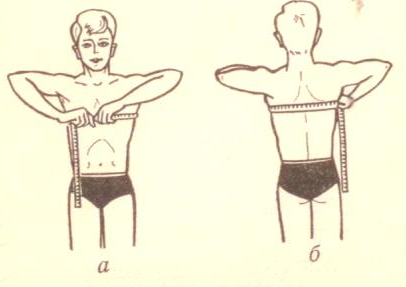 Для того чтобы увеличить окружность грудной клетки, используйте следующие упражнения:Выполняйте сгибание и разгибание в упоре лежа на полу по 4-5 раз подряд в быстром темпе (или меньше, если трудно) в одной серии. Проделайте 6 серий за одно занятие. Отдых сериями 2-3 минуты. В первых 3 сериях кисти поверните наружу, а в остальных внутрь. Постепенно доведите количество повторений до 15 в оной серии. Темп выполнения упражнений медленный или средний;Для развития экскурсии грудной клетки рекомендуются те же упражнения, что и для снижения веса.Наблюдение за состоянием осанки:Чтобы определить состояние осанки, вначале измерьте ширину и дугу спины. Для этого нащупайте выступающие костные точки над плечевыми суставами. Возьмите сантиметровую ленту левой рукой за нулевое деление и прижмите её к левой точке. Правой рукой протяните ленту по линии ключиц к правой точке. Полученное число показывает ширину плеч. Затем переведите ленту за голову и протяните её по линии верхнего края лопаток от левой точки к правой. Полученное число показывает величину дуги спины. Сделайте расчет по формуле:Запишите в таблицу отчета показатели состояния осанки.Средние показатели состояния осанки – 100-110%. Показатели 90% свидетельствуют о серьезном нарушении осанки. При снижении его до 85-90% или увеличение до 120-130% надо обратиться к врачу-ортопеду.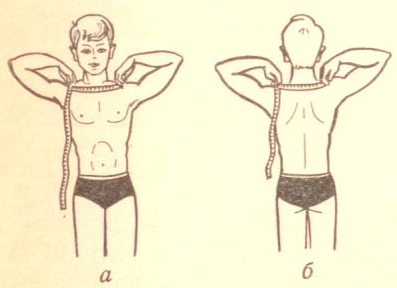 Для того чтобы улучшить осанку, выполняйте следующее упражнение с предметом. И.п. – стоя ноги врозь, руки в стороны, предмет в правой руке. 1- поднимите правую руку вверх и согните её за головой; левую опустите вниз и согните за спиной, 2-3 – передайте предмет из правой руки в левую. 4- вернитесь в и.п. 5-8 – то же, но теперь левая рука вверх, правая вниз. Повторите упражнение 6 раз в одной серии. Проделайте 6-7 серий за одно занятие; отдых между сериями – 2-3 минуты. В качестве предмета вначале используйте небольшую палку. Постепенно уменьшайте размер предмета (возьмите карандаш, теннисный шарик).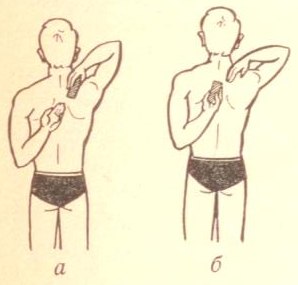 Методика увеличения ширины плеч:Проделайте следующее упражнение: возьмите в руки гантели. И.п. – ноги на ширине плеч, руки опущены. Выполняйте поднимание и опускание рук с гантелями через стороны. Подберите такой вес гантелей, при котором упражнение можно повторить 10 раз подряд в одной серии. Проделайте 6 серий за одно занятие. Темп медленный или средний. В первых 3 сериях кисти держите так, чтобы они ладонями были повернуты к туловищу, а в остальных – тыльной стороной вперед.Весьма эффективна методика для увеличения окружности грудной клетки.Наибольший результат приносит сочетание двух приведенных выше методик. В занятии вначале выполняются сгибания и разгибания рук лежа в упоре на полу, а затем поднимание и опускание рук с гантелями через стороны вверх.Наблюдение за пропорциональностью телосложения:Пропорциональность верхнего сегмента телаЧтобы определить пропорциональность верхнего сегмента тела, надо знать ширину плеч (методика измерения проводится при описании наблюдений за состоянием осанки) и ширину таза. Последняя измеряется следующим образом. Справа и слева нащупайте верхние выступающие костные точки таза. Возьмите сантиметровую ленту левой рукой за нулевое деление и прижмите к левой точке. Правой рукой протяните ленту спереди к правой точке. Полученное число показывает ширину таза. 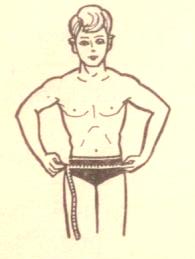 Сделайте расчет по формуле:Запишите в таблицу отчета показатели пропорциональности верхнего сегмента тела. Средние показатели пропорциональности верхнего сегмента тела – 100-140%.Для того чтобы улучшить пропорциональность верхнего сегмента тела, увеличивайте ширину плеч по методике, изложенной в наблюдениях за осанкой.Пропорциональность грудного сегмента телаЧтобы определить пропорциональность грудного сегмента тела, надо знать окружность грудной клетки в спокойном состоянии (методика измерения приводится в наблюдениях за окружностью грудной клетки) и окружность талии. Последняя измеряется следующим образом. Возьмите сантиметровую ленту (правой рукой за нулевое деление, а левой за середину) и с её помощью определите самое узкое место туловища между грудной клеткой и тазом так, чтобы сзади и спереди лента была на одном уровне. Полученное число и составит окружность талии. Сделайте расчет по формуле:Запишите в таблицу отчета показатели пропорциональности грудного сегмента тела. Средние показатели пропорциональности грудного сегмента тела – 110-140%.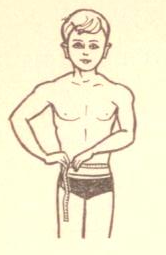 Для того чтобы улучшить пропорциональность грудного сегмента тела:Используйте методику увеличения окружности грудной клетки (см.выше);Используйте методику уменьшения окружности талии: и.п. – упор сидя. Выполняйте поднимание и опускание прямых ног 10 раз подряд в одной серии. Проделайте 6 серий за одно занятие; отдых между сериями – 2-3 минуты. Постепенно доведите количество повторений до 30 в одной серии. Темп выполнений средний.Пропорциональность брюшного сегмента телаЧтобы определить пропорциональность брюшного сегмента тела, надо знать окружность талии и окружность тазобедренного пояса. Последняя измеряется следующим образом. Наложите сантиметровую ленту вокруг таза так, чтобы справа и слева она проходила на уровне тазобедренных суставов. Число в месте соединения ленты и показывает окружность тазобедренного пояса. Сделайте расчет по формуле:Запишите в таблицу отчета показатели пропорциональности брюшного сегмента тела. Средние показатели пропорциональности брюшного сегмента тела – 100-110%.Наблюдение за состоянием стопЧтобы определить состояние стоп, на гладкую твердую поверхность положите лист бумаги и станьте на него так, чтобы носки и пятки обеих стоп были параллельны, а расстояние между стопами соответствовало примерно ширине ладони. Обведите карандашом контуры стоп и пометьте каждый цифрой 1, не сходя с места. Немного приподнимите правую ногу и, стоя на левой ноге, обведите контур левой стопы и пометьте его цифрой 2. Затем аналогичным образом обведите и пометьте контур правой стопы. Сравните контуры 1 и 2. Если они совпадают, состояние стопы в пределах нормы. При уменьшении 2-го контура стоп состояние стоп отличное, а при увеличении – плохое.Для того чтобы улучшить состояние стоп, проделайте следующее упражнение. Стоя на двух ногах, поднимайтесь на носки и опускайтесь на всю стопу в течение 3 минут. Темп быстрый. Повторяйте это упражнение 4-5 раз в течение дня, постепенно доводя длительность его выполнения до 6 минут. В дальнейшем проделывайте данное упражнение с отягощением (стул, скамейка).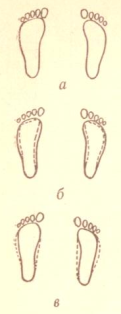 ОтчетПосле каждого полугодия оцените общее состояние телосложения. Анализ полученных данных поможет вам найти недостаточно разработанные звенья в той или иной области. Написать вывод – о своем физическом здоровье.Вторая контрольная точка (для студентов заочной формы обучения) – индивидуальная презентацияТематика индивидуальной презентацииКультура движений и здоровьеНетрадиционные и популярные виды спортаМетоды и способы повышения защитных функций организмаТехнологии и продукты здорового питанияДиетические продуктыОрганические/ био-натуральные продукты питанияБиологически активные добавки – БАДы – их положительные и отрицательные стороныВитаминно-минеральные комплексы, антиоксидантыГомеопатияАльтернативная медицинаФизическое воспитание студентов в вузах США (Европы)Олимпийские игры древностиРусские национальные игры и забавыФизическое воспитание в древней Спарте.Физическое воспитание в древней Греции и в древнем Риме.Физическое качество – сила. Физические упражнения для развития силы.Физическое качество – быстрота. Физические упражнения для развития быстроты.Физическое качество - гибкость. Физические упражнения для развития гибкости.Физическое качество – выносливость. Физические упражнения для развития выносливости.Физическое качество – ловкость. Физические упражнения для развития ловкости.Упражнения для коррекции осанки.Упражнения для профилактики плоскостопия.Гимнастика для глаз. Упражнения для профилактики близорукости.Упражнения на равновесие. Тренировка вестибулярного анализатораЛечебная Физическая культура (ЛФК) при заболеваниях органов дыхания.ЛФК при заболеваниях сердечно-сосудистой системы.ЛФК при заболеваниях нервной системы.ЛФК при черепно-мозговой травме.ЛФК при заболеваниях мочеполовой системы.ЛФК при заболеваниях эндокринной системы.ЛФК при заболеваниях опорно-двигательного аппарата.ЛФК после перенесенных травм.ЛФК при заболеваниях органов зрения.ЛФК при ЛОР-заболеваниях.ЛФК при заболеваниях желез внутренней секреции.ЛФК при заболеваниях желудочно-кишечного тракта.Физическая культура и спорт как социальные феномены общества, как часть общечеловеческой культуры.Организационно-правовые основы физической культуры и спорта.Физическая культура и спорт как средства сохранения и укрепления здоровья студентов, их физического и спортивного совершенствования.Организм человека как единая саморазвивающаяся биологическая система.Функциональные системы организма.Воздействие природных и социально-экологических факторов на организм и жизнедеятельность человека.Средства физической культуры и спорта.Функциональная активность человека и взаимосвязь физической и умственной деятельности.Утомление и восстановление при физической и умственной работе.Витамины и их роль в обмене веществ.Обмен энергии. Состав пищи и суточный расход энергии.Двигательная активность и железы внутренней секреции.Регуляция обмена веществ.Двигательная функция и повышение устойчивости организма человека к различным условиям внешней среды.Третья контрольная точка (для студентов заочной формы обучения) –групповой проектТематика группового проектаЗдоровье и долголетиеТеории продления жизниТеории старения организмаПитание и здоровьеВредные привычки и здоровьеПоложительные эмоции и здоровьеСтресс и здоровьеЗакаливание и здоровьеИстория Олимпийских игр древностиИстория современного Олимпийского движенияФизическая культура и спорт в России.Спортивные достижения России на олимпийском и международном уровне в различных видах спорта.Массовый спорт и спорт высших достижений. Их цели и задачи.Особенности организации и планирования спортивной подготовки в вузе.Единая спортивная классификация.Студенческий спорт. Его организационные особенности.Студенческие спортивные организации.Современные популярные системы физических упражнений.Мотивация и обоснование индивидуального выбора студентом вида спорта или системы физических упражнений для регулярных занятий.Понятие о профзаболеваниях, их краткая характеристика.Профилактика профзаболеваний средствами физической культуры и спорта.Методика коррегирующей гимнастики, направленной на исправление дефектов фигуры.Осанка и походка современного человека.Методика занятий физическими упражнениями при избыточном весе.Основы физического воспитания молодой семьи.Формы активного проведения досуга.Праздники здоровья.Организация массовых оздоровительных мероприятий.Методика формирования физической активности студентов в домашних условиях.Основные средства повышения общей и профессиональной работоспособности.Дополнительные средства повышения общей и профессиональной работоспособности.Физическая культура и спорт в профессиональной деятельности бакалавра.Физическая культура и спорт в научной организации труда.Особенности физического развития и физической подготовленности лиц молодого и зрелого возраста.Физическая культура и спорт в режиме трудового дня.Физическая культура и спорт в быту трудящихся.Оздоровительно-реабилитационная Физическая культура и спорт.Физическая подготовка и творческое долголетие человека.Основные формы занятий физическими упражнениями.Правила составления комплекса утренней гигиенической гимнастики.7.4. Методические материалы, определяющие процедуры оценивания знаний, умений, навыков и (или) опыта деятельности, характеризующих этапы формирования компетенций.Практическое занятиеПрактические занятия — это оценочное средство (далее ОС), которые направлены на обеспечение двигательной активности, поддержание оптимального уровня физической и функциональной подготовленности, приобретения опыта коррекции индивидуального физического развития, формирование положительного отношения к физической культуре, профилактики заболеваний. Обязательными видами физических упражнений являются отдельные виды направленные на развитие выносливости, силы, скоростно-силовых и тонко-координационных способностей. Упражнения для студентов специального отделения имеют корригирующую и оздоровительно-профилактическую направленность. Методико-практические занятия предусматривают освоение студентами умений и навыков применения средств физической культуры для сохранения высокой учебной и профессиональной работоспособности и обеспечения здоровья и физического развития детей.Практические занятия проводятся в спортивном зале:Критерии оценивания по физической культуре являются качественными и количественными.Качественные критерии успеваемости характеризуют степень овладения программным материалом: знаниями, двигательными умениями и навыками, способами физкультурно-оздоровительной деятельности, включенными в обязательный минимум содержания образования.Количественные критерии успеваемости определяют сдвиги в физической подготовленности, складывающиеся из показателей развития основных физических способностей: силовых, скоростных, координационных, выносливости и их сочетаний.1. Развитие способностей на выносливость – В ходе занятия перед группой ставится задание, решение которой возможно за счет повышения активности студентов. Развивая физическое качество «выносливость», необходимо придерживаться общедидактических принципов. Главный смысл этого принципа заключается в том, чтобы нагрузочные требования соответствовали возможностям занимающихся. Обязательным условием является учет возраста, пола и уровня общей физической подготовленности. После определенного времени занятий в организме происходят адаптационные изменения, т. е. организм адаптируется к нагрузкам. Следовательно, необходимо пересмотреть доступность нагрузки в сторону ее усложнения. Другими словами, доступность нагрузки обозначает такую трудность требований, которая создает оптимальные предпосылки воздействия ее на организм занимающегося без ущерба для здоровья. Влияние на организм физических упражнений определяется в большей мере системой и последовательностью воздействий нагрузок. Добиться положительных сдвигов в воспитании общей выносливости возможно только в том случае, если будет соблюдаться систематичность процесса занятий и строгая повторяемость нагрузок и отдыха. У начинающих развивать выносливость дни занятий физическими упражнениями должны определенным образом чередоваться с днями отдыха. В качестве критериев оценки выносливости в практике физического и спортивного воспитания используются следующие маркеры:Время преодоления дистанцииРасстояние, пройденное за единицу времени (тест Купера).Применительно к силовым упражнениям, измерять выносливость можно предельным количеством повторений движения. Например, количество приседаний на одной или двух ногах, количество отжиманий от пола, количество выжиманий гантелей и т.п.Функциональный подход. Силовую выносливость при статическом усилии можно измерить с помощью динамометра В.М.Абалакова. При этом фиксируется время (в сек.) удержания усилия в 50% от максимального. Расчет индекса выносливости.2. Развитие способностей на развитие силовых качествСила – способность человека преодолевать внешнее (или внутреннее) сопротивление или противодействовать ему за счет мышечных усилий. Силовые способности проявляются в динамическом и статическом режимах. Первый режим характеризуется изменением длины мышц – динамическая сила, а второй – постоянством длины мышцы при напряжении – статическая сила.Основными средствами развития силы являются упражнения с различного рода отягощениями (гантелями, набивными мячами, мешочками с песком, штангой, амортизаторами и др.); без отягощений, используя вес собственного тела (подтягивания, отжимания в упоре, приседания, многократные подскоки и др.), с сопротивлением партнераМетодика развития силовых способностейСиловая тренировка связана с относительно небольшим числом повторных максимальных или близких к ним мышечных сокращений, в которых участвуют как быстрые, так и медленные мышечные волокна.Однако и небольшого числа повторений достаточно для развития рабочей гипертрофии быстрых волокон, что указывает на их большую предрасположенность к развитию рабочей гипертрофии (по сравнению с медленными волокнами). Высокий процент быстрых волокон в мышцах служит важной предпосылкой для значительного роста мышечной силы при направленной силовой тренировке. Поэтому люди с высоким процентом быстрых волокон в мышцах имеют более высокие потенциальные возможности для развития силы и мощности. К особенностям развития абсолютной и относительной силы, можно отнести упражнения с повышенным сопротивлением.В тренировочном процессе применяются методы:повторных (околопредельных) усилий;круговой тренировки;максимальных усилий;изометрический (статический);электрической стимуляции;биомеханической стимуляции.В качестве критерия степени развития силовых качеств могут использоваться следующие упражнения: вис на согнутых руках на перекладине;«подтягивание» на низкой перекладине с опорой ногами о пол (землю);«отжимание»бросок набивного мяча.3. Развитие способностей на развития прыжковых качеств Прыгучесть - это способность к максимальной концентрации мышечных и волевых усилий в минимальный отрезок времени при преодолении вертикального и горизонтального расстоянийУпражнения прыгуна можно разделить на общие и специальные. Те и другие выполняются с отягощениями и без них. Используя отягощения, следует учитывать уровень двигательной подготовленности.Развивая прыгучесть, следует, прежде всего, укрепить голеностопный сустав, сделать его сильным, эластичным, способным противостоять травмам.Методы развития прыгучестиОсновными методами развития прыгучести являются:1. Повторный метод. Сущность метода заключается в том, что одно и то же физическое упражнение, одна и та же стандартная нагрузка многократно повторяется через определенные интервалы отдыха, в течение которых происходит достаточно полное восстановление работоспособности.2. Метод динамических усилий. Предусматривает выполнение упражнений с относительно небольшой величиной отягощений (до 30% от максимума) с максимальной скоростью (темпом). Он применяется для развития "взрывной" силы. Количество повторений упражнения в одном подходе составляет 15-25 раз. Упражнения выполняются в несколько серий - 3-6, с отдыхом между ними по 5-8 мин.Вес отягощения в каждом упражнении должен быть таким, чтобы он не оказывал существенных нарушений в технике движений и не приводил к замедлению скорости выполнения двигательного задания.3. "Ударный" метод. Основан на ударном стимулировании мышечных групп путем использования кинетической энергии падающего груза или веса собственного тела. Поглощение тренируемыми мышцами энергии падающей массы способствует резкому переходу мышц к активному состоянию, быстрому развитию рабочего усилия, создает в мышце дополнительный потенциал напряжения, что обеспечивает значительную мощность и быстроту последующего отталкивающего движения, и быстрый переход от уступающей работы к преодолевающей.4. Вариативный метод. Характеризуется последовательным варьированием нагрузки в ходе выполнения упражнения, путем направленного изменения скорости передвижения, величины усилий и др.5. Метод круговой тренировки. Предусматривает точное, последовательное выполнение специально подобранного комплекса прыжковых упражнений (с отягощениями и без отягощений). Занимающиеся переходят от выполнения одного упражнения к другому, от одного места выполнения к другому, продвигаясь как бы по кругу. Закончив выполнение последнего упражнения в данной серии, они вновь возвращаются к первому, таким образом, замыкая круг.Критерии степени развития прыгучести можно определять с помощью трех основных тестов:-выпрыгивание вверх из упора присев со свободным движением рук;-прыжок в длину с места;-выпрыгивание вверх из основной стойки1 семестрПрактическое занятие 1.Задачи: Развитие выносливостиИнвентарь: секундомер, гантели, обручи, скакалки, гимнастические палкиМесто занятий: спортзалВводная часть:- Построение- Контроль ЧСС: Учащиеся отыскивают пульс на левом запястье и по команде преподавателя начинают и заканчивают счет (15 с). Цифровые данные преподаватель выслушивает от каждого студента, сомнительные результаты проверяет сам. С повышенной ЧСС учащиеся к занятиям не допускаютсяОсновная часть: ходьба со сменой направлений, с движением рук; дыхательные упражнения; ОРУ (наклоны, повороты, махи, выпады), упражнение на растяжку, упражнения в парах, подтягивание, эстафеты со спортинвентаремЗаключительная часть:- Построение в одну шеренгу- Подведение итогов занятияПрактическое занятие №2Задачи: Развитие силовых качествОбщефизическая подготовка отжиманиеРазвитие дифференцировки мышечных усилийИнвентарь: секундомер, гантели, обручи, скакалки, гимнастические палкиМесто занятий: спортзалВводная часть:- ПостроениеОсновная часть: ходьба со сменой направлений, с движением рук; дыхательные упражнения; ОРУ (наклоны, повороты, махи, выпады), упражнение на растяжку, упражнения в парах, подтягивание, эстафеты со спортинвентарем, отжимание, подъем корпусаЗаключительная часть:- Построение в одну шеренгу- Подведение итогов занятияПрактическое занятие №3Задачи: Развитие скоростно-силовых качествРазвитие координационных способностейИнвентарь: секундомер, гантели, обручи, скакалки, гимнастические палки, медболыМесто занятий: спортзалВводная часть:- построение- задачи занятияОсновная часть: ходьба со сменой направлений, с движением рук; дыхательные упражнения; ОРУ (наклоны, повороты, махи, выпады), упражнение на растяжку, упражнения в парах, подтягивание, эстафеты со спортинвентарем, отжимание, подъем корпуса, упражнения с предметами (мяч, гантели, обруч, гимнастическая палка) в положении стоя, сидя, лежаЗаключительная часть:- построение- итог занятияПрактическое занятие №4Задачи: Развитие тонко-координационных способностейПрыжок в длину с места.Инвентарь: секундомер, гантели, обручи, скакалки, гимнастические палки, медболыМесто занятий: спортзалВводная часть:- построение- задачи на занятиеОсновная часть: ходьба со сменой направлений, с движением рук; дыхательные упражнения; ОРУ (наклоны, повороты, махи, выпады), упражнение на растяжку, упражнения в парах, подтягивание, эстафеты со спортинвентарем, отжимание, подъем корпуса, упражнения с предметами (мяч, гантели, обруч, гимнастическая палка) в положении стоя, сидя, лежа. - Прыжок в длину с места. Рассказ преподавателя, показ, фазы прыжка: толчок, полет, приземление. Заключительная часть:- построение- итог занятияЗадачи: проведение тестирования позволяет оценить уровень знаний каждого учащегося и определить степень усвоения теоретического материала.Место занятий: учебная аудиторияВводная часть:Вам предлагается ответить на 33 вопроса. В каждом вопросе несколько вариантов ответа. Вам необходимо выбрать один правильный ответ. Выбранные вами ответы отмечайте в соответствующей графе бланка для ответов на вопросы тестового задания. Для этого вам необходимо выбрать правильный вариант (по вашему мнению) и обвести кружком соответствующую букву.Будьте внимательны, отмечая правильные ответы в бланке. Исправления и подчистки оцениваются как неправильный ответ.Заполните в бланке для ответов свою фамилию, имя и группу, в которой Вы учитесь.2 семестрПрактическое занятие № 1Задачи: Совершенствование развития общей выносливости Совершенствование прыжка в длину с местаИнвентарь: спортинвентарьМесто занятий: спортзалВводная часть:- построение- задачи на урокОсновная часть: ходьба со сменой направлений, с движением рук; дыхательные упражнения; ОРУ (наклоны, повороты, махи, выпады), упражнение на растяжку, упражнения в парах, эстафеты со спортинвентарем- отжимание в упоре лежа- подтягивание- прыжок в длину с местаЗаключительная часть:- построение- итог занятияПрактическое занятие № 2Задачи: Совершенствование развития силовых качеств.Развитие гибкости, силыИнвентарь: спортинвентарь Место занятий: спортзалВводная часть:- построение- задачи на занятиеОсновная часть:- контроль ЧСС- ходьба со сменой направлений, с движением рук; дыхательные упражнения; ОРУ (наклоны, повороты, махи, выпады), упражнение на растяжку, упражнения в парах, подтягивание, эстафеты со спортинвентарем- отжимание в упоре лежа- подъем корпусаЗаключительная часть:- построение- итог занятияПрактическое занятие № 3Задачи: Совершенствование развития скоростно-силовых качествРазвитие общей выносливостиРазвитие силыРазвитие дифференцировки мышечных усилийИнвентарь: спортинвентарьМесто занятий: спортзалВводная часть:- построение- задачи на урокОсновная часть:- контроль ЧСС- ходьба со сменой направлений, с движением рук; дыхательные упражнения; ОРУ (наклоны, повороты, махи, выпады), упражнение на растяжку, упражнения в парах, подтягивание, эстафеты со спортинвентаремЗаключительная часть:- построение- итог урока- домашнее заданиеПрактическое занятие № 4Задачи: Совершенствование развития тонко-координационных способностейРазвитие координационных способностейПрыжок в длину с места.Инвентарь: спортинвентарь Место занятий: спортзалВводная часть:- построение- задачи на урок- контроль ЧССОсновная часть: - контроль ЧСС до и после нагрузки- ходьба со сменой направлений, с движением рук; дыхательные упражнения; ОРУ (наклоны, повороты, махи, выпады), упражнение на растяжку, упражнения в парах, подтягивание, эстафеты со спортинвентарем- прыжки в длину с/м- упражнения со скакалкойЗаключительная часть:- построение- итог занятияДля студентов заочной формы обучения практические занятия проводятся в форме разработки индивидуальной карты здоровья, индивидуальных презентаций студентов, защиты группового проекта в виде презентации, тестирования8. Перечень основной и дополнительной учебной литературы; перечень ресурсов информационно-телекоммуникационной сети «Интернет», перечень информационных технологий, необходимых для освоения дисциплины8.1. Основная литература1. Гелецкая, Л.Н. Физическая культура студентов специального учебного отделения [Электронный ресурс] : учеб. пособие / Л. Н. , И. Ю. Бирдигулова, Д. А. Шубин, Р. И. Коновалова. – Красноярск : Сиб. федер. ун-т, 2014. – 220 с. ЭБС Znanium.com. Режим доступа http://znanium.com/bookread2.php?book=511522 2. . Комплекс практических занятий по гигиене, БЖД и экологии физической культуры, спорта и туризма / С.А. Полиевский, А.А. Иванов, О.В. Григорьева - М.: НИЦ ИНФРА-М, 2015. - 227с. ЭБС Znanium.com Режим доступа: http://znanium.com/bookread2.php?book=5181783. Физиология физкультурно-оздоровительной деятельности : учебник / Л.К. Караулова. — М.: ИНФРА-М, 2017 ЭБС Znanium.com. Режим доступа: http://znanium.com/catalog/product/567347 8.2. Дополнительная литература1. Здоровье студентов: социологический анализ:  / Отв. ред. И.В. Журавлева. - М.: НИЦ ИНФРА-М, 2014. - ЭБС Znanium.com. Режим доступа  http://www.znanium.com/bookread.php?book=4256202. Правовая организация управления физической культурой и спортом в Российской Федерации:  /С. Н. Братановский, М. В. Лукин. - М.: РИОР, 2013. - ЭБС Znanium.com. Режим доступа http://www.znanium.com/bookread.php?book=4186388.3. Перечень ресурсов информационно-телекоммуникационной сети «Интернет» http://znanium.comhttp://minsport.gov.ruhttp://humbio.ruhttp://www.infosport.ru - Национальная информационная сеть «Спортивная Россия».Основы физической культуры в Вузе. Электронный учебник http://cnit.ssau.ru/kadis/ocnov_setМеждународный олимпийский комитет: http://www.olympic.org/Международный паралимпийский комитет: http://www.paralympic.org/Международные спортивные федерации: http://olympic.org/uk/organisation/if/index_uk.asphttp://lib.sportedu.ru/ -Центральная отраслевая библиотека по физической культуре и спорту Российского государственного университета физической культуры и спорта. Сайт Всероссийского научно – исследовательского института физической культуры: http://www.vniifk.ru/http://news.sportbox.ru/ - ежедневные новости спорта.Всероссийский физкультурно-спортивный комплекс «ГТО» http://www.gto.ruСправочно-правовая система Консультант + http://www.consultant.ru8.4. Перечень программного обеспечения, современных профессиональных баз данных и информационных справочных системам Microsoft Windows Microsoft Office Российский олимпийский комитет: http://www.olympic.ru/База данных Научно-теоретического журнала "Теория и практика физической культуры": http://www.teoriya.ru/journals/База данных Научно теоретического журнала «Ученые записки университета имени П.Ф. Лесгафта» http://lesgaft-notes.spb.ru/Информационно справочная система. ФизкультУРА -http://www.fizkult-ura.ru Информационно справочная система. Российская спортивная энциклопедия http://sportwiki.toИнформационно справочная система. Адаптивная физическая культура http://www.afkonline.ru/index.htmlИнформационно справочная система. Журналы по спортивной медицине, лечебной физкультуре http://www.sportmedicine.ru/journals.php Профессиональная база данных. Энциклопедия спорта https://книга-спорт.рф Профессиональная база данных. Энциклопедия спорта http://uor-nsk.ru/studentam/entsiklopediya-sporta 13.Профессиональная база данных. Федеральный справочник «Спорт России» http://federalbook.ru/projects/sport/sport.html9. Методические указания для обучающихся по освоению дисциплины (модуля)Процесс изучения дисциплины предусматривает контактную работу с преподавателем (работа на лекциях и практических занятиях) работу обучающегося.В качестве основных форм организации учебного процесса по дисциплине Физическая культура и спорт выступают лекционные и практические занятия (в спортивном зале). Теоретические занятия (лекции) организуются по потокам. Формами проведения лекция являются: вводные и традиционные.Материалы теоретического раздела предусматривают овладение студентами системой знаний, необходимых для понимания природных и социальных процессов функционирования физической культуры общества и личности, умения их адаптивного, творческого использования для личностного и профессионального развития, самосовершенствования, организации здорового образа жизни при выполнении учебной и профессиональной деятельности. На лекциях излагаются темы дисциплины, предусмотренные рабочей программой, акцентируется внимание на наиболее принципиальных и сложных вопросах дисциплины. Конспект лекций является базой при подготовке к зачету. Практические занятия по дисциплине «Физическая культура и спорт» проводятся в спортивном зале, оснащенном специализированным оборудованием в форме учебно-тренировочных занятий.Практические занятия проводятся в форме учебно-тренировочных занятий, решения ситуационных задач, индивидуальных презентаций студентов, групповых проектов, разработка индивидуальной карты здоровья и способствуют более глубокому пониманию теоретического материала учебного курса, а также развитию, формированию и становлению различных уровней составляющих профессиональной компетентности студентов.   Практические занятия предусматривают освоение, самостоятельное расширенное и творческое воспроизведение студентами основных методов и способов формирования учебных, профессиональных и жизненных умений и навыков средствами физической культуры и спорта.Целью самостоятельной работы обучающихся является формирование способностей к самостоятельному познанию и обучению, поиску литературы, обобщению, оформлению и представлению полученных результатов, их критическому анализу, поиску новых и неординарных решений, аргументированному отстаиванию своих предложений, умений подготовки выступлений и ведения дискуссий.Формы самостоятельной работы (для студентов заочной формы обучения)Самостоятельная работа заключается в изучении отдельных тем по заданию преподавателя по рекомендуемой им учебной литературе, в подготовке: - к презентации;-к проекту с презентацией;- к подготовке индивидуальной карты здоровья;- к тестированию.Самостоятельная работа студентов по дисциплине Физическая культура и спорт: закрепление знаний, полученных студентами в процессе лекционных и практических занятий;формирование навыков работы с периодической, научно-технической литературой и технической документаций.10. Материально-техническая база, необходимая для осуществления образовательного процесса по дисциплине (модулю):Учебные занятия по дисциплине «Физическая культура и спорт» проводятся в следующих оборудованных учебных кабинетах:Рабочая программа дисциплины Б1.Б.4 ФИЗИЧЕСКАЯ КУЛЬТУРА И СПОРТосновной профессиональной образовательной программы высшего образования – программы бакалавриатапо направлению подготовки: 43.03.02 Туризмнаправленность (профиль): Проектирование в туризмеКвалификация: бакалаврГод начала подготовки: 2018Разработчик: 	Рабочая программа согласована и одобрена директором ОПОП: №ппИндекс компетенцииПланируемые результаты обучения(компетенции или ее части)1ОК-7способностью поддерживать должный уровень физической подготовленности для обеспечения полноценной социальной и профессиональной деятельности, пропаганды активного долголетия, здорового образа жизни и профилактики заболеваний№ п/пВиды учебной деятельностиВсего СеместрыСеместры№ п/пВиды учебной деятельностиВсего 121Контактная работа обучающихся с преподавателем723636в том числе:1.1Занятия лекционного типа3216161.2Занятия семинарского типа, в том числе:СеминарыЛабораторные работы Практические занятия3216161.3Консультации4221.4Форма промежуточной аттестации (зачет, экзамен)4Зачет 2Зачет22Самостоятельная работа обучающихся---3Общая трудоемкость                                     час                                                                          з.е.723636Общая трудоемкость                                     час                                                                          з.е.211№ п/пВиды учебной деятельностиВсего СеместрыСеместры№ п/пВиды учебной деятельностиВсего 121Контактная работа обучающихся с преподавателем1688в том числе:1.1Занятия лекционного типа4221.2Занятия семинарского типа, в том числе:СеминарыЛабораторные работы Практические занятия4221.3Консультации4221.4Форма промежуточной аттестации (зачет, экзамен)4Зачет2 Зачет22Самостоятельная работа обучающихся5628283Общая трудоемкость                                     час                                                                          з.е.723636Общая трудоемкость                                     час                                                                          з.е.211Наименование разделаНаименование тем лекций, практических работ, лабораторных работ, семинаров, СРОВиды учебных занятий и формы их проведенияВиды учебных занятий и формы их проведенияВиды учебных занятий и формы их проведенияВиды учебных занятий и формы их проведенияВиды учебных занятий и формы их проведенияВиды учебных занятий и формы их проведенияНаименование разделаНаименование тем лекций, практических работ, лабораторных работ, семинаров, СРОКонтактная работа обучающихся с преподавателемКонтактная работа обучающихся с преподавателемКонтактная работа обучающихся с преподавателемКонтактная работа обучающихся с преподавателемКонсультации, акад. часовФорма проведения консультацииНаименование разделаНаименование тем лекций, практических работ, лабораторных работ, семинаров, СРОЗанятия лекционного типа,  акад. часов Форма проведения занятия лекционного типаПрактические занятия, акад.часовФорма проведения практического занятияКонсультации, акад. часовФорма проведения консультации1 курс 1 семестр1 курс 1 семестр1 курс 1 семестр1 курс 1 семестр1 курс 1 семестр1 курс 1 семестрФизическая культура в общественной подготовке студентовТема 1 История развития физической культуры и спорта2вводнаяФизическая культура в общественной подготовке студентовТема 1.1 Развитие общей выносливости. Первая контрольная точка4Учебно-тренировочные занятия Сдача нормативовФизическая культура в общественной подготовке студентовТема 2. Основы здорового образа жизни. Физическая культура в обеспечении здоровья4традиционнаяФизическая культура в общественной подготовке студентовТема 2.1. Развитие силовых качеств. Вторая контрольная точка.4Учебно-тренировочные занятия Сдача нормативовСредства физической культуры в регулировании работоспособностиТема 3. Физическая культура в профессиональной подготовке студентов и социокультурное развитие личности студента4традиционнаяСредства физической культуры в регулировании работоспособностиТема 3.1. Развитие скоростно-силовых качеств Третья контрольная точка4Учебно-тренировочные занятия Сдача нормативовСредства физической культуры в регулировании работоспособностиТема 4 Социально-биологические основы адаптации организма человека к физической и умственной деятельности, факторам среды обитания5традиционнаяСредства физической культуры в регулировании работоспособностиТема 4.1. Развитие тонко-координационных способностей Тестирование «Четвертая контрольная точка»4Учебно-тренировочные занятия. ТестированиеСредства физической культуры в регулировании работоспособностиТема 5. Психофизиологические основы учебного и производственного труда. Средства физической культуры в регулировании работоспособности1традиционнаяТекущая аттестацияГрупповая консультация – 2 часаЗачет – 2 часа1 курс 2 семестр1 курс 2 семестр1 курс 2 семестр1 курс 2 семестр1 курс 2 семестр1 курс 2 семестр1 курс 2 семестр1 курс 2 семестрФизическая культура  в профессиональной подготовке студентовТема 6 Образ жизни и его отражение в профессиональной деятельности2традиционнаяФизическая культура  в профессиональной подготовке студентовТема 6.1. Совершенствование развития общей выносливости. Первая контрольная точка4Учебно-тренировочные занятия. Сдача нормативовФизическая культура  в профессиональной подготовке студентовТема 7 Общая физическая и спортивная подготовка студентов в образовательном процессе4традиционнаяФизическая культура  в профессиональной подготовке студентовТема 7.1. Совершенствование развития силовых качеств. Вторая контрольная точка4Учебно-тренировочные занятия Сдача нормативовМетодические основы функциональной подготовленностиТема 8 Методические основы самостоятельных занятий физическими упражнениями и самоконтроль в процессе занятий4традиционнаяМетодические основы функциональной подготовленностиТема 8.1. Совершенствование развития скоростно-силовых качеств 4Учебно-тренировочные занятия Методические основы функциональной подготовленностиТема 8.2. Совершенствование развития тонко-координационных способностей. Третья контрольная точка4Учебно-тренировочные занятия Сдача нормативовТестирование «Четвертая контрольная точка»Тестирование студентовМетодические основы функциональной подготовленностиТема 9 Самоконтроль занимающихся физическими упражнениями и спортом. Контроль уровня совершенствования профессионально важных психофизиологических качеств3традиционнаяМетодические основы функциональной подготовленностиТема 10 Профессионально-прикладная физическая подготовка будущих специалистов (ППФП). 2традиционнаяМетодические основы функциональной подготовленностиТема 11. Методические рекомендации  для освоения и сдачи норм комплекса ГТО1традиционнаяТекущая аттестацияГрупповая консультация – 2 часаЗачет – 2 часаНаименование разделаНаименование тем лекций, практических работ, лабораторных работ, семинаров, СРСНаименование тем лекций, практических работ, лабораторных работ, семинаров, СРСВиды учебных занятий и формы их проведенияВиды учебных занятий и формы их проведенияВиды учебных занятий и формы их проведенияВиды учебных занятий и формы их проведенияВиды учебных занятий и формы их проведенияВиды учебных занятий и формы их проведенияВиды учебных занятий и формы их проведенияВиды учебных занятий и формы их проведенияНаименование разделаНаименование тем лекций, практических работ, лабораторных работ, семинаров, СРСНаименование тем лекций, практических работ, лабораторных работ, семинаров, СРСКонтактная работа обучающихся с преподавателемКонтактная работа обучающихся с преподавателемКонтактная работа обучающихся с преподавателемКонтактная работа обучающихся с преподавателемКонсультации, акад. часовФорма проведения консультацииСРО, акад.часовФорма проведения СРОНаименование разделаНаименование тем лекций, практических работ, лабораторных работ, семинаров, СРСНаименование тем лекций, практических работ, лабораторных работ, семинаров, СРСЗанятия лекционного типа,  акад. часов Форма проведения занятия лекционного типаПрактические занятия, акад.часовФорма проведения практического занятияКонсультации, акад. часовФорма проведения консультацииСРО, акад.часовФорма проведения СРО1 курс 1 семестр1 курс 1 семестр1 курс 1 семестр1 курс 1 семестр1 курс 1 семестр1 курс 1 семестр1 курс 1 семестр1 курс 1 семестр1 курс 1 семестр1 курс 1 семестр1 курс 1 семестрФизическая культура в общественной подготовке студентовФизическая культура в общественной подготовке студентовТема 1 История развития физической культуры и спорта. Основы здорового образа жизни. Физическая культура в обеспечении здоровья1традиционная12повышение физической и умственной работоспособности  применяя комплекс упражнений. подготовка индивидуальной презентацииФизическая культура в общественной подготовке студентовФизическая культура в общественной подготовке студентовТема 1.1 Методика определения и оценка физического здоровья студентов. «Первая контрольная точка»0,5Разработка индивидуальной карты здоровья2Проработка теоретического материалаФизическая культура в общественной подготовке студентовФизическая культура в общественной подготовке студентовТема 1.2. Значение физической тренированности для адаптации организма человека к разнообразным условиям внешней среды. «Вторая контрольная точка»0,5индивидуальные презентации студентов12Подготовка группового проектаСредства физической культуры в регулировании работоспособностиСредства физической культуры в регулировании работоспособностиТема 2. Физическая культура в профессиональной подготовке студентов и социокультурное развитие личности студента1традиционная1Проработка теоретического материалаСредства физической культуры в регулировании работоспособностиСредства физической культуры в регулировании работоспособностиТема 2.1. Оценка двигательной активности и суточных энергетических затрат.«Третья контрольная точка»Тестирование «Четвертая контрольная точка»1защита группового проекта в виде презентации студентов;тестирование1Проработка теоретического материала. Подготовка к тестированиюГрупповая консультация – 2 часаЗачет – 2 часа1 курс 2 семестр1 курс 2 семестр1 курс 2 семестр1 курс 2 семестр1 курс 2 семестр1 курс 2 семестр1 курс 2 семестр1 курс 2 семестр1 курс 2 семестр1 курс 2 семестр1 курс 2 семестрФизическая культура  в профессиональной подготовке студентовФизическая культура  в профессиональной подготовке студентовТема 1 Образ жизни и его отражение в профессиональной деятельности0,5традиционная12повышение физической и умственной работоспособности  применяя комплекс упражнений, подготовка индивидуальной презентацииФизическая культура  в профессиональной подготовке студентовФизическая культура  в профессиональной подготовке студентовТема 1.1. Методы оценки уровня здоровья. Методы самоконтроля за функциональным состоянием организма (функциональные пробы)0,5разработка индивидуальной карты здоровья1Проработка теоретического материалаМетодические основы функциональной подготовленностиМетодические основы функциональной подготовленностиТема 2 Методические основы самостоятельных занятий физическими упражнениями и самоконтроль 0,5традиционная12Подготовка группового проектаМетодические основы функциональной подготовленностиМетодические основы функциональной подготовленностиТема 2.1. Методы оценки и коррекции осанки и телосложения. 0,5Индивидуальные презентации студентов1Проработка теоретического материалаМетодические основы функциональной подготовленностиМетодические основы функциональной подготовленностиТема 3 Самоконтроль занимающихся физическими упражнениями и спортом. Контроль уровня совершенствования профессионально важных психофизиологических качеств1традиционная1Проработка теоретического материала. Подготовка к тестированиюТема 3.2. Способы сохранения здоровья ЛФК, вредных привычек, физические упражнения.«Третья контрольная точка»1защита группового проекта в виде презентации студентов1Проработка теоретического материала. Подготовка к тестированиюТестирование «Четвертая контрольная точка»Тестирование студентовГрупповая консультация – 2 часаЗачет – 2 часа№ п/пТема, трудоемкость в акад.ч.Учебно-методическое обеспечение1 курс 1 семестр1 курс 1 семестрТема 1 История развития физической культуры и спорта. Основы здорового образа жизни. Физическая культура в обеспечении здоровья 12 ч. 8.1. Основная литература1. Гелецкая, Л.Н. Физическая культура студентов специального учебного отделения [Электронный ресурс] : учеб. пособие / Л. Н. , И. Ю. Бирдигулова, Д. А. Шубин, Р. И. Коновалова. – Красноярск : Сиб. федер. ун-т, 2014. – 220 с. ЭБС Znanium.com. Режим доступа http://znanium.com/bookread2.php?book=511522 2. . Комплекс практических занятий по гигиене, БЖД и экологии физической культуры, спорта и туризма / С.А. Полиевский, А.А. Иванов, О.В. Григорьева - М.: НИЦ ИНФРА-М, 2015. - 227с. ЭБС Znanium.com Режим доступа: http://znanium.com/bookread2.php?book=5181783. Физиология физкультурно-оздоровительной деятельности : учебник / Л.К. Караулова. — М.: ИНФРА-М, 2017 ЭБС Znanium.com. Режим доступа: http://znanium.com/catalog/product/567347 8.2. Дополнительная литература1. Здоровье студентов: социологический анализ:  / Отв. ред. И.В. Журавлева. - М.: НИЦ ИНФРА-М, 2014. - ЭБС Znanium.com. Режим доступа  http://www.znanium.com/bookread.php?book=4256202. Правовая организация управления физической культурой и спортом в Российской Федерации:  /С. Н. Братановский, М. В. Лукин. - М.: РИОР, 2013. - ЭБС Znanium.com. Режим доступа http://www.znanium.com/bookread.php?book=418638Тема 1.1 Методика определения и оценка физического здоровья студентов. «Первая контрольная точка»  2 ч. 8.1. Основная литература1. Гелецкая, Л.Н. Физическая культура студентов специального учебного отделения [Электронный ресурс] : учеб. пособие / Л. Н. , И. Ю. Бирдигулова, Д. А. Шубин, Р. И. Коновалова. – Красноярск : Сиб. федер. ун-т, 2014. – 220 с. ЭБС Znanium.com. Режим доступа http://znanium.com/bookread2.php?book=511522 2. . Комплекс практических занятий по гигиене, БЖД и экологии физической культуры, спорта и туризма / С.А. Полиевский, А.А. Иванов, О.В. Григорьева - М.: НИЦ ИНФРА-М, 2015. - 227с. ЭБС Znanium.com Режим доступа: http://znanium.com/bookread2.php?book=5181783. Физиология физкультурно-оздоровительной деятельности : учебник / Л.К. Караулова. — М.: ИНФРА-М, 2017 ЭБС Znanium.com. Режим доступа: http://znanium.com/catalog/product/567347 8.2. Дополнительная литература1. Здоровье студентов: социологический анализ:  / Отв. ред. И.В. Журавлева. - М.: НИЦ ИНФРА-М, 2014. - ЭБС Znanium.com. Режим доступа  http://www.znanium.com/bookread.php?book=4256202. Правовая организация управления физической культурой и спортом в Российской Федерации:  /С. Н. Братановский, М. В. Лукин. - М.: РИОР, 2013. - ЭБС Znanium.com. Режим доступа http://www.znanium.com/bookread.php?book=418638Тема 1.2. Значение физической тренированности для адаптации организма человека к разнообразным условиям внешней среды. «Вторая контрольная точка» 12 ч.8.1. Основная литература1. Гелецкая, Л.Н. Физическая культура студентов специального учебного отделения [Электронный ресурс] : учеб. пособие / Л. Н. , И. Ю. Бирдигулова, Д. А. Шубин, Р. И. Коновалова. – Красноярск : Сиб. федер. ун-т, 2014. – 220 с. ЭБС Znanium.com. Режим доступа http://znanium.com/bookread2.php?book=511522 2. . Комплекс практических занятий по гигиене, БЖД и экологии физической культуры, спорта и туризма / С.А. Полиевский, А.А. Иванов, О.В. Григорьева - М.: НИЦ ИНФРА-М, 2015. - 227с. ЭБС Znanium.com Режим доступа: http://znanium.com/bookread2.php?book=5181783. Физиология физкультурно-оздоровительной деятельности : учебник / Л.К. Караулова. — М.: ИНФРА-М, 2017 ЭБС Znanium.com. Режим доступа: http://znanium.com/catalog/product/567347 8.2. Дополнительная литература1. Здоровье студентов: социологический анализ:  / Отв. ред. И.В. Журавлева. - М.: НИЦ ИНФРА-М, 2014. - ЭБС Znanium.com. Режим доступа  http://www.znanium.com/bookread.php?book=4256202. Правовая организация управления физической культурой и спортом в Российской Федерации:  /С. Н. Братановский, М. В. Лукин. - М.: РИОР, 2013. - ЭБС Znanium.com. Режим доступа http://www.znanium.com/bookread.php?book=418638Тема 2. Физическая культура в профессиональной подготовке студентов и социокультурное развитие личности студента 1 ч.8.1. Основная литература1. Гелецкая, Л.Н. Физическая культура студентов специального учебного отделения [Электронный ресурс] : учеб. пособие / Л. Н. , И. Ю. Бирдигулова, Д. А. Шубин, Р. И. Коновалова. – Красноярск : Сиб. федер. ун-т, 2014. – 220 с. ЭБС Znanium.com. Режим доступа http://znanium.com/bookread2.php?book=511522 2. . Комплекс практических занятий по гигиене, БЖД и экологии физической культуры, спорта и туризма / С.А. Полиевский, А.А. Иванов, О.В. Григорьева - М.: НИЦ ИНФРА-М, 2015. - 227с. ЭБС Znanium.com Режим доступа: http://znanium.com/bookread2.php?book=5181783. Физиология физкультурно-оздоровительной деятельности : учебник / Л.К. Караулова. — М.: ИНФРА-М, 2017 ЭБС Znanium.com. Режим доступа: http://znanium.com/catalog/product/567347 8.2. Дополнительная литература1. Здоровье студентов: социологический анализ:  / Отв. ред. И.В. Журавлева. - М.: НИЦ ИНФРА-М, 2014. - ЭБС Znanium.com. Режим доступа  http://www.znanium.com/bookread.php?book=4256202. Правовая организация управления физической культурой и спортом в Российской Федерации:  /С. Н. Братановский, М. В. Лукин. - М.: РИОР, 2013. - ЭБС Znanium.com. Режим доступа http://www.znanium.com/bookread.php?book=418638Тема 2.1. Оценка двигательной активности и суточных энергетических затрат.«Третья контрольная точка»Тестирование «Четвертая контрольная точка» 1 ч.8.1. Основная литература1. Гелецкая, Л.Н. Физическая культура студентов специального учебного отделения [Электронный ресурс] : учеб. пособие / Л. Н. , И. Ю. Бирдигулова, Д. А. Шубин, Р. И. Коновалова. – Красноярск : Сиб. федер. ун-т, 2014. – 220 с. ЭБС Znanium.com. Режим доступа http://znanium.com/bookread2.php?book=511522 2. . Комплекс практических занятий по гигиене, БЖД и экологии физической культуры, спорта и туризма / С.А. Полиевский, А.А. Иванов, О.В. Григорьева - М.: НИЦ ИНФРА-М, 2015. - 227с. ЭБС Znanium.com Режим доступа: http://znanium.com/bookread2.php?book=5181783. Физиология физкультурно-оздоровительной деятельности : учебник / Л.К. Караулова. — М.: ИНФРА-М, 2017 ЭБС Znanium.com. Режим доступа: http://znanium.com/catalog/product/567347 8.2. Дополнительная литература1. Здоровье студентов: социологический анализ:  / Отв. ред. И.В. Журавлева. - М.: НИЦ ИНФРА-М, 2014. - ЭБС Znanium.com. Режим доступа  http://www.znanium.com/bookread.php?book=4256202. Правовая организация управления физической культурой и спортом в Российской Федерации:  /С. Н. Братановский, М. В. Лукин. - М.: РИОР, 2013. - ЭБС Znanium.com. Режим доступа http://www.znanium.com/bookread.php?book=4186381 курс 2 семестр1 курс 2 семестр8.1. Основная литература1. Гелецкая, Л.Н. Физическая культура студентов специального учебного отделения [Электронный ресурс] : учеб. пособие / Л. Н. , И. Ю. Бирдигулова, Д. А. Шубин, Р. И. Коновалова. – Красноярск : Сиб. федер. ун-т, 2014. – 220 с. ЭБС Znanium.com. Режим доступа http://znanium.com/bookread2.php?book=511522 2. . Комплекс практических занятий по гигиене, БЖД и экологии физической культуры, спорта и туризма / С.А. Полиевский, А.А. Иванов, О.В. Григорьева - М.: НИЦ ИНФРА-М, 2015. - 227с. ЭБС Znanium.com Режим доступа: http://znanium.com/bookread2.php?book=5181783. Физиология физкультурно-оздоровительной деятельности : учебник / Л.К. Караулова. — М.: ИНФРА-М, 2017 ЭБС Znanium.com. Режим доступа: http://znanium.com/catalog/product/567347 8.2. Дополнительная литература1. Здоровье студентов: социологический анализ:  / Отв. ред. И.В. Журавлева. - М.: НИЦ ИНФРА-М, 2014. - ЭБС Znanium.com. Режим доступа  http://www.znanium.com/bookread.php?book=4256202. Правовая организация управления физической культурой и спортом в Российской Федерации:  /С. Н. Братановский, М. В. Лукин. - М.: РИОР, 2013. - ЭБС Znanium.com. Режим доступа http://www.znanium.com/bookread.php?book=418638Тема 1 Образ жизни и его отражение в профессиональной деятельности 12 ч.8.1. Основная литература1. Гелецкая, Л.Н. Физическая культура студентов специального учебного отделения [Электронный ресурс] : учеб. пособие / Л. Н. , И. Ю. Бирдигулова, Д. А. Шубин, Р. И. Коновалова. – Красноярск : Сиб. федер. ун-т, 2014. – 220 с. ЭБС Znanium.com. Режим доступа http://znanium.com/bookread2.php?book=511522 2. . Комплекс практических занятий по гигиене, БЖД и экологии физической культуры, спорта и туризма / С.А. Полиевский, А.А. Иванов, О.В. Григорьева - М.: НИЦ ИНФРА-М, 2015. - 227с. ЭБС Znanium.com Режим доступа: http://znanium.com/bookread2.php?book=5181783. Физиология физкультурно-оздоровительной деятельности : учебник / Л.К. Караулова. — М.: ИНФРА-М, 2017 ЭБС Znanium.com. Режим доступа: http://znanium.com/catalog/product/567347 8.2. Дополнительная литература1. Здоровье студентов: социологический анализ:  / Отв. ред. И.В. Журавлева. - М.: НИЦ ИНФРА-М, 2014. - ЭБС Znanium.com. Режим доступа  http://www.znanium.com/bookread.php?book=4256202. Правовая организация управления физической культурой и спортом в Российской Федерации:  /С. Н. Братановский, М. В. Лукин. - М.: РИОР, 2013. - ЭБС Znanium.com. Режим доступа http://www.znanium.com/bookread.php?book=418638Тема 1.1. Методы оценки уровня здоровья. Методы самоконтроля за функциональным состоянием организма (функциональные пробы) 1ч.8.1. Основная литература1. Гелецкая, Л.Н. Физическая культура студентов специального учебного отделения [Электронный ресурс] : учеб. пособие / Л. Н. , И. Ю. Бирдигулова, Д. А. Шубин, Р. И. Коновалова. – Красноярск : Сиб. федер. ун-т, 2014. – 220 с. ЭБС Znanium.com. Режим доступа http://znanium.com/bookread2.php?book=511522 2. . Комплекс практических занятий по гигиене, БЖД и экологии физической культуры, спорта и туризма / С.А. Полиевский, А.А. Иванов, О.В. Григорьева - М.: НИЦ ИНФРА-М, 2015. - 227с. ЭБС Znanium.com Режим доступа: http://znanium.com/bookread2.php?book=5181783. Физиология физкультурно-оздоровительной деятельности : учебник / Л.К. Караулова. — М.: ИНФРА-М, 2017 ЭБС Znanium.com. Режим доступа: http://znanium.com/catalog/product/567347 8.2. Дополнительная литература1. Здоровье студентов: социологический анализ:  / Отв. ред. И.В. Журавлева. - М.: НИЦ ИНФРА-М, 2014. - ЭБС Znanium.com. Режим доступа  http://www.znanium.com/bookread.php?book=4256202. Правовая организация управления физической культурой и спортом в Российской Федерации:  /С. Н. Братановский, М. В. Лукин. - М.: РИОР, 2013. - ЭБС Znanium.com. Режим доступа http://www.znanium.com/bookread.php?book=418638Тема 2 Методические основы самостоятельных занятий физическими упражнениями и самоконтроль  12 ч.8.1. Основная литература1. Гелецкая, Л.Н. Физическая культура студентов специального учебного отделения [Электронный ресурс] : учеб. пособие / Л. Н. , И. Ю. Бирдигулова, Д. А. Шубин, Р. И. Коновалова. – Красноярск : Сиб. федер. ун-т, 2014. – 220 с. ЭБС Znanium.com. Режим доступа http://znanium.com/bookread2.php?book=511522 2. . Комплекс практических занятий по гигиене, БЖД и экологии физической культуры, спорта и туризма / С.А. Полиевский, А.А. Иванов, О.В. Григорьева - М.: НИЦ ИНФРА-М, 2015. - 227с. ЭБС Znanium.com Режим доступа: http://znanium.com/bookread2.php?book=5181783. Физиология физкультурно-оздоровительной деятельности : учебник / Л.К. Караулова. — М.: ИНФРА-М, 2017 ЭБС Znanium.com. Режим доступа: http://znanium.com/catalog/product/567347 8.2. Дополнительная литература1. Здоровье студентов: социологический анализ:  / Отв. ред. И.В. Журавлева. - М.: НИЦ ИНФРА-М, 2014. - ЭБС Znanium.com. Режим доступа  http://www.znanium.com/bookread.php?book=4256202. Правовая организация управления физической культурой и спортом в Российской Федерации:  /С. Н. Братановский, М. В. Лукин. - М.: РИОР, 2013. - ЭБС Znanium.com. Режим доступа http://www.znanium.com/bookread.php?book=418638Тема 2.1. Методы оценки и коррекции осанки и телосложения.  1 ч.8.1. Основная литература1. Гелецкая, Л.Н. Физическая культура студентов специального учебного отделения [Электронный ресурс] : учеб. пособие / Л. Н. , И. Ю. Бирдигулова, Д. А. Шубин, Р. И. Коновалова. – Красноярск : Сиб. федер. ун-т, 2014. – 220 с. ЭБС Znanium.com. Режим доступа http://znanium.com/bookread2.php?book=511522 2. . Комплекс практических занятий по гигиене, БЖД и экологии физической культуры, спорта и туризма / С.А. Полиевский, А.А. Иванов, О.В. Григорьева - М.: НИЦ ИНФРА-М, 2015. - 227с. ЭБС Znanium.com Режим доступа: http://znanium.com/bookread2.php?book=5181783. Физиология физкультурно-оздоровительной деятельности : учебник / Л.К. Караулова. — М.: ИНФРА-М, 2017 ЭБС Znanium.com. Режим доступа: http://znanium.com/catalog/product/567347 8.2. Дополнительная литература1. Здоровье студентов: социологический анализ:  / Отв. ред. И.В. Журавлева. - М.: НИЦ ИНФРА-М, 2014. - ЭБС Znanium.com. Режим доступа  http://www.znanium.com/bookread.php?book=4256202. Правовая организация управления физической культурой и спортом в Российской Федерации:  /С. Н. Братановский, М. В. Лукин. - М.: РИОР, 2013. - ЭБС Znanium.com. Режим доступа http://www.znanium.com/bookread.php?book=418638Тема 3 Самоконтроль занимающихся физическими упражнениями и спортом. Контроль уровня совершенствования профессионально важных психофизиологических качеств 1 ч.8.1. Основная литература1. Гелецкая, Л.Н. Физическая культура студентов специального учебного отделения [Электронный ресурс] : учеб. пособие / Л. Н. , И. Ю. Бирдигулова, Д. А. Шубин, Р. И. Коновалова. – Красноярск : Сиб. федер. ун-т, 2014. – 220 с. ЭБС Znanium.com. Режим доступа http://znanium.com/bookread2.php?book=511522 2. . Комплекс практических занятий по гигиене, БЖД и экологии физической культуры, спорта и туризма / С.А. Полиевский, А.А. Иванов, О.В. Григорьева - М.: НИЦ ИНФРА-М, 2015. - 227с. ЭБС Znanium.com Режим доступа: http://znanium.com/bookread2.php?book=5181783. Физиология физкультурно-оздоровительной деятельности : учебник / Л.К. Караулова. — М.: ИНФРА-М, 2017 ЭБС Znanium.com. Режим доступа: http://znanium.com/catalog/product/567347 8.2. Дополнительная литература1. Здоровье студентов: социологический анализ:  / Отв. ред. И.В. Журавлева. - М.: НИЦ ИНФРА-М, 2014. - ЭБС Znanium.com. Режим доступа  http://www.znanium.com/bookread.php?book=4256202. Правовая организация управления физической культурой и спортом в Российской Федерации:  /С. Н. Братановский, М. В. Лукин. - М.: РИОР, 2013. - ЭБС Znanium.com. Режим доступа http://www.znanium.com/bookread.php?book=418638Тема 3.2. Способы сохранения здоровья ЛФК, вредных привычек, физические упражнения.«Третья контрольная точка»  1ч.8.1. Основная литература1. Гелецкая, Л.Н. Физическая культура студентов специального учебного отделения [Электронный ресурс] : учеб. пособие / Л. Н. , И. Ю. Бирдигулова, Д. А. Шубин, Р. И. Коновалова. – Красноярск : Сиб. федер. ун-т, 2014. – 220 с. ЭБС Znanium.com. Режим доступа http://znanium.com/bookread2.php?book=511522 2. . Комплекс практических занятий по гигиене, БЖД и экологии физической культуры, спорта и туризма / С.А. Полиевский, А.А. Иванов, О.В. Григорьева - М.: НИЦ ИНФРА-М, 2015. - 227с. ЭБС Znanium.com Режим доступа: http://znanium.com/bookread2.php?book=5181783. Физиология физкультурно-оздоровительной деятельности : учебник / Л.К. Караулова. — М.: ИНФРА-М, 2017 ЭБС Znanium.com. Режим доступа: http://znanium.com/catalog/product/567347 8.2. Дополнительная литература1. Здоровье студентов: социологический анализ:  / Отв. ред. И.В. Журавлева. - М.: НИЦ ИНФРА-М, 2014. - ЭБС Znanium.com. Режим доступа  http://www.znanium.com/bookread.php?book=4256202. Правовая организация управления физической культурой и спортом в Российской Федерации:  /С. Н. Братановский, М. В. Лукин. - М.: РИОР, 2013. - ЭБС Znanium.com. Режим доступа http://www.znanium.com/bookread.php?book=418638№ппИндекс компе-тенцииСодержание компетенции (или ее части)Раздел дисциплины, обеспечивающий формирование компетенции (или ее части)В результате изучения раздела дисциплины, обеспечивающего формирование компетенции (или ее части) обучающийся должен:В результате изучения раздела дисциплины, обеспечивающего формирование компетенции (или ее части) обучающийся должен:В результате изучения раздела дисциплины, обеспечивающего формирование компетенции (или ее части) обучающийся должен:№ппИндекс компе-тенцииСодержание компетенции (или ее части)Раздел дисциплины, обеспечивающий формирование компетенции (или ее части)знатьуметьвладеть1ОК-7способностью поддерживать должный уровень физической подготовленности для обеспечения полноценной социальной и профессиональной деятельности, пропаганды активного долголетия, здорового образа жизни и профилактики заболеванийВсе разделыосновы физической культуры и здорового образа жизниприменять методику обучения двигательным действиям и развития физических качеств на практикесредствами и методами укрепления индивидуального здоровья, физического самосовершенствования, ценностями физической культуры личности для успешной социально-культурной и профессиональной деятельности.Результат обучения по дисциплинеПоказатель оцениванияКритерий оцениванияЭтап освоения компетенцииЗнание основы физической культуры и здорового образа жизни;Умение применять методику обучения двигательным действиям и развития физических качеств на практике;Владение средствами и методами укрепления индивидуального здоровья, физического самосовершенствования, ценностями физической культуры личности для успешной социально-культурной и профессиональной деятельностиТестированиеСдача нормативовСтудент продемонстрировал знание основ физической культуры и здорового образа жизни;Демонстрирует умение применять методику обучения двигательным действиям и развития физических качеств на практике;Студент демонстрирует владение средствами и методами укрепления индивидуального здоровья, физического самосовершенствования, ценностями физической культуры личности для успешной социально-культурной и профессиональной деятельностиЗавершение обучения умение использовать методы и средства поддерживания должного уровня физической подготовленности для обеспечения полноценной социальной и профессиональной деятельности, пропаганды активного долголетия, здорового образа жизни и профилактики заболеванийРезультат обучения по дисциплинеПоказатель оцениванияКритерий оцениванияЭтап освоения компетенцииЗнание основы физической культуры и здорового образа жизни;Умение применять методику обучения двигательным действиям и развития физических качеств на практике;Владение средствами и методами укрепления индивидуального здоровья, физического самосовершенствования, ценностями физической культуры личности для успешной социально-культурной и профессиональной деятельностиРазработка индивидуальной карты здоровья, индивидуальные презентации, групповой проект, тестированиеСтудент продемонстрировал знание основ физической культуры и здорового образа жизни;Демонстрирует умение применять методику обучения двигательным действиям и развития физических качеств на практике;Студент демонстрирует владение средствами и методами укрепления индивидуального здоровья, физического самосовершенствования, ценностями физической культуры личности для успешной социально-культурной и профессиональной деятельностиЗавершение обучения умение использовать методы и средства поддерживания должного уровня физической подготовленности для обеспечения полноценной социальной и профессиональной деятельности, пропаганды активного долголетия, здорового образа жизни и профилактики заболеванийБаллы за семестрАвтоматическая оценкаАвтоматическая оценкаБаллы за зачетБаллы за экзаменОбщая сумма балловИтоговая оценкаБаллы за семестрзачетэкзаменБаллы за зачетБаллы за экзаменОбщая сумма балловИтоговая оценка90-100*зачет5 (отлично)--90-1005 (отлично)71-89*зачет4 (хорошо)-0-2071-8990-1004 (хорошо)5 (отлично)51-70*зачет3 (удовлетворительно)-0-2051-7071-89903 (удовлетворительно)4 (хорошо)5 (отлично)50 и менеенедопуск к зачету, экзаменунедопуск к зачету, экзамену--50 и менее2 (неудовлетворительно), незачетКритерии оценкиоценкавыполнено верно заданий«5», если (90 –100)% правильных ответоввыполнено верно заданий«4», если (70 – 89)% правильных ответоввыполнено верно заданий«3», если (50 – 69)% правильных ответоввыполнено верно заданий«2», если менее 50% правильных ответовоценкаКритерии оцениванияПоказатели оценивания«5»практическая работа выполнена в полном объеме, заполнены все таблицы, произведены расчеты;развернуто написаны выводы по практической работе;материал изложен грамотно, в определенной логической последовательности;продемонстрировано системное и глубокое знание материала;точно используется терминология;обучающийся показывает всесторонние и глубокие знания материала,знание основной и дополнительной литературы; последовательно и четко отвечает на вопросы; подтверждает полное освоение компетенций, предусмотренных программой«4»практическая работа выполнена в полном объеме, заполнены все таблицы, произведены расчеты;кратко написаны выводы по практической работе;продемонстрировано умение анализировать материал, однако не все выводы носят аргументированный и доказательный характер;продемонстрировано усвоение основной литературы.ответ удовлетворяет в основном требованиям на оценку «5», но при этом имеются небольшие недостаткидает полные ответы на теоретические вопросы, но допускает некоторые неточности; правильно применяет теоретические положения к оценке практических ситуаций;демонстрирует хороший уровень освоения материала и в целом подтверждает освоение компетенций, предусмотренных программой«3»практическая работа выполнена, заполнены все таблицы, но расчеты не расписаны;выводы по практической работе не написаны;неполно или непоследовательно раскрыто содержание материала, но показано общее понимание вопроса и продемонстрированы умения, достаточные для дальнейшего усвоения материала;усвоены основные категории по рассматриваемому и дополнительным вопросам;при неполном знании теоретического материала выявлена недостаточная сформированность компетенций, умений и навыков, студент не может применить теорию в новой ситуации;обучающийся показывает знание основного материала в объеме, необходимом для предстоящей профессиональной деятельности; не в полной мере демонстрирует способность применять теоретические знания для анализа практических ситуаций;подтверждает освоение компетенций, предусмотренных программой на минимально допустимом уровне«2»практическая работа выполнена, но таблицы заполнены не в полном объеме, выводы не написаны;при неполном знании теоретического материала выявлена недостаточная сформированность компетенций, умений и навыков, студент не может применить теорию в новой ситуацииобучающийся имеет существенные пробелы в знаниях основного учебного материала по дисциплине; не способен аргументировано и последовательно его излагать, допускает грубые ошибки в ответах, неправильно отвечает на задаваемые вопросы или затрудняется с ответом; не подтверждает освоение компетенций, предусмотренных программойПроцентный интервал оценкиоценкаменее 50%2 (менее 3 баллов)51% - 70%3 (4-5 баллов)71% - 85%4 (6-7 баллов)86% - 100%5 (8-10 баллов)Критерии оценки– Актуальность темы и новизна предлагаемых решений. - Практическая направленность работы - Объем и полнота разработок, самостоятельность, законченность, подготовленность к защите- Уровень творчества, оригинальность раскрытия темы, подходов, предлагаемых решении- Качество оформления, соответствие стандартным требованиям, рубрицирование и структура текста, качество эскизов, схем, рисунков- Представление презентации: культура речи, манера, использование наглядных средств, чувство времени, импровизационное начало, держание внимания аудиторииПоказатели оценки мах 10 баллов«5», если (8 – 10) балловРаскрытие темы и новизна предлагаемых решений. Высокое качество оформления и представления презентации. Использовано более четырёх источников информации. «4», если (5 – 7) балловТема презентации раскрыта не полностью. Использовано 2-4 источника информации. Автор аргументировано отвечает на вопросы, достаточно свободно владеет материалом, но допускает небольшие ошибки.«3», если (1 – 4) балловРабота шаблонная, показывающая формальное отношение автора. Материал изложен с учетом регламента, однако автору не удалось заинтересовать аудиторию. Использован только один источник информации. Иллюстративный материал отсутствует.«2» Презентация не представленаКритерии оценки– Актуальность темы и новизна предлагаемых решений. - Практическая направленность работы - Объем и полнота разработок, самостоятельность, законченность, подготовленность к защите- Уровень творчества, оригинальность раскрытия темы, подходов, предлагаемых решении- Качество оформления, соответствие стандартным требованиям, рубрицирование и структура текста, качество эскизов, схем, рисунков- Представление проекта: культура речи, манера, использование наглядных средств, чувство времени, импровизационное начало, держание внимания аудиторииПоказатели оценки мах 35 баллов«5», если (30 – 35) балловРаскрытие темы и новизна предлагаемых решений. Высокое качество оформления и представления проекта. Использовано более четырёх источников информации. «4», если (20 – 29) балловТема проекта раскрыта не полностью. Использовано 2-4 источника информации. Автор аргументировано отвечает на вопросы, достаточно свободно владеет материалом, но допускает небольшие ошибки.«3», если (1 – 19) балловРабота шаблонная, показывающая формальное отношение автора. Материал изложен с учетом регламента, однако автору не удалось заинтересовать аудиторию. Использован только один источник информации. Иллюстративный материал отсутствует.«2» Проект не представленКритерии оценкиоценкавыполнено верно заданий«5», если (90 –100)% правильных ответоввыполнено верно заданий«4», если (70 – 89)% правильных ответоввыполнено верно заданий«3», если (50 – 69)% правильных ответоввыполнено верно заданий«2», если менее 50% правильных ответовКритерии оценкиоценкавыполнено верно заданий«5», если (90 –100)% правильных ответоввыполнено верно заданий«4», если (70 – 89)% правильных ответоввыполнено верно заданий«3», если (50 – 69)% правильных ответоввыполнено верно заданий«2», если менее 50% правильных ответовРаздел  дисциплины, обеспечивающий формирование компетенции (или ее части)Раздел  дисциплины, обеспечивающий формирование компетенции (или ее части)Вид и содержание контрольного заданияТребования к выполнению контрольного задания и срокам сдачи 1 курс 1 семестр1 курс 1 семестр1 курс 1 семестрФизическая культура в обеспечении здоровьяСдача нормативов на развитие выносливостиСдача нормативов на развитие выносливости – 35 балловФизическая культура в обеспечении здоровьяСредства физической культуры в регулировании работоспособностиСдача нормативов на развитие силовых качествсдача нормативов на развитие силовых качеств  – 10 балловСредства физической культуры в регулировании работоспособностисдача нормативов на развитие скоростно-силовых качествсдача нормативов на развитие скоростно-силовых качеств – 10 баллов Средства физической культуры в регулировании работоспособностиТестыКол-во правильных ответов (не менее 50% правильных ответов) 0-10 баллов1 курс 2 семестр1 курс 2 семестр1 курс 2 семестрФизическая подготовка в профессиональной деятельностиМетодические основы функциональной подготовленностиСдача нормативов на развитие выносливостиСдача нормативов на развитие выносливости – 35 балловМетодические основы функциональной подготовленностиСдача нормативов на развитие силовых качествсдача нормативов на развитие силовых качеств  – 10 балловМетодические основы функциональной подготовленностисдача нормативов на развития тонко-координационных качествсдача нормативов на тонко-координационных качеств – 10 балловМетодические основы функциональной подготовленностиТестыКол-во правильных ответов (не менее 50% правильных ответов) 0-10 балловРаздел  дисциплины, обеспечивающий формирование компетенции (или ее части)Вид и содержание контрольного заданияТребования к выполнению контрольного задания и срокам сдачи 1 курс 1 семестр1 курс 1 семестр1 курс 1 семестрФизическая культура и спорт в обеспечении здоровьяразработка индивидуальной карты здоровьяразработка индивидуальной карты здоровья и плана улучшения здоровья 10 балловФизическая культура и спорт в обеспечении здоровьяСредства физической культуры в регулировании работоспособностипредставление и защита индивидуальной презентациикачество презентации, оформление, полнота, новизна, иллюстративность самостоятельно разработанными схемами 10 балловСредства физической культуры в регулировании работоспособностипредставление и защита группового проектановизна, качество презентации, оформление, полнота, иллюстративность самостоятельно разработанными схемами – 35 балловСредства физической культуры в регулировании работоспособностиТестыКол-во правильных ответов (не менее 50% правильных ответов) 0-10 баллов1 курс 2 семестр1 курс 2 семестр1 курс 2 семестрФизическая подготовка в профессиональной деятельностиразработка индивидуальной карты здоровьяразработка индивидуальной карты здоровья и плана улучшения здоровья 10 балловМетодические основы функциональной подготовленностипредставление и защита индивидуальной презентациикачество презентации, оформление, полнота, новизна, иллюстративность самостоятельно разработанными схемами 10 балловМетодические основы функциональной подготовленностипредставление и защита группового проектановизна, качество презентации, оформление, полнота, иллюстративность самостоятельно разработанными схемами – 35 балловМетодические основы функциональной подготовленностиТестыКол-во правильных ответов (не менее 50% правильных ответов) 0-10 баллов№Характеристика направленности тестовОценки в очкахОценки в очкахОценки в очкахОценки в очкахОценки в очкахОценки в очкахОценки в очкахОценки в очкахОценки в очкахОценки в очках№Характеристика направленности тестовЖенщиныЖенщиныЖенщиныЖенщиныЖенщиныМужчиныМужчиныМужчиныМужчиныМужчины№Характеристика направленности тестов54321543211Тесты на скоростно-силовую подготовленность:Прыжок в длину с места (см.)1901801701601502502402302232152Тест на силовую подготовленность:- поднимание (сед.) иопускание туловища из положения лежа, ноги закреплены, руки за головой (кол-во. раз в минуту)- подтягивание на перекладине (кол-во раз)6050403020151310853Подтягивание из виса:- на высокой перекладине для мужчин (кол-во раз)- лежа на низкой перекладине для женщин 20151085151310854.Сгибание и разгибание (кол-во раз) рук в упоре лёжа от пола (мужчины) от скамейки (женщины)202015151040403530255.Наклон вперед из положения стоя с прямыми ногами на гимнастической статье+16+11+8+6>+5+13+7+6+5>+56Прыжки на двух ногах через скамейку (кол-во раз)2015105330252015107Наклон вперед из положения сидя 25201510515131085КлючиКлючиКлючиКлючиКлючиКлючиКлючиКлючиКлючиКлючиКлючиВариант вопроса123456789101вбгагабвгв2вгбвгавваг3гвбгагабвг4гвгбвгавва5ггвбгагабв6вгвгбвгавв7гггвбгагаб8ввгвгбвгав9ггггвбгага10вввгвгбвга11гггггвбгаг12авввгвгбвг13вгггггвбга14вавввгвгбв15бвгггггвгг16ввавввгввб17ббвгггггвб18аввавввгвг19гббвгггггв20гаввавввгв21вгббвггггг22агаввавввг23авгббвгггг24аагавваввв25аавгббвггг26гаагаввавв27ваавгббвгг28вгаагаввав29гваавгббвг30гвгаагавва31агваавгббв32вгвгаагавв33вагваавгбб34бвгвгаагав35ввагваавгб36абвгвгаага37аввагваавг38габвгвгааг39гавбагваав40агаввгвгаа41вгаавагваа42гагабвгвга43бвгаввагва44бгагабвгвг45гбвгаввагв№Характеристика направленности тестовОценки в очкахОценки в очкахОценки в очкахОценки в очкахОценки в очкахОценки в очкахОценки в очкахОценки в очкахОценки в очкахОценки в очках№Характеристика направленности тестовЖенщиныЖенщиныЖенщиныЖенщиныЖенщиныМужчиныМужчиныМужчиныМужчиныМужчины№Характеристика направленности тестов54321543211Тесты на скоростно-силовую подготовленность:Прыжок в длину с места (см.)1901801701601502502402302232152Тест на силовую подготовленность:- поднимание (сед.) иопускание туловища из положения лежа, ноги закреплены, руки за головой (кол-во. раз в минуту)- подтягивание на перекладине (кол-во раз)6050403020151310853Подтягивание из виса:- на высокой перекладине для мужчин (кол-во раз)- лежа на низкой перекладине для женщин 20151085151310854.Сгибание и разгибание (кол-во раз) рук в упоре лёжа от пола (мужчины) от скамейки (женщины)202015151040403530255.Наклон вперед из положения стоя с прямыми ногами на гимнастической статье+16+11+8+6>+5+13+7+6+5>+56Прыжки на двух ногах через скамейку (кол-во раз)2015105330252015107Наклон вперед из положения сидя 25201510515131085неделиПродолжительность бега (минутах)4195226257288329361040№Показатели Исходные данныеИсходные данные№Показатели 1 семестр2 семестр1Рост 2Вес 3Окружность грудной клетки4Осанка 5Пропорциональность верхнего сегмента тела6Пропорциональность грудного сегмента тела7Пропорциональность брюшного сегмента тела8Состояние стопСумма балловСредний баллВид учебных занятий по дисциплинеНаименование оборудованных учебных кабинетов, объектов для проведения практических занятий с перечнем основного оборудования Групповые и индивидуальные консультации, текущий контроль, промежуточная аттестацияучебная аудитория, специализированная учебная мебельТСО: видеопроекционное оборудование/переносное видеопроекционное оборудованиедоскаЗанятия семинарского типаспортивный зал, спортивный инвентарь, тренажеры Самостоятельная работа обучающихсяпомещение для самостоятельной работы, специализированная  учебная мебель, ТСО: видеопроекционное оборудование, автоматизированные рабочие места студентов с возможностью выхода в информационно-телекоммуникационную сеть "Интернет", доска;Помещение для самостоятельной работы в читальном зале Научно-технической библиотеки университета, специализированная учебная мебель автоматизированные рабочие места студентов с  возможностью выхода информационно-телекоммуникационную  сеть «Интернет», интерактивная доска 